    РАЗДЕЛ  I ОБОБЩЕНИ ИЗВОДИ ЗА ДЕЙНОСТТА НА ПРОКУРАТУРАТА И РАЗСЛЕДВАЩИТЕ ОРГАНИ.1. Резултати и тенденции в противодействието на престъпността. Окръжна прокуратура – Перник осъществява дейността си на територията на Пернишка област с площ 2 380кв.км. Областта обхваща територията на  общините Перник, Радомир, Брезник, Земен, Трън и Ковачевци.През територията на Област Перник преминават две основни пътни артерии /София - Кулата и София - Гюешево/, както и железопътни трасета, които са с национално и международно значение. Районът граничи с Република Сърбия и има един ГКПП, този в  Стрезимировци, намиращ се в община Трън. От 2020г. териториалната компетентност на РП-Перник се промени в резултат на проведения следващ етап от структурната  реформа в прокуратурата. След закриването на районната прокуратура в Радомир, към РП-Перник се създадоха общо три териториални отделения в районите на закритите прокуратури. В структурата на ОП-Перник е една  районна прокуратура в областния център Перник, с три отделения на територията на градовете Радомир, Брезник и Трън. Спецификата на криминогенната обстановка в Пернишкия регион  през 2023г. продължава да се предопределяла от традиционно утвърдени социално-икономически и демографски условия. Трайно установената безработица в региона, обусловена от икономическата несигурност, оказва отражение върху различните прояви на престъпност и основно посегателствата срещу собствеността. През отчетния период престъпните посегателства срещу собствеността и общоопасните престъпления запазват значителния си дял в общата статистика на престъпността от предходните периоди.В структурно отношение  и през 2023г. организацията на работа на ОДМВР - Перник е непроменена. Регионът е разделен на Първо РУ  и  Второ РУ  при ОДМВР – Перник, с полицейски участъци в гр.Батановци и с.Рударци, които обслужват територията на община Перник; РУ  при ОДМВР – Радомир, което обслужва територията на общините Радомир, Земен и Ковачевци; РУ  при ОДМВР – Брезник, което обслужва територията на община Брезник и РУ  при ОДМВР – Трън, което обслужва територията на община Трън.Структурата на регистрираната престъпност на територията на ОД на МВР-Перник в последните няколко години не търпи промяна. Структуроопределящи са кражбите, следват престъпленията против транспорта, унищожаването и повреждането на чуждо имущество, различните видове телесни повреди, престъпленията свързани с наркотици, документните престъпления и палежите.          През 2023г. /по данни на ОД-МВР гр.Перник/ са били регистрирани общо 1 487 бр. престъпления /при 1474 р. за 2022г., при 1 259 бр. за 2021г., при 1392 за 2020г./, от които 1 361 бр. са криминални (91,52 % от общия брой) и 126 бр. са икономически (8,47 %), Разкрити са 731бр., което представлява ниво на разкриваемост от  53,71% при 55.52% за 2022г. и при 55.74 % за 2021г, като по този показател областната дирекция е запазила 21-во място в страната за 2022г. и през 2021г. 18-то място.От регистрираните през 2023г. 126 бр. икономически престъпления( при 116 бр. икономически престъпления за 2022г.)са разкрити само 27 бр., което е 21,42% на разкриваемост. За сравнение нивото на разкриваемост през 2022г. е било 41.38 % и през 2021г - 33.29 %). По показател разкриваемост областната дирекция през 2023г. е едва на 23-то място в страната, което е сериозно отстъпление в сравнение с резултатите от предходните години: на 11-то място в страната през 2022г. и 13-то място за 2021г.). Общия процент на разкриваемост през годината е 50,97%със 758 бр. разкрити престъпления от 1487 регистрирани, като по този показатeл ОДМВР-Перник заема 22-рото място. За сравнение: 21-во място в страната през 2022г.-54,4“ и за 2021г. 54.01 % разкриваемост- 17-то място в страната.Като разпределение на престъпността на териториален принцип, най-много престъпления са извършени в гр. Перник, следвано от гр.Радомир гр. Брезник и гр. Трън.          За отчетната 2023г. в прокуратурите в съдебния регион са постъпили за наблюдение общо 3 900 бр. преписки(при 3622 бр.преписки за 2022г. и при 3389 бр. преписки -2021г.) от които 3 324 са новообразуваните. За втора поредна година, се забелязва повишение на общо наблюдаваните преписки. Увеличение бележат и решените преписки през 2023г.Техният брой  е 3705 бр., като в тази бройка се включват преписки с възложена проверка, извършена лична проверка и такива изпратени по компетентност и инстанционни преписки, т.е. броят на решените преписки е с 282 бр. повече спрямо предходната 2022г.-с общо 3413бр. решени преписки  и при  3233 бр. за 2021г.          Всички преписки са решени в 1-месечния срок, т.е. налага се трайна тенденция за района на 100% решаване на преписките в срока.Запазава се тенденцията за увеличение на преписките, по които са възложени проверки, вкл. и лични – 1 249, при 1 145 за 2022г. и 1 113 за 2021г.По-малък е броят на нерешените преписки 195 бр. спрямо предходната година– 209 бр.(при 156 бр. за 2021г.). По-малък е и броят останали за решаване при прокурор-184 преписки, при 187 бр. за 2022г. и при 113 бр. за 2021г. Няма нерешени над 1 месец, няма неприключени проверки извън срока по чл.145, ал.2 от ЗДВ.По- малък е броят на решените от ОП-Перник инстанционни преписки-154 бр., при 174 бр.за 2022г. и при 200 бр. за 2021г. От всички инстанционни преписки - 139 са потвърдени и 29 бр. отменени, т.е. по-малко са отменените спрямо предходните две години.През отчетната година са били наблюдавани  общо 21 бр. преписик , образувани след самосециране и по сигнали на контролните органи. 17 бр. са преписките, образувани по сигнали от НАП (при32 бр. за 2022г. и 21 бр. за 2021г.)., 1 бр. от АДФИ, 2 бр. сигнали от ДНСК и 1 преписка от Агенция“Митници“.И през 2023г. стриктно се изпълняват указанията относно прилагането на чл.145, ал.2 от ЗСВ, утвърдени със Заповед №РД-02-30/01.11.2016г. на главен прокурор. Със 129 бр. са  повече  наблюдавани през 2023г. ДП- 3 618 бр. ДП при 3499 бр. за 2022г.и при 3599 бр. за 2021г. Наблюдаваните през настоящия отчетен период досъдебни производства, без тези по давност са 2 464 бр. при 2298 бр.за 2022г. и при  2154 бр. за 2021г. т.е. с  166 бр. повече от предходната година.По-голям е и броя на образуваните през годината в региона общо 1573 бр. досъдебни производства, при 1547 за 2022г. и при 1360 за 2021г.Общия брой наблюдаванr през годината следствени дела от прокурорите от района е 117 бр. За сравнение през 2022 и 2021г. техният брой е бил по  119 Новообразувани през периода са 60 бр. следствени дела, при 60 бр. за 2022г. и 63 за 2021г. В края на периода са останали за разследване в следствения отдел 58 следствени дела, при 60 бр.през 2022г. и 54 бр. за 2021г. От приключените с мнение за съд са 15 сл. дела при  12 дела за 2022г. и при 13 бр. за 2021г. С мнение за прекратяване  са 30 бр., при 26 бр.за 2022г. и 33 бр. за 2021г., 11бр. са били с мнение за спиране, при 17 бр. за спиране през 2022г. и 17 бр. за 2021г. 3 бр. са изпратено  по компетентност (при 1 бр. за 2022г. и 2 бр. за 2021г.   На основание чл.194, ал.1,т.4 от НПК с постановление на административен ръководител на ОП-Перник на следствения отдел са възложени 25 бр. следствени дела. За сравнение през 2022г. техният брой е бил  22 бр. и 28 бр. за 2021г.Анализът на резултатите за годината е, че  и през 2023г. е налице увеличение на обема, така се е повишило и качеството на следователската работа, като се има предвид обстоятелството, че след закриването на специализираната прокуратура и следствения отдел към нея, по компетентност в следствения отдел при ОП – Перник се получиха 5 бр. досъдебни производства с фактическа и правна сложност.Изводите на база анализ на резултатите от статистическите данни за 2023г.по отношение на наблюдавани досъдебни производства сочи за увеличение както на наблюдаваните  така и на новообразуваните досъдебни производства, спрямо предходните периоди. През 2022г. са приключени 1544 бр. /с 41 бр. повече спрямо предходната година, когато техния брой е бил 1503 бр. и 1 423 досъдебни производства за 2021г. всичките в законовия срок.Неприключени в края на отчетния период  остават 807бр.( през 2022г.са били 671 бр.и 561 досъдебни производства за 2021г.) също са в законовия срок. Общия брой на  прекратените и внесени в съда дела от прокурорите от региона – 892 бр.(940 бр. за 2022г. и при 989 бр. за 2021г.).        Общо решените през годината ДП от прокурорите,вкл. по давност са 2 692 бр.(74,40% от общо наблюдаваните), при 2737 бр.за 2022г. и 3 007 бр. за 2021г.  Прекратени през 2023г. са 503 бр., от които срещу обвиняемо лице/известен извършител - 18 бр. За сравнение през 2022г. са били прекратени 505 бр. досъдебни производства,  от които 15 бр. са срещу известен извършител, през 2021г. са били прекратени  532 бр., от които 22 бр. срещу известен извършител, т.е. запазва се броят на прекратените срещу ИИ досъдебни производства. В тази връзка следва и през 2024г. да продължи практиката на ОП-Перник за служебна проверка на прекратените от РП-Перник наказателни производства срещу ИИ(привлечени в качеството на обвиняеми лица).През настоящия отчетен период отчитаме увеличение на броя на спрените досъдебни производства спрямо предходната година. Техният брой през 2023г. е 626 бр., при 522 бр. досъдебни производства за 2022г.(със 104 бр. повече от предходния период), от които 565 бр. поради неразкриване на извършителя. За 2022г. поради неразкрит извършител са били спрени 475 дела, през 2021г. техният брой е 557, от които 512 бр. поради неразкриване на извършителя. За разлика от предходните две години отчитаме негативна тенденция за увеличаване на броя на спрените дела в региона, поради неразкрит извършител в резултат на недостатъчно проявена активност оперативните служби при ОД на МВР-Перник по ОИМ за установяване и  разкриване на извършителите на престъпления. През годината се наблюдава намаление на броя на прокурорските актове в региона, дължащо се на по-малкия брой дела с мнение за съд , които са постъпили в прокуратурите и това се налага като трайна тенденция през последните две години.През 2023г. внесените в съда досъдебни производства са 389 бр., при 435 бр. за 2022г. и при  459 бр. за 2021г. Тук следва да се отбележи, че по-малкия брой на внесените в съда досъдебни производства се дължи на  по-малкия бр. приключени с мнение за съд от страна на разследващите органи в региона.През 2023г. прокурорите от региона са внесли в съдилищата общо 391 акта( при 435 бр. за 2022г. и 459 бр. за 2021г.).От внесените  прокурорски акта: 205 бр. са обвинителните актове (при 232бр. за 2022г.и 245 бр. за 2021г.), 164 бр.са споразуменията(при 156 бр. за 2022г.и 169 бр. за 2021г.) и 22 бр.са предложенията за освобождаване  от наказателна отговорност и налагане на административно наказание по чл.78а от НК (при 47 бр. за 2022г.и 45 бр. за 2021г.).Решени от съдилищата по внесените прокурорски актове  са общо 425 бр., като разгледани спрямо решени от съда дела представляват 108,42%. През 2022г.разгледаните дела са били 441 бр.(101,38%), вкл. от предходни периоди, а през 2021г. разгледани  и решени са общо 494 бр.(107,62%).През 2023г. са постановени 398 осъдителни и санкционни съдебни актове(101,79%) спрямо внесените прокурорски актове). За сравнение през 22022г. броят на осъдителните и санкционни решения е бил 417-95,86“ и през 2021г., съответно 463 бр. осъдителни и санкционни решения, които представляват 100,87% от внесените дела.През 2023г. общо осъдени и санкционирани лица са 398, от които с влязъл в сила съдебен акт са осъдени 382 лица. През 2022г. общо осъдени и санкционирани лица са 428, от които с влязъл в сила съдебен акт са осъдени общо 405 лица. През 2021г. общо осъдени и санкционирани лица са били 484. При съпоставянето на горните цифри може да се направи извод, че броя на осъдените и санкционирани лица през 2023г. отново е намалял в сравнение с предходната година, което се дължи на по-малкия брой внесени прокурорски актове, както и на значително по-малкия брой на разгледани и решени от съдилищата дела, като тази тенденция се наблюдава през последните две години.През 2023г. са подадени  общо 23 бр. протести (при 19 бр. протести за 2022г. и при 25 бр. протести за 2021г.). Отчитаме увеличение, спрямо предходната година на подадените протести, което се дължи на по-високия брой оправдателни присъди.През 2023г. са  подадени 23 бр. въззивни протести, от които  включително и такива, внесени в предходен период, 2 бр. са били уважени, 15 бр. не са уважени и 14 бр. не са разгледани. 12 от въззивните протести са били срещу постановени частично/напълно оправдателни присъди, а останалите 11 бр. срещу осъдителни присъди с искане за увеличаване на размера на наложеното наказание.През годината няма подавани касационни протести. Уважен е бил един касационен протест от предходен период.През 2023г. няма подадени протести от прокуратурите в района, които да не отговарят на изискванията на НПК. Няма върнати протести на основание чл.323 от НПК.Няма непротестирани  оправдателни присъди. В районната прокуратура не са били протестирани 2 бр. оправдателни решения по внесени предложения по чл.78а от НК.За периода няма върнати протести на основание чл.323 от НПК. Има един оттеглен протест от прокурор в ОП-Перник, след запознаване с мотивите на съда.През настоящия отчетен период  върнатите от съда дела общо са 11 дела, при 13 бр.за 2022г. и 10 бр. за 2021г. Налице е леко намаление на броя на върнатите дела спрямо предходната 2022г., но като цяло се запазва устойчиво нисък брой на върнатите дела от съда на прокуратурата. Следва да се отбележи, че за ОП – Перник е налице трайно  намаляване в броя на върнатите от съда дела: за 2023г. – 1 дело, за 2022г.2 бр., а през 2021г. -4 бр. За РП – Перник е налице леко намаление на върнатите дела- 10 бр. (при 11 бр.за 2022г. и 6 бр. за 2021г.) Намаляването на броя на върнатите дела обаче не води до намаляване на относителния дял на върнатите спрямо внесените прокурорски актове в районната прокуратура през отчетната година, в сравнение с предходната година, поради по-малкия брой внесени през годината прокурорски актове.Относителният дял на общо върнатите дела спрямо общо внесените  прокурорски актове в съдилищата -391 бр., е 2,81%. Налице е малко намаление по този показател в сравнение спредходната година(2,98%), поради по-малкия брой върнати актове. Като цяло  в региона продължава да се поддържа устойчиво нисък брой на върнати дела, както в реални бройки така и като относителен дял спрямо внесените прокурорски актове.И през 2023г. продължава практиката в прокуратурите от региона за периодичен контрол и анализиране на причините довели до връщане  на внесените прокурорски актове.И през настоящия отчетен период продължава положителната тенденция в региона броя на делата по ЗОДОВ  с ответник ПРБ да е сравнително нисък и съответно не е голям броя на тези дела, приключили със санкционни за прокуратурата рушения.През 2023г. са постановени общо 9  оправдателни присъди, от които 4 са влезли в сила, по 5 присъди протестите не са разгледани от съда. За сравнение през 2022г. са били постановени 7 оправдателни присъди и за 2021г. -10 бр.  Относителният дял на постановените оправдателни присъди и решения спрямо разгледаните и решени от съда дела през 2023г. е 2,82% , а относителния им дял спрямо внесените прокурорски актове пред годината е 3,06%. Оправданите лица са 15.Общо осъдените лица за същия период са 398, т.е. относителния дял на оправдани спрямо осъдени и санкционирани лица е 3,76%. За 2022г. този показател е бил 2,33%, а за 2021г.-2,68%. През 2023г. по отношение на 12 лица има влезли в сила оправдателни присъди и решения. Техният относителния дял  спрямо осъдени и санкционирани лица за същия период с влязла в сила присъда(382) е 3,14%. За сравнение  2022г.този показател е бил 2,71% , а през 2021г. – 2,35%. През отчетната година,както и през предходната такава, в съдебния район е налице  увеличение в броя на влезлите в сила оправдателни присъди, като броят на оправданите лица с влязъл в сила съдебен акт е с едно лице повече в сравнение с двете предходни години. Увеличение има както в относителния дял на оправданите спрямо осъдените  и санкционирани лица в сравнение с предходната година, така и в относителния дял на оправданите с влязъл в сила съдебен акт лица, което се дължи на по-малкия брой осъдени и санкционирани лица, както и такива с влязъл в сила съдебен акт  през отчетната година, на фона на по-големия брой оправдани лица и такива с влязъл в сила съдебен акт. За окръжната прокуратура се наблюдава  леко намаление в относителния дял на оправданите с влязъл в сила съдебен акт лица в сравнение с предходната година, а за районната прокуратура се забелязва леко увеличение в този показател.  През 2023г. в прокуратурите в съдебен регион Перник са получени за изпълнение общо 261 присъди и споразумения, като за сравнение постъпилите за изпълнение през 2022г. са били 275 бр., а през 2021 г. са били 315.  С постъпилите за изпълнение съдебни актове са били наложени общо 285 наказания. От всичките, постъпили присъди и споразумения 251 бр. към края на отчетния период са били изпратени за изпълнение в срок до пет дни от получаването им в съответната прокуратура, а останалите 10 бр. са постъпили в края на периода. През отчетната година е спаднал абсолютния брой на постановените съдебни актове, които се изпълняват от прокуратурите, което е довело  до лек спад на броя на наложените с тези съдебни актове наказания, което се дължи на продължаващата тенденция на намаляване броя на внесените в съда прокурорски актове,на решените от съда дела, както  и на осъдените с влязъл в сила съдебен акт лица, в сравнение с предходната година.За изпълнение на наказанието „лишаване от свобода” са постъпили общо 76 акта, което е 26,67 % относителен дял. За сравнение през 2022г. техният брой е бил 73, съответно 24,41%, а през 2021 г. броят на присъдите и споразуменията с такова наказание е бил 97 или 27,87 %. Данните сочат леко увеличение на абсолютния брой на постъпилите за изпълнение  актове с наказание“лишаване от свобода“, както и на процентното им съотношение спрямо общо постъпилит еза изпълнение актове с такова наказание в сравнение с предходната година, дължащо се на чувствителното намаляване на броя на осъдени лица, при условията на чл.55 от НК и при съкратено следствие.През 2023 г. всички подлежащи на изпълнение съдебни актове са получавани от съда в срока по чл. 416, ал. 5 от НПК и са изпращани за изпълнение от прокуратурите в срок до 5 дни, като не е  установен случай на неоснователно забавяне. Няма случаи на неоснователно задържане след срока на наложеното наказание. Разпоредбата на чл. 415 от НПК не е била прилагана за отлагане, както на изпълнението на наказание „лишаване от свобода“, така и за отлагане на наказанието“пробация“.Неиздирените над 30 дни лица с влезли в сила присъди с наложено наказание „лишаване от свобода” към края на отчетния период са общо 11 бр., като в този брой са включени незадържаните от полицията лица по стари присъди, от . до настоящия момент. Тези лица се укриват в страната и чужбина и спрямо тях са били предприети мерки за издирване както за национално, така и за международно издирване.През периода редовно са изпращани до ОД на МВР - Перник разпореждания за проверка на място по местоживеенето на осъденото лице, за установяването му и изисквани  справки за резултатите от извършените проверки и издирване. Прокуратурите са следили ежемесечно за резултатите от издирването на всяко едно от лицата.През 2023 г. в прокуратурите в региона са били наблюдавани общо 106 преписки, относно дейността по прилагането на принудителните мерки, като образуваните през периода са 95 преписки. Внесли в съда през отчетния период 60 предложения за налагане на принудителни медицински мерки, а от съда са уважени 35, което е 58,33%, а 15 бр.  са били прекратени от съда, поради изявено желание от страна на лицата за доброволно лечение.        През 2023 г. в съдебен район Перник са получени и образувани общо 209 бр. 222 бр. общонадзорни преписки, при които по инициатива на прокурор -202 бр. 198 бр., по инициатива на граждани и обществени организации – 7 бр.24 бр. Новообразуваните преписки са 196 бр.203 бр., а останалите от предходен период са 13 бр.19 бр. За сравнение през 2022г. са получени и образувани общо 222 бр. общонадзорни преписки, при които по инициатива на прокурор - 198 бр., по инициатива на граждани и обществени организации – 24 бр. Новообразуваните преписки са 203 бр., а останалите от предходен период са 19 бр. През 2021 г. общонадзорните преписки са били 218 бр., като по инициатива на прокурор - 200 бр., а през 2020 г. общонадзорните преписки са били 225 бр., като по инициатива на прокурор са били 222 бр.         През отчетния период в съдебен район Перник са проверени общо 2602 бр. адм. актове: нормативни, индивидуални и общи.        През 2022г. са проверени общо 2698 бр. адм. актове: нормативни, индивидуални и общи. През 2021 г. са проверени общо 2354 бр. адм. актове        Извършените проверки в съдебен окръг Перник по реда на чл.145, ал.1, т.1-3 от ЗСВ са общо 231 бр., за сравнение през 2022г.- 212 броя, а през 2021 г. са били 227 броя.И през настоящия отчетен период продължава тенденцията за   поддържане на относително голям брой на проверките извършени лично от прокурор /по чл.145, ал.1, т.2 от ЗСВ/ - общо 177 бр. , при 168 бр. за 2022г. и 136 бр. за 2021 г.             През 2023 г. прокурорите от Административния отдел при ОП –Перник и от районната прокуратура, работещи по „надзора за законност” са решили 201  броя преписки,  от които 110 бр.(2022г.-117 бр. са решени по същество и.88 бр. са изпратени по компетентност).През настоящия отчетен период в съдебен окръг Перник е правено едно предложения по реда на чл.145, ал.1, т.5 и т.6 от ЗСВ до регионални контролни и административни органи. През2022г. няма предложения, а през 2021 г. броят на предложенията на прокуратурата до административни и контролни органи е бил 8 бр.   	Извършени са всички проверки по плана за дейност по надзора за законност на ОП – Перник, АП-София и ВАП.           През 2023г.е подаден един протест, който не е бил уважен от административния съд, при общо 3 протеста през 2022г. и при 5 протеста за 2021г. до Административен съд-Перник от Окръжна прокуратура – Перник. Анализът на международноправното сътрудничество за 2023г. показва подобряване на взаимното доверие, признаване и по – добро сътрудничество между прокуратурите от съдебен регион Перник и компетентни органи на изпълнителната и съдебната власт в държавите – членки в ЕС. Прокурорите полагат усилия за това и посредством участие в обучения, организирани от НИП и ЕМСО и социални контакти с колеги от ЕС. Прокурорите от съдебния регион са продължили да прилагат в пълна степен инструментариума на предоставените от специалния закон (ЗЕЗР) механизми за събиране на доказателства в други държави членки от Европейския съюз, като по този начин са следили за извършването на разследванията в разумни срокове и срочното приключване на делата.       В своята дейност административните ръководители на прокуратурите от региона своевременно са запознавали прокурорите със заповедите и разпорежданията на горе стоящите административни ръководители и прокурори. Продължена е добра практика на съвместно обсъждане на конкретни теми, резултатите от проверки и ревизии,  както и такива от административен, така и от законов и практически характер. Изпълнени са задачите поставени в плана за дейността на прокуратурите в района.2.Необходими мерки и законодателни промени.Прекомерната формалност на наказателния процес затруднява съществено дейността по разкриване и разследване на престъпления от общ характер. Всяко изменение, насочено към разширяване на възможностите за събиране и проверка на доказателствата, респ. редуциране на разпоредбите целящи единствено дисциплиниране на органите на досъдебното производство и изготвяните от същите актове, би повлияло положително върху ефективността на противодйствието на престъпността.Налице е и необходимост от съществени промени в  Наказателен кодекс, който да е адекватен на обществено – икономическите и социални отношения, тъй като извършените многобройните промени, не допринасят за ефективната работа на правоприлагащите органи в областта на наказателното производство, в частност на прокуратурата.РАЗДЕЛ  ІІІ.  ДОСЪДЕБНА ФАЗА                 1.Преписки . Проверки по чл.145 ЗСВ- срочност, резултати, мерки. В Окръжна прокуратура-Перник е създадена и утвърдена през годините изключително добра организация на работата по преписки и разследване на досъдебните производства.Със заповед на административния ръководител е създадена организация по разпределяне на преписките и делата на принципа на случайния подбор чрез модула за случайно разпределение към УИС-3 съобразно поредността на постъпването им, при стриктно съблюдаване на правилата, като повторно разпределение се извършва само в случаите, когато се налага замяна на наблюдаващия прокурор. В резултат от упражнявания контрол от страна на наблюдаващите прокурори, не е допуснато извършване на разследване извън процесуалния срок. По всички преписки и досъдебни производства прокурорите са се произнесли в законоустановения срок.В ОП-Перник е беше създадена организация по контрол върху срочността по осъществяване на проверки по преписките – ежемесечен контрол от страна на административния ръководител. Въведе се регистър на извършваните проверки по преписките. Предвид предприетите мерки, през отчетния период няма осъществяване на проверки извън законоустановения срок. 1.Преписки . Проверки по чл.145 ЗСВ-срочност, резултати, мерки. За отчетната 2023 год., в прокуратурите от съдебен регион Перник са постъпили за наблюдение общо 3 900 бр. преписки, от които 3 524 новообразувани.За 2022г. броя на наблюдаваните преписки е бил 3 622 бр. от които  3 413 решени и 3 389 бр. наблюдавани през 2021г., от които решени- 3 233 бр.За втора поредна година, се забелязва повишение на общо наблюдаваните преписки.Общия брой на решените преписки за 2023г. е 3 705бр., като в тази бройка се включват преписки с възложена проверка, извършена лична проверка и такива изпратени по компетентност и инстанционни преписки. Видове решения по преписки:=  откази да се образуват досъдебни производства- 2 332 бр. или  62.67 %  от общо решените;  /66.56 % за 2022г./= образувани досъдебни производства- 677 бр. или 18.27 % от общо решените; /14.35  % за 2022г./=  1249 бр., по които са възложени проверки на друг орган, или 33.71 % от решените; /при 33.54 % за 2022г. /Процентно съотношение на решените от общо наблюдаваните преписки и срочност на произнасяния по преписки.Следва да се отбележи, че за поредна отчетна година броя на решените преписки в срок е 100 %. Запазва се и  тенденцията от последните години за увеличаване на преписките по които са възложени проверки /вкл. лични-1249, при1145 за 2022г при  1 113 за 2021г.Общия брой на нерешените преписка в края на отчетния период е 195 бр. /209 за 2022г. и 156 за 2021г./ от които 184 бр. за решаване при прокурор, като няма нерешени над 1 месец. Както и през 2022г., няма неприключените проверки извън срока по чл.145 ал.2 от ЗСВ.И през 2023г. стриктно се изпълнява Заповед № РД-02-30/01.11.2016г. на Главен прокурор на Република България и утвърдените със същата заповед указания относно прилагането на чл.145 ал.2 от ЗСВ.През 2023г. Окръжна прокуратура - Перник е решила 154 бр. инстанционни преписки, (при 174 бр. за 2022г. и 200 бр. за 2021г.) от които по 139 бр. са били потвърдени актовете на първоинстанционните прокуратури и 29 бр. са били отменени.Общия брой на решените инстанционни преписки спрямо общия брой решени преписки за отчетната година е 4.15 %, при 5.1 % за 2022г., при 5.53 % за 2021г.През 2023г., в прокуратурите от съдебен регион Перник са били наблюдавани общо 21 бр. преписки образувани след самосезиране и по сигнали на контролни органи . 17бр. преписки (при 32 бр. за 2022г. и 21бр. за 2021г.) по сигнали от НАП, 1 бр. по сигнал от АДФИ, 2бр. по сигнал от ДНСК и една преписка по сигнал от Агенция „Митници“..По материали изпратени от ДАНС, са били наблюдавани 3бр. преписки, с образувано едно ДП. Общия брой на наблюдаваните досъдебни производства  по сигнали от контролни органи включително и от предходен период е 21бр.  /при 25 бр. за 2022г. /при 22 бр. за 2021г./, както следва:През 2023г., е била образувана една преписка  след самосезиране, при 2 бр. за 2022г. и 2бр. за 2021г.2. Следствен надзор.2.1. Обобщени данни по видове досъдебни производства, по видове разследващи органи и съобразно систематиката на НК, вкл. по отношение на пострадалите лица и на ощетените юридически лица от престъпления.През 2023г. прокурорите в региона са наблюдавали общо 3 618 бр. досъдебни производства от които 1 154бр. прекратени по давност  или броя на разследваните през годината /без тези по давност/,  е  2 464 бр. ДП. (при  3 499  бр. досъдебни производства от които 1 201 бр. прекратени по давност или 2 298 бр. разследвани през 2022г.;  при  3 599бр. досъдебни производство за 2021г., от  които 1405 бр. прекратени по давност или 2 154 бр. досъдебни производства). През 2023г. в двете прокуратури от съдебен регион Перник са били образувани общо 1573 бр. досъдебни производства при 1547бр. за 2021г.,  1 360 бр.  досъдебни производства за 2021г.По надолу съгласно систематиката на НК и съответно по броя на новообразуваните досъдебни производства, са разгледани образуваните досъдебни производства подредени по следният ред: Първо място по брой, са образуваните досъдебните производства по глава V от Наказателния кодекс /чл.194-217/- престъпления против собствеността – 588 бр. /37.38  % от новообразуваните/, при 536 бр. /34.64 % от новообразуваните/ за 2022г., при 482бр. /35.44  % от новообразуваните/ за 2021г.  което сочи, че през отчетната година относителният дял в процентно отношение на тези престъпления се запазва.Във вътрешната структура на тази престъпност, както и предходните години най-висок е делът на делата по раздел І-ви- кражба /чл.194-197/ –397бр., при  387 бр.  за 2022г., при 337 бр. за 2021 г.	Общия брой на пострадалите физически лица от престъпленията по гл. V-та от НК за 2023г., е 580 физически лица и 13 юридически лица, при 540 физически лица и 43 бр. юридически лица за 2021г., при 456 физически лица и 29 юридически лица за 2021г.Второ място по брой, са образуваните досъдебни производства по глава ХI от Наказателния кодекс - „Общоопасни престъпления” /чл.330-356м./ - 451 бр. /28.67 % от новообразуваните / , при 495 бр. /31.99% от новообразуваните / за 2022г.,  при 434 бр. /31.91 % от новообразуваните /, за 2021г., като цифрите сочат, че процента на тези престъпления остава относително постоянен през последните години. Най-голям дял на делата по тази глава от НК се пада на раздел ІІ-ри - престъпленията по транспорта /чл.340-348б/ – 296 бр., при 368 бр. за 2022г., при 294 бр. за 2021г.Общия брой на пострадалите от престъпленията по гл. ХІ-та от НК е 94 физически лица и 4 юридически лица, при 77 физически лица и 3 юридически лица за 2022г.,  при 132 физически лица и 5 юридически лица за 2021г.Трето място по брой са досъдебните производства за престъпленията по глава II от НК /чл.115 -159г/ - против личността 187 бр. / 11.88% от новообразуваните., при 189 бр.  12.21 % от новообразуваните/ за 2022г., при 153 бр./10.2 % от новообразуваните/ за 2021г.Във вътрешната структура на глава II от НК, на първо място са образуваните досъдебни производства по раздел ІІ-ри – телесни повреди /чл.128-135/ 92 бр., при 80 бр. за 2022г., при  62 бр. за 2021г.Общия брой на пострадалите физически лица от престъпленията по гл. ІІ-ра от НК е 189 лица , при 195 лица за 2022г., при 152 лица за 2021г. Четвърто място заемат досъдебните производства за престъпления по глава VІ-та от НК– престъпления против стопанството /чл.219-252/- 88 бр. / 5.59 % от новообразуваните/, при 74 бр. /4.78 % от новообразуваните/ за 2022г., при 76 бр. 5.58 % от новообразуваните/ за 2021г.Във вътрешната структура на глава VІ-та от НК, най-много са образуваните досъдебни производства по раздел ІІ-ри -престъпления в отделни стопански отрасли /чл.228-240а/-51 бр., при  66 бр. за 2021г., при 37 бр. за 2021г.Общия брой на пострадалите от престъпленията по гл. VІ-та от НК е 20 физически лица и 0 юридически лица при 15 физически лица и 7 юридически лица за 2021г., при 12 физически лица и 28 юридически лица за 2021г.На пето място са досъдебните производства за престъпленията по глава VІІІ от НК „престъпления против дейността на държавни органи, обществени организации и лица изпълняващи публични функции“ /чл.269-307а/ - 82 бр.,  /5.21 % от новообразуваните/,  при 63 бр.  /1.91 % от новообразуваните/ за 2021г., при  26 бр. /1.91 %  от новообразуваните/ за 2021г.Във вътрешната структура на глава VІІІ-ма от НК първо място заемат досъдебните производства   по раздел І-ви -престъпления против реда на управлението- 47бр., като новообразуваните по чл.281 от НК са 37 бр. при 22 бр. за 2022г и  и 4бр. за 2021г.Забелязва се за втора поредна година значително увеличение на новообразуваните производства чл.281 от НК /трафик на хора/, както и значително увеличение на образуваните производства по чл. 296 от НК- 26бр. за случаи на домашно насилие, при 12бр. за 2022г. и 0 бр. за 2021г. Общия брой на пострадалите физически лица от престъпленията по гл. VІІІ-та от НК е 31 физически лица, при 20 лица за 2022г., при 0 лица за 2021.Шесто място заемат досъдебните производства по глава ІХ-та документни престъпления /чл.308-319 НК/- 52 бр., /3.30 % от новообразуваните/,  при 33 бр. /2.13 %  от новообразуваните/ за 2022г., при 52 бр. / 3.82 % от новообразуваните/ за 2021г.Общия брой на пострадалите от престъпленията по гл. ІХ-та от НК е 48 физически лица, при 11 физически лица за 2022г., и едно юридическо лице  при 6 физически лица за 2021г.На седмо място са досъдебните производства за престъпленията по глава Х-та от НК- престъпления против реда и общественото спокойствие /чл.320-329/ - 46 бр. /. 2.92 % от новообразуваните/, при  42бр. /2.71 % от новообразуваните/ за 2022г., при  33 бр. /2.42 % от новообразуваните/ за 2021г.Общия брой на пострадалите от престъпленията по гл. Х-та от НК е 5 физически лица, при 48 физически лица за 2022г.,11 физически лица за 2021г.  На осмо място са досъдебните производства за престъпленията по глава ІV-та от НК - престъпления против брака и семейството /чл.176-193/ - 40 бр. /2.54 % от новообразуваните/,  38 бр. /2.45 % от новообразуваните/ за 2022г., при 31 бр. /2.27 % от новообразуваните/ за 2021г.Общия брой на пострадалите физически лица от престъпленията по гл. ІV-та от НК е 40 лица, при 38 лица за 2022г., при 28 лица за 2021.На девето място са досъдебните производства по глава ІІІ-та- престъпления против правата на гражданите-20бр., при 18бр. за 2022г. и 15бр. за 2021г. и на десето място престъпленията по гл. VІІ-ма от НК-престъпления против финансовата, данъчната и осигурителната система-12 бр., при 9бр. за 2022г. и 12бр. за 2021г. Общия брой на всички пострадали от престъпления през 2023г.,  е 1018 физически лица и 17 юридически лица, при 900 физически лица и 54 юридически лица за 2022г., при 839 бр. физически лица и 62 бр. юридически лица за 2021г.Обобщени данни за ОД-МВР-Перник.	През 2023 година /по данни на ОД-МВР гр.Перник/ са били регистрирани общо 1 487 бр. престъпления /при 1 474 бр. за 2021г., при 1259 за 2021г./, от които 1 361 бр. са криминални (91. 52 % от общия брой) и 126 бр. са икономически (8.47 %), От регистрираните през 2023г., 1 361 бр. криминални престъпления са разкрити  731 бр., което представлява ниво на разкриваемост от  53.71% /при 55.52 % за 2022г., при 55.74 %. за 2021г./, като по този показател областната дирекция е на 21-во място в страната  (среден процент за страната – 51.10 %). (През 2022г. 21-во място, през 2021г. на 18-то място,)От регистрираните през 2023г. 126 бр. икономически престъпления са разкрити 27 бр., което представлява ниво на разкриваемост от 21.42 % /при 41.38 % за 2022г., при 33.29 % за 2021г./, като по този показател областната дирекция е на 23-то място в страната (среден процент за страната – 29.73 %). (11-то място за 2022г., 13-то място през 2021г.) Общия процент на разкриваемост е 50.97 % -758 бр. разкрити от 1487 регистрирани, като по този показател ОД-МВР-Перник е на 22-ро място в страната. (за 2022г. 54.4 % разкриваемост- 21-во място в страната, за 2021г. 54.01% разкриваемост-  17-то място в страната).Като разпределение на престъпността на териториален принцип, най-много престъпления са извършени в гр. Перник, следвано от гр.Радомир гр. Брезник и гр. Трън.	През 2023г. в отдел „Досъдебно производство” в ОД-МВР-Перник /вкл. 01-РУ, 02-РУ, РУ-Радомир, РУ-Брезник и РУ-Трън/,  при утвърден щат от 38 разследващи полицаи, реално са работили 35. Общия брой на ДП разследвани по общия ред (включително преобразуваните бързи) е бил 2319 бр. /при 2154 бр. за 2022г. при 2010бр. за 2021г./ от които 1200 новообразувани / 1146 за 2022г., 1098бр. за 2021г./Отделно от ДП разследвани по общия ред, са били разследвани и  26бр. бързи производства. /24бр. за 2022г., 20бр. за 2021г./В ОД-МВР-Перник по данни на Началник отдел „Разследване” и служителя изготвящ статистическите данни няма позиция – „брой разследвания срещу известен извършител”.	Общия брой на приключените досъдебни производства, разследвани от разследващ полицай /по данни на Началника на отдел „Разследване“ при ОД-МВР-Перник е 1472бр.  /при 1377бр. за 2022г., 1408бр. за 2021г./	 Изпратените в прокуратурите ДП с мнение за съд са 384 бр. ДП, при 396 бр. за 2022г., при 447бр. за 2021г.С мнение за прекратяване са били изпратени 509 бр. ДП, (при 512 бр. за 2022г. и 456бр. за 2021г.) и с мнение за спиране 579бр. ДП  /512 за 2022г., 505бр. за 2021г./В края на отчетния период, са останали 677бр. неприключени досъдебни производства.Обобщени данни за ОСлО при ОП-ПерникПрез 2023г. в ОСлО при Окръжна прокуратура-Перник при щат от 7 следователи, реално са работили 6 следователи. Общия брой на разследваните досъдебни производства през 2022г. вкл. от предходен период е 117 бр. следствени дела (при 119бр. за 2022г., при 120бр. за 2021г.) –от които 60 новообразувани.  Приключени са били 59 бр. следствени дела /при 59 бр. за 2022г., при 66 бр. за 2021г./, и в края на периода, за разследване са останали 58бр./при 60 бр.за 2022г.при 54бр. за 2021г./ От приключените, с мнение да съд са изпратени 15 бр. следствени дела /12 бр. за 2022г., 13бр. за 2021г./,  30бр. с мнение за прекратяване /при 26бр. за 2022г., при 33 бр. за 2021г./, 11бр. с мнение за спиране /при 17бр. за 2022г., при 17 бр. за 2021г./ и 3бр. производства с мнение за изпращане по компетентност на друга прокуратура /при 1 бр. за 2021г.при 2бр. за 2021г./	На основание чл.194 ал.1 т.4 от НПК с постановление на Административния ръководител на Окръжна прокуратура-Перник на следствения отдел са били възложени  25 бр. следствени дела  /22 бр. за 2022г.,28бр. за 2021г./2.2. Срочност на разследването. През 2023г. прокуратурите от съдебен регион-Перник са наблюдавали общо 3 618 бр. досъдебни производства в това число и прекратените по давност, които през годината са 1 154бр. или броя на наблюдаваните досъдебни производства /без тези прекратени по давност/, е 2 464 бр. (от които 1573 новообразувани)- 2 438 бр. разследвани по общия ред и 26 бр. бързи производства.За 2022г. са били наблюдавани 3 499бр. ДП от които прекратени по давност-1201бр. или наблюдаваните извън тези прекратени по давност са били 2 298бр. ДП. За 2021г. са били наблюдавани 3 559бр. ДП от които прекратени по давност-1405бр. или наблюдаваните извън тези прекратени по давност са били 2 154бр. ДП.  За 2023г., броя на наблюдаваните бързи производства е бил 346 бр., по 320 бр. от които съответния прокурор е разпоредил  разследване по общия ред.2438 бр. ДП са разследвани по общия ред в това число преобразуваните бързи производства от които:	- 2 319 бр.  от разследващ полицай; - 117 бр. от следователи от ОСлО-ОП- Перник, в това число 28 бр. възложени по чл.194 ал.1 т.4 от НПК; - 2 бр. от разследващ митнически инспектор;Броя на новообразуваните производства през годината разследвани по общия ред е 1 228бр., при 1 185 бр. за 2022г. при 1 098 бр. за 2021г.Следва да се отбележи повишението на броя на наблюдаваните досъдебни производства включително бързи (без тези прекратени по давност)-2 464бр. при 2298бр. за 2022г. и 2154бр. за 2021г. и увеличения брой на новообразуваните досъдебни производства.През отчетната година са били приключени 1 544 бр. досъдебни производства, като всичките са приключени в законов срок- такъв определен от законодателя или продължен от административния ръководител или са приключени  62.66 % от наблюдаваните 2 464бр. досъдебни производства (без прекратените по давност).За 2022г. са били приключени 1 503 бр. ДП или 65.40% от наблюдаваните 2 298бр.  За 2021г. са били приключени 1 423 бр. ДП или 66.1% от наблюдаваните 2 154бр. Неприключени в края на отчетния период са останали 807 бр. ДП или  52.26% от общо приключените 1 544бр., като всичките са в законов срок. (за 2022г. този процент е 44.64 %, а за 2021г. този процент е бил 39.4%)Цифрите относно броя на приключените досъдебни производства, бележат безспорно възходяща тенденция.Продължителност на досъдебната фаза, считано от образуване на досъдебното производство, до решаването му от прокурор с прекратяване или внасяне в съда.Общия брой на прекратените и внесени в съда досъдебни производства през 2023г. е 892  бр.  (940 бр. за 2022г., 989 бр. за 2021г..)- до 8 месеца- 603 бр.								   - до 1 година- 138 бр.- над 1 година- 114 бр. / при 97бр. за 2022г/- над 2 години- 37 бр. / при 43 бр. за 2022г./2.3 Решени досъдебни производства от прокурор. Видове решения.	Общо решените досъдебни производства (включително и прекратените дела по давност) от прокурорите през 2023г. са  2 692 бр. или 74.40 % от общо наблюдаваните  3 618 бр. ДП.  Като от 2 692бр. се извади цифрата 1 154 бр. - прекратени по давност, решените досъдебни производства извън тези по давност са 1 538 бр. или 62.41 % от наблюдаваните 2 464 бр. производства без прекратените по давност.	През 2022г. са решени 1 536бр. или 66.84% от наблюдаваните /без давност/ 2 298 бр. ДП. През 2021г. са решени 1 602бр. или 74.37% от наблюдаваните /без давност/ 2 154 бр. ДП. 	Общия брой на прекратените и внесени в съда досъдебни производства е 892бр. (940 за 2022г., 989 бр. за 2021г.) - 503 бр. прекратени и 389 бр. внесени прокурорски акта.По видове прокурорски решения, без делата прекратени по давност:- внесени в съда – 389 бр. досъдебни производства или 25.29 % от  решените 1 538 бр. ДП и 15.78 % от наблюдаваните 2 464;   - прекратени досъдебни производства извън тези по давност – 503 бр. (от които 18 бр. срещу известен извършител или привлечен като обвиняем,  при 15 за 2022г., 22 за 2021г.) или  32.70 % от решените 1 538 бр. ДП и 20.41 % от наблюдаваните 2 464 бр.- спрени досъдебни производства- 626 бр. (от които 565 бр.поради неразкриване на извършителя) или  40.70 % от решените 1 538 бр. и  25.40 % от наблюдаваните 2 464 бр. (Внесените прокурорски актове за 2022г.- 435 бр., при 459бр за 2021г.) През годината са били възобновени 1227бр. досъдебни производства. /при 1 264бр. за 2022г., при 492бр. за 2021г./.Няма случаи на приложение на разпоредбите  на чл.368-369 от НПК.	Останали нерешени досъдебни производства в края на отчетния период за решаване от прокурор -86 бр., при 90 бр. за 2022г. и 38бр. за 2021г./, по 74бр. в срок до 1 месец и 12бр. до 2 месеца, с удължен срок от административния ръководител.	Спрени досъдебни производства.Общия брой на спрените досъдебни производства през годината е 626 бр. или   23.25 % от общо решените  2 692 бр. - с тези по давност и   40.70 % от решените 1 538бр. /без давност/565 бр. производства, са били спрени поради неразкриване на извършителя на престъплението и 61бр. на други основания.За 2022г. 522бр. или 19.07 % от общо решените 2737 ДП За 2021г. 557бр. или 18.52 % от решените 3007бр.	За разлика от предходните две години се забелязва негативна тенденция за увеличаване на процента на спрените досъдебни производства. ОД-МВР-Перник е сред дирекциите с относително ниска разкриваемост на престъпления в страната, което е и една от причините за високия процент на спрените досъдебни производства. И през 2024г. следва да се активизира работата по спрените досъдебни производства, с оглед активизиране и действията на полицейските органи по оперативно-издирвателните мероприятия и разкриването на извършителите.Следва да се проверят и спрените досъдебни производства, с оглед преценка за изтекла давност и недопускате изтичането на такава, особено срещу известен извършител.Прекратени досъдебни производства. През 2023г. прокуратурите от региона са прекратили общо 1 657 бр. наказателни производства или 61.55 % от общо решените 2 692 бр. досъдебни производства  вкл. прекратените по давност. Прекратените по давност  са 1  154 бр. ДП. Прекратените /без тези по давност/ -503бр. ДП от  решените /извън тези по давност/ - 1 538бр. ДП, съставляват 32.7 %. Броя на прекратените досъдебни производства извън тези прекратени по давност е 503 бр., от които 18 бр. прекратени срещу известен извършител/лица, които са били привлечени като обвиняеми. За 2022г., прекратените /без давност/ са били 505бр. от които 15бр. прекратени срещу известен извършител. За 2021г., прекратените /без давност/ са били 532бр. от които 22бр. прекратени срещу известен извършител. Следва да се отбележи, че от прекратените 18 бр.производства срещу известен извършител има и такива прекратени по реда на чл.218б. и чл.424 от НК, като по наше мнение тези производства следва да се отчитат като внесени прокурорски актове, доколкото по този текст се налага идентично наказание с административното наказание при прилагане на чл.78а. от НК.От прекратените по давност 1154 бр.  досъдебни производства няма срещу известен извършител.През 2022г., прокуратурите от региона са прекратили 1706 бр. производства от които 1 201 бр. по давностПрез 2021г., прокуратурите от региона са прекратили 1937бр. производство от които 1 405 бр. по давност. Прави впечатление, че през последните години, броя на прекратените досъдебни производства срещу известен извършител остава относително малък, като пред отчетната година намалява. (През 2016г. техния брой е бил 124 бр.) И през 2024г. следва да продължи наложилата се практика в Окръжна прокуратура-Перник за служебна проверка на прекратените от районните прокуратури през предходната година наказателни производства срещу лица, които са били привлечени като обвиняеми. Прокурорски актове и предадени на съд лица.През 2023г. прокурорите от съдебен окръг Перник са внесли в съдилищата общо 391 бр. прокурорски акта (при 435бр. за 2021г. и  459бр. за 2021г.          Относителният дял на внесените 391бр. прокурорски акта към решените досъдебни производства /извън тези по давност/ –1 538 бр. съставлява 25.42 %, (28.94% за 2022г., 28.65 % за 2021г.), който процент съпоставим с предходните отчетни години бележи отрицателна тенденция.Съответно по прокуратури, внесените прокурорски актове са както следва:Следва да продължи наложилата се практика и през 2024г., от ОП-Перник да се проверят всички прекратени досъдебни производства от районните прокуратури, по които са били привлечени обвиняеми лица, както и спрените досъдебни производства срещу известен извършител с оглед тяхното възобновяване и предприемането на съответните действия по приключване на разследването.През 2024г. следва да продължи работата по възлагането на дела с фактическа и правна сложност на следователи по реда на чл.194 ал.1 т.4 от НПК, с оглед използване в максимална степен на следователския капацитет.1в. Действия за разрешаване на конкуренция на административно-наказателно и наказателна отговорност.През 2023г. не са били изготвяни предложения от наблюдаващи прокурори от РП-Перник за възобновяване на административно наказателни производства.От предходни години по направени други две предложения от наблюдаващи прокурори от РП-Перник и двете са уважени, като по едното възобновено производство е внесен обвинителен акт и влязла в сила осъдителна присъда.                               ІІ.СЪДЕБНА ФАЗА1. Наказателно-съдебен надзор.1. Наказателно-съдебен надзор.През 2023г. организацията на работата по наказателно – съдебния надзор в Окръжна прокуратура – Перник и в Районна прокуратура - Перник се е осъществявала при стриктно спазване на Указанията за подобряване на работата на ПРБ по наказателно - съдебния надзор на Главен прокурор на РБ, утвърдени със Заповед РД-02-29/15.12.2017г. на Главен прокурор, в сила от 01.01.2018г. и на Заповед № 16/12.01.2018г. на И.Ф.Окръжен прокурор на Окръжна прокуратура – Перник. В Районна прокуратура – Перник и в Окръжна прокуратура – Перник има определени конкретни прокурори, които осъществяват дейност по наказателно – съдебния надзор, като в Районна прокуратура – Перник са определени петима прокурори, които работят в този надзор, а в Окръжна прокуратура – Перник са определени седeм прокурори, с различен процент на натовареност. Прокурорите в Районна прокуратура - Перник, осъществяващи дейността по наказателно - съдебния надзор извършват анализ на върнатите от съда дела и на постановените оправдателни присъди, като попълват Приложение № 5 към Указанията за подобряване работата на ПРБ по НСН, установяват тенденциите и предлагат на административния ръководител мерки за намаляване на броя на върнатите дела и оправдателните присъди. Прокурорите от Окръжна прокуратура – Перник, които упражняват дейността по наказателно – съдебният надзор, участват във въззивните дела за проверка на първоинстанционните присъди и решения на районните съдилища, което им дава възможност да изградят представа както за качеството на прокурорските актове в районната прокуратура и отделните териториални отделения, така и на отделните прокурори. Всеки от прокурорите от окръжната прокуратура, работещ по наказателно – съдебния надзор, проследява резултата от въззивните дела, в които е взел участие, с оглед атакуване на тези въззивни решения, с които за първи път се постановява оправдателна присъда, с цел касационна проверка на съдебните актове.Във връзка с участието на прокурорите в съдебни заседания е създадена организация, която позволява стриктното спазване на правилото наблюдаващият прокурор да участва в съдебните заседания, на които се разглеждат изготвените от него актове. Изключения от това правило са единствено случаите на обективна невъзможност за явяване на наблюдаващият прокурор – например при ползване на болничен или платен отпуск или когато наблюдаващият прокурор е напуснал съответната прокуратура, като в последния случай делата се преразпределят на принципа на  случайния подбор и се определя нов наблюдаващ прокурор. По този начин се постигат два благоприятни ефекта – от една страна прокурорът, който е изготвил акта, най-добре познава фактическата обстановка и най-пълноценно може да участва в процеса на събиране на доказателства в съдебната фаза. От друга страна това мотивира отговорно поведение на прокурора при преценка на събраните доказателства и го възпира от внасяне на недоказани и необосновани актове, единствено с цел повишаване на техния брой.Създадената организация позволява прокурорите да се запознаят с делата с тяхно участие седмица преди разглеждането им, което дава достатъчен срок за подготовката им за участие в съдебните заседания.През периода 01.01.2023г. до 31.12.2023г., прокурорите от прокуратурите в съдебен регион Перник са внесли в съдилищата на Пернишкия съдебен регион общо 391 прокурорски акта, при 435 за 2022г. и 459 за 2021г.,от които:- 205 броя са внесените обвинителни актове, при 232 броя за 2022г. и 245 броя за 2021г.;- 164 броя са внесените споразумения, при 156 броя за 2022г. и 169 броя за 2021г., от които 14 броя са внесени на основание чл.375а от НПК;- 22 броя са предложения за освобождаване от наказателна отговорност с налагане на административно наказание /чл. 78а от НК/. През 2022г. техният брой е бил 47, а през 2021г. техният брой е бил 45.През отчетната година се наблюдава намаляване в броя на прокурорските актове в региона, като това се дължи на по-малкия брой дела с мнение за съд, постъпили в прокуратурите в региона, което е трайна тенденция в последните две години. В Районна прокуратура – Перник са внесени по-малък брой актове в сравнение с предходната година, като намалението е значително, с близо 50 броя, което в процентно отношение е намаление с 12%. В Окръжна прокуратура – Перник през отчетната година напротив, се наблюдава рязко увеличаване на броя на внесените прокурорски актове – със 7 броя повече от предходната година, което в процентно отношение се явява ръст с 35% . Броят на прокурорските актове за всяка една от прокуратурите в региона е представен в следващата графика.Образувани, разгледани и решени от съда дела.По внесените прокурорски актове са били образувани в съдилищата на Пернишкия съдебен регион общо 392 броя дела и са били решени общо 425бр. Разгледаните и решени от съда дела представляват 108,42%. През 2022г. разгледаните и решени от съда дела са били общо 441бр. или 101,38%, докато през 2021г. разгледаните и решени от съда дела са били общо 494 броя или 107,62% от внесените прокурорски актове. И през отчетната година броят на решените от съда дела е по-висок от броя на образуваните дела, което означава, че през периода съдилищата в региона са решили и част от делата, образувани по прокурорски актове, внесени в предходните години.От внесените през 2023 година и останалите нерешени от минал период внесени в съдилищата на Пернишки съдебен регион обвинителни актове, решени за отчетния период от съда са общо 235 броя. /при 241 бр. за 2022г. и 273 за 2021г./, като от тях:92 бр. са приключили с осъдителна присъда119 бр. са приключили със споразумение4 бр. са приключили с освобождаване от наказателна отговорност и налагане на административно наказание7 бр. са върнати на прокуратурата1 бр. е било прекратено11 бр. са приключили с оправдателна присъда.За отчетния период са решени общо 26 броя предложения за освобождаване от наказателна отговорност с налагане на административно наказание по реда на чл.78а от НК (при внесени през годината 22 броя), като през 2022г. техният брой е бил 44, а през 2021г. техният брой е бил 45. По 21 броя от делата съдът е постановил освобождаване от наказателна отговорност и налагане на административно наказание, две дела са били върнати на прокурора и по три от делата съдът е постановил оправдателно решение. В съдилищата на Пернишки съдебен регион са разгледани 164 броя споразумения, т.е. 100% от внесените за разглеждане, при 156 броя през 2022г. и 169 броя през 2021г. От разгледаните от съда споразумения 162 броя са одобрени от съда, а две споразумения не са били одобрени. Осъдителни и санкционни съдебни решения.През отчетния период от съдилищата в Пернишкия съдебен регион са постановени 398 осъдителни и санкционни съдебни решения. Техният  относителен дял спрямо внесените прокурорски актове е 101,79%.През 2022г. са били постановени 417 броя осъдителни и санкционни решения, които са представлявали 95,86% от внесените в съда дела.През 2021г. са били постановени 463 броя осъдителни и санкционни решения, които са представлявали 100,87% от внесените в съда дела.Осъдени и санкционирани лица, от тях с влязъл в сила съдебен акт:През 2023г. общо осъдени и санкционирани лица са 398, от които с влязъл в сила съдебен акт са осъдени общо 382 лица. През 2022г. общо осъдени и санкционирани лица са били 428, а през 2021г. общо осъдени и санкционирани лица са били 484. При съпоставянето на горните цифри може да се направи извод, че броя на осъдените и санкционирани лица през 2023г. отново е намалял в сравнение с предходната година, което се дължи на по-малкия брой внесени прокурорски актове, както и на по-малкия брой на разгледани и решени от съдилищата дела, като тази тенденция се наблюдава през последните 2 години.През отчетния период няма постановени осъдителни и санкционни решения на съда срещу народни представители, членове на МС и други лица заемащи висши държавни и обществени длъжности.За периода са предадени на съд общо 400 лица. Относителният дял на осъдените и санкционирани лица, спрямо предадените на съд лица е 99,5%. През 2022г. този показател е бил 95,96%, а през 2021г. този показател е бил 101,04%. През отчетната година е налице леко увеличение в този показател, въпреки по-малкия брой разгледани и решени от съда дела.Прекратени от съда дела по чл.250 и чл.289 НПК.През 2023г. в пернишкия съдебен регион има едно прекратено от съда дело на основание чл.289 ал.1 от НПК. Същото е било прекратено поради изтичане на предвидената от закона давност. Относителният дял на прекратените от съда дела спрямо внесените през годината прокурорски актове е 0,25%. През 2022г. е имало 3 броя прекратени дела, като техния относителен дял е бил 0,69%, а през 2021г. е имало 2 броя прекратени дела, като техния относителен дял е бил 0,43%. Практическо приложение на съкратеното съдебно следствие.През 2023г. са постановени общо 10 броя осъдителни присъди по реда на чл.371-374 от НПК. За 2022г. техният брой е бил 13, а за 2021г. техният брой е бил 14. Относителният дял на присъдите, постановени по този ред спрямо общия брой на решенията, постановени по обвинителни актове, внесени от прокуратурата (235 бр.) е 4,25%, докато през 2022г. този показател е бил 5,39%, а през 2021г. този показател е бил 5,12%.Горните данни сочат, че през отчетния период е налице намаление както в броя на делата, разгледани и приключени по реда на съкратеното съдебно следствие, така и в процентното им отношение спрямо постановените решения по внесените обвинителни актове, като този показател е най-нисък в сравнение с поне 10 години назад. Отново прави впечатление, че този институт намира приложение основно в дейността на Районна прокуратура – Перник, като през отчетния период решенията по 7 от внесените от тази прокуратура обвинителни актове са били постановени по този ред, докато в Окръжна прокуратура - Перник институтът на съкратеното съдебно следствие намира по-слабо приложение – само 3 от делата са били решени по този ред. При съпоставка на данните се забелязва тенденция, характерна и за двете прокуратури, която се запазва и от предходните две години, а именно - броят на делата по внесени обвинителни актове, които са приключили със споразумение надвишава значително броя на делата, решени по реда на чл.371-374 от НПК, като за РП – Перник тази разлика е 16 пъти. С натрупването на опит и съдебна практика вече няма практически проблеми по приложението на съкратеното съдебно следствие. Единствената критика към законодателя е обвързващата сила на изявлението на подсъдимия, която не дава право на мнение на прокурора и право на преценка на съда, още повече, че подсъдимите прибягват до съкратено съдебно следствие с единствената цел да си осигурят по-лека присъда.  ПротестиПрез 2023г. са били подадени общо 23 бр. протести, като за 2022г. те са били 19 броя, а за 2021г. те са били 25 броя. Посочените данни сочат, че броят на подадените протести в отчетната година се е увеличил в сравнение с предходната година, като причина за това е по-високият брой постановени оправдателни присъди.Въззивни и касационни протести.През 2023г. са били подадени 23 въззивни протеста, като няма подаден касационен протест. През 2022г. са били подадени 17 въззивни и 2 касационни протеста, а през 2021г. са били подадени 22 въззивни и 3 касационни протеста. 12 броя от подадените въззивни протести са били срещу постановени частично или напълно оправдателни присъди.Останалите 11 броя въззивни протести са срещу осъдителни присъди, с искане за увеличаване размера на наложеното наказание.Освен посочените протести, през годината са подадени и 6 броя протести срещу разпореждания на съда за връщане на прокурорски актове, като от тях 1 брой е бил уважен, 3 броя не са били уважени, а останалите 2 броя не са разгледани.Относителният дял на протестите спрямо решените дела е 5,41%.Не са подавани касационни протести.Уважени и неуважени протести. От подадените 23бр. въззивни протеста, включително и такива, внесени в предходен период, 2 броя са уважени, 15 броя не са уважени и 14 броя не са разгледани.През годината е бил уважен 1 касационен протест, подаден в предходна година.През отчетния период няма подадени протести от прокуратурата, които да не отговарят на изискванията на НПК.Протести срещу изцяло оправдателни присъди.От подадените от прокурорите от съдебен окръг Перник 23 броя въззивни протести, 10 броя са срещу изцяло оправдателни присъди, а 2 броя са били подадени срещу частично оправдателни присъди по отношение на лице. През годината са разгледани 12 броя протести, включително подадени в предходни години, като 1 протест е бил уважен от съда и оправдателната присъда е била отменена, 11 броя не са били уважени от въззивната инстанция, а 5 броя все още не са разгледани от въззивния съд.Относителният дял на уважените протести спрямо изцяло оправдателните присъди и решения, постановени през годината (12 броя) е 8,33%. През 2022г. този показател е бил 28,57%, а през 2021г. този показател е бил 10%. Относителният дял на неуважените протести спрямо горепосочения показател е 91,66%, а относителният дял на неразгледаните протести е 41,66%. През 2022г. тези показатели са били съответно 128,57% и 71,43%, а през 2021г. - 80% и 60%. Несъответствието в сбора от процентите се дължи на обстоятелството, че през настоящата година се отчита и резултата от протести, подадени през предходните години. Относителен дял на уважените протести спрямо разгледаните от съда протестиОтносителният дял на уважените протести (2 бр.) спрямо разгледаните от съда протести ( 17бр.) е 11,76%.Относителният дял на уважените протести спрямо разгледаните от съда протести по изцяло и частично оправдателни присъди е 8,33%.Непротестиране на оправдателни присъди.През 2023г. няма непротестирани оправдателни присъди, В р.Районна прокуратура – Перник не са били протестирани 2 броя оправдателни решения, постановени по внесени предложения по чл.78А от НК. В единия от случаите  съдът е  намерил, че деянието (по чл.345 ал.2, вр. ал.1 от НК) формално осъществява признаците на това престъпление, но поради явната незначителност на обществената му опасност същото е малозначително по смисъла на чл.9 ал.2 от НК. Във втория случай съдът отново е намерил, че деянието по чл.345 ал.2, вр. ал.1 от НК е малозначително по смисъла на чл.9 ал.2 от НК, но е приел, че същото представлява административно нарушение по чл.140 ал.1, изр.1 пр.1 от ЗДвП, поради  което е наложил административно наказание „Лишаване от право да управлява МПС“ за срок от 6 месеца и „глоба“ в размер на 200 лева. И двете решения не са протестирани, тъй като наблюдаващият прокурор изцяло се е съгласил с мотивите, изложени от районния съд.    Оттеглени протести.През 2023г. няма върнати протести на основание чл.323 от НПК. Има един оттеглен протест от прокурор в Окръжна прокуратура - Перник. Протестът е подаден срещу осъдителна присъда и е бил оттеглен след запознаване на наблюдаващия прокурор с мотивите към постановената присъда. През 2022г. и 2021г. също е имало по един оттеглен протест.Възобновяване на наказателни дела.През отчетния период в Окръжна прокуратура – гр.Перник  e постъпила една молба за възобновяване на наказателни дела от общ характер на основание чл.422, ал.1,т.1 от НПК, по която е постановен отказ от окръжния прокурор на ОП-Перник.Пред 2022г. не са постъпвали молби за възобновяване на наказателни производства.През 2021г.молбите за възобновяване на основание чл.422, ал.1,т.3 от НПК са били две, като и по двете молби е бил постановен отказ от изготвяне на искане за възобновяване на наказателно производство. 2.Върнати от съда дела и постановени оправдателни присъди.2.1 Върнати дела за допълнително разследване на прокуратурата по внесените прокурорски актове.За 2023г. от внесените в съда прокурорски актове /обвинителни актове, споразумения и предложения по чл.78а от НК/ за допълнително разследване са върнати  общо 11 дела, от тях 7 бр. по чл.249 от НПК, 2 бр. предложения по чл.78а от НК и 2 броя върнати от съда споразумения. На Окръжна прокуратура - Перник е върнато едно дело, а на Районна прокуратура - Перник – 6 броя дела, 2 броя предложения по чл.78а от НК, както и двете неодобрени споразумения. През 2022г. върнатите от съда дела са били 13 броя, а през 2021г. върнатите от съда дела са били 10 броя. Изложените данни сочат, че през настоящата година е налице леко увеличаване на броя на върнатите дела, като за поредна година се запазва устойчиво нисък брой на върнати дела на прокуратурата.  В Окръжна прокуратура – Перник през 2023г. има едно върнато дело, докато през 2022г. върнатите дела са били две, а през 2021г. върнатите дела са били четири. Данните сочат, че и през отчетния период отново е налице намаляване в броя на върнатите от съда дела на Окръжна прокуратура – Перник. Делото, върнато на Окръжна прокуратура – Перник (по преписка рег.№ 429/2022г. на ОП – Перник) е по обвинителен акт за престъпление по чл.255 ал.3, вр. ал.1, вр. чл.26 от НК. В проведеното разпоредително заседание съдът е констатирал несъответствие на обвинителния акт с изискванията на чл.246 от НПК, тъй като в обстоятелствената част на акта не са били посочени всички факти, обосноваващи обективните и субективни признаци на престъплението, както и каква е връзката между отделните дружества. Срещу това определение не е бил изготвен протест, констатираните нарушения са били отстранени и делото отново е внесено с обвинителен акт в съда. При проведеното ново разпоредително заседание защитата на подсъдимия отново е претендирала допуснати от прокурора процесуални нарушения, но съдът е отхвърлил тези искания. По жалба на подсъдимия, Апелативен съд – София е уважил направените от защитата възражения, като е посочил, че от обстоятелствената част на обвинителния акт не става ясно поради каква причина се твърди, че употребените от обвиняемия неистински фактури са с цел избягване на установяването на ДДС, произтичащо именно от сделките с конкретно посочено дружество,  въпреки обстоятелството, изрично посочено в обвинителния акт, че дружеството, управлявано от подсъдимия, е извършвало продажби единствено към посоченото друго дружество, респективно, единствено от тези продажби за него е възникнало задължението за заплащане на ДДС. Второто връщане на делото се явява напълно неоснователно. Това дело е върнато по причина № 2 - констатирани от съда пропуски при изготвяне на обвинителния акт, които са в голяма степен очевидни и са могли да бъдат избегнати при прецизна работа на прокурора.През 2023г. леко е намалял и броят на върнатите дела в Районна прокуратура - Перник, където през отчетната година има върнати 10 броя дела, при 11 броя върнати за 2022г. и 6 броя върнати дела за 2021г. Намаляването на броя на върнатите дела обаче не води до намаляване на относителния дял на върнати дела спрямо внесените прокурорски актове в Районна прокуратура – Перник през отчетната година, в сравнение с предходната година, поради по-малкия брой внесени през годината прокурорски актове.Пет от делата на РП - Перник са върнати по причина № 1 – поради допуснато на досъдебното производство отстранимо съществено нарушение на процесуални правила в хода на разследването, довело до ограничаване на процесуалните права на обвиняемия, а други три – по причина № 2 - констатирани от съда пропуски при изготвяне на обвинителния акт, които са в голяма степен очевидни и са могли да бъдат избегнати при прецизна работа на прокурора.В региона няма върнати дела от особен обществен интерес.Прокурорите от съдебния регион са протестирали 6 броя от съдебните актове за връщане на делата, като 1 протест е бил уважен, 3 броя не са били уважени, а 2 броя все още не са разгледани. Относителният дял на общо върнатите дела спрямо общо внесените прокурорски актове - 391 броя, е 2,81%, при 2,98% през 2022г. и 2,17% през 2021г. Налице е малко намаление в този показател в сравнение с предходната година, което е следствие на по-ниския брой върнати дела. Като цяло в региона продължава да се поддържа устойчиво нисък брой на върнатите дела, както в реални бройки, така и като относителен дял спрямо внесените прокурорски актове. За Окръжна прокуратура – Перник относителният дял на върнатите дела спрямо внесените прокурорски актове е 3,70%, а за Районна прокуратура – Перник – 2,74%. Анализ на върнатите делаВ по-голямата си част делата, които съдилищата от регион Перник са върнали на прокуратурите за допълнително разследване, са били върнати основателно. Делата са връщани основно по три причини. Най - голям брой дела са върнати по причината, посочена под № 1 в Приложение № 5 към Заповед № РД-02-29/15.12.2017г. на Главния прокурор, а именно – поради допуснато на досъдебното производство отстранимо съществено нарушение на процесуални правила, довело до ограничаване на процесуалните права на обвиняемия или пострадалия. Поради тази причина са върнати 5 броя дела на Районна прокуратура – Перник. На следващо място са делата, върнати по причина № 2 от Приложение № 5 - връщането на делото се дължи на констатирани от съда пропуски при изготвянето на обвинителния акт, които са в голяма степен очевидни и са могли да бъдат избегнати при прецизна работа на прокурора. Поради тази причина са върнати 3 броя дела на РП – Перник, както и делото, върнато на ОП - Перник. На трето място са делата, върнати по причина № 4 от Приложение № 5 - поради неодобрено от съда споразумение, внесено по реда на чл.382 НПК и по причина № 5 от Приложение № 5 – поради липса на основания за приложение на чл.78а от НК. По тези две причини е върнато по едно дело. От внесените в съдилищата на Пернишкия съдебен регион 205 обвинителни актове, за допълнително разследване са били върнати 7 броя. Констатираните от съда процесуални нарушения, допускани в хода на досъдебното производство (причина № 1) се изразяват в разследване в отсъствието на обвиняемия, без да са били изчерпани всички възможности за установяване на неговото местонахождение; неконституиране на едно от пострадалите лице, което е ограничило неговите права; липса на конкретизация в обвинението; провеждане на наказателното производство само по отношение на един от съучастниците, който има качеството на помагач, без към наказателна отговорност да са привлечени останалите съучастници, включително и в тяхно отсъствие. Поради тази причина са върнати четири дела на Районна прокуратура – Перник. Процесуалните нарушения, допускани от прокурорите при изготвянето на обвинителните актове (причина № 2), се изразяват в непълноти и неточности в обстоятелствената част на обвинителния акт –  липса на описание на обективните и субективните признаци на деянието; не са посочени фактите, които обосновават правната квалификация на деянието, както и липса на конкретизация относно длъжностното качество на обвиняемата и нейните права и задължения като управител на търговско дружество. Поради тази причина са върнати две дела на Районна прокуратура – Перник, както и делото на Окръжна прокуратура - Перник. През 2023г. съдилищата в Пернишки съдебен регион не са одобрили и са върнали 2 броя споразумения, като и двете са били по едно и също досъдебно производство. В първия случай споразумението е върнато по причина № 1 от Приложение № 5, тъй като съдът е констатирал неясноти и неточности в словесното формулиране на обвинението, а втория път – по причина номер 4 от Приложение № 5, като съдът е намерил, че по делото не са събрани доказателства дали е платено предходно наложеното наказание „глоба“, респективно дали са налице предпоставките за приложението на чл.78А от НК.През годината има и 2 върнати от съда предложения за освобождаване от наказателна отговорност и налагане на административно наказание. Едно от предложенията е върнато поради липсата на предпоставките за приложение на чл.78а от НК, а другото - поради несъответствие на акта с изискванията на чл.246 ал.2, а именно непълноти и неточности в обстоятелствената част на прокурорския акт.Взети мерки за отстраняване на слабостите, допуснати от прокурорите.И през 2023г. в Окръжна прокуратура гр.Перник е продължила практиката за периодичен контрол и анализиране на причините, довели до връщане на внесените прокурорски актове. Съгласно Заповед № 16/12.01.2018г. на И.Ф.Окръжен  прокурор, за прокурор, който проучва, систематизира и обобщава информацията по т.19 от Указанието за подобряване работата по НСН е определен Зам.Окръжен прокурор Анита Джамалова. Съгласно същата заповед, Административния ръководител на Районна прокуратура – Перник е разпоредил своевременно изпращане по електронен път в Окръжна прокуратура – Перник на попълнените форми по образец Приложение № 5, с цел обобщаване, анализиране и систематизиране на данните в тях. Във всяка от прокуратурите ежемесечно се изготвят справки относно броя на върнатите от съда дела и се анализират причините, довели до връщане на прокурорските актове. Тези причини се обсъждат на съвещания на прокурорите от съответната прокуратура, като всеки прокурор, който има върнато или върнати от съда дела, както и постановени оправдателни присъди, докладва причините, довели до връщане на делото или оправдаване на лица. Тези причини съвместно се обсъждат, набелязват се мерки и се предприемат действия за недопускане в бъдеще на същите пропуски в прокурорската работа. С оглед изложените по-горе причини за връщането на делата, следва да се обърне особено внимание на качеството на изготвяните прокурорски актове, тъй като това е основната причина за връщане на делата през отчетната година. От прокурорите следва да бъде обърнато и по-голямо внимание на правната квалификация на деянията, доколкото неправилната правна квалификация е една от основните причина за връщане на делата през настоящата година.  И през 2023г., в изпълнение на разпореждане на Окръжен прокурор на Окръжна прокуратура – Перник, продължава поддържането на електронен регистър за върнатите от съда дела и влезлите в сила оправдателни присъди, общодостъпен за всички прокурори от Окръжна прокуратура – Перник. В този регистър са налични всички документи по двете категории дела, считано от 2013г. включително – обвинителни актове, разпореждания за връщане на делата, оправдателните присъди заедно с мотивите, както и решенията на въззивния и касационния съд. По този начин всеки един от прокурорите може да провери каква е практиката по съответния вид дела, какви са процесуалните нарушения, констатирани от съда, както и какви са причините за постановяване на оправдателните присъди, за да не се допускат подобни пропуски отново.И през 2023г. в Районна прокуратура – Перник е продължила утвърдената с годините  практика за периодичен контрол и анализиране на причините, довели до връщане на внесените прокурорски актове. През 2023г. на всеки три месеца са провеждани работни съвещания на прокурорите от РП – Перник, на които са докладвани причините, довели  до връщане на делата. Тези причини се обсъждат колективно, набелязват се мерки и се предприемат такива за недопускането им в бъдеще, което да доведе до повишаване качеството на внесените актове и недопускане на връщане на дела от съда по причини, които вече са били обсъдени. 2.2. Оправдателни присъдиПрез 2023г. са постановени общо 9 оправдателни присъди, от които 4 са влезли в сила. По постановените оправдателни присъди са оправдани 12 лица, от които 4 лица са с влязла в сила оправдателна присъда. За 2022г. са били постановени 7 оправдателни присъди, а за 2021г. са били постановени 10 оправдателни присъди.Четири от постановените оправдателни присъди са били потвърдени от въззивен съд и са влезли в сила, а по пет присъди протестът все още не е разгледан.1. НОХД № 276/2022г. по описа на Окръжен съд – Перник, водено срещу М.В.К. за престъпление по чл.252 ал.2, вр. ал.1, вр. чл.26 ал.1 от НК. Обвинителният акт е внесен от наблюдаващия прокурор. На 23.11.2023г. е бил депозиран протест срещу постановената оправдателна присъда, който към момента не е разгледан от въззивния съд.2. НОХД № 118/2023г. по описа на Окръжен съд – Перник, водено срещу Р.К.С., Р.К.С. и К.С.И за престъпление по чл.123 ал.4, вр. ал.1 от НК. Обвинителният акт е внесен от наблюдаващия прокурор. На 29.11.2023г. е бил депозиран протест срещу постановената оправдателна присъда, който към момента не е разгледан от въззивния съд.3. НОХД № 1368/2022г. по описа на Районен съд – Перник, водено срещу М. К. Н. за престъпление по чл.343б ал.1 от НК. Обвинителният акт е внесен от  наблюдаващия прокурор. Срещу оправдателната присъда е бил подаден протест, който не е бил уважен от въззивния съд и присъдата е влязла в сила.4. НОХД № 1233/2022г. по описа на Районен съд – Перник, водено срещу А.Д.В. за престъпление по чл.129 ал.2, вр. ал.1 от НК. Обвинителният акт е внесен от наблюдаващия   прокурор. Срещу оправдателната присъда е бил подаден протест, който не е бил уважен от въззивния съд и присъдата е влязла в сила. 5. НОХД 30/2023г. по описа на Районен съд – Радомир, водено срещу Т.С.Т. за престъпление по чл.167 ал.2, вр. чл.26 ал.1 от НК. Обвинителният акт е внесен от наблюдаващия  прокуро. Срещу оправдателната присъда е бил подаден протест, който не е бил уважен от въззивния съд и присъдата е влязла в сила.6. НОХД № 78/2020г. по описа на Районен съд – Брезник, водено срещу Й.Л.В. за престъпление по чл.343 ал.3, пр.2, б.„а“, пр.2, вр. ал.1 б.„б“, вр. чл.342 ал.1 от НК. Обвинителният акт е внесен от наблюдаващия прокурор. Срещу оправдателната присъда е бил подаден протест, който не е бил уважен от въззивния съд и присъдата е влязла в сила.7. НОХД № 1214/2023 г. по описа на Районен съд –  Перник, водено срещу Т.Т.А. за престъпление по чл.311 ал.1 от НК. Срещу оправдателната присъда е бил подаден протест, който към настоящия момент все още не е разгледан.8. НОХД № 3/2023г. по описа на Районен съд –  Брезник, водено срещу Р.Е.Т. за престъпление по чл.144 ал.2, вр. ал.1 от НК. Срещу оправдателната присъда е бил подаден протест, който към настоящия момент все още не е разгледан.9. НОХД № 98/2022 г. по описа на Районен съд –  Радомир, водено срещу М.С.Й. и Л.И.Р. за престъпление по чл.354в ал.1, вр. чл.20 ал.2, вр. ал.1 от НК. Срещу оправдателната присъда е бил подаден протест, който към настоящия момент все още не е разгледан.През 2023г. са постановени и три оправдателни решения по внесени предложения по реда на чл.78а от НК, с които са оправдани 3 лица. Две от решенията не са били протестирани и са влезли в сила, а третото решение е било протестирано, но протестът не е бил уважен и то също е влязло в сила.1. НАХД № 5/2023г. по описа на Районен съд – Брезник, водено срещу А.Г.С. за престъпление по чл.345 ал.2, вр. ал.1 от НК. Обвинителният акт е внесен от наблюдаващия  прокурор.Срещу оправдателното решение не е бил подаден протест и същото е влязло в сила.2. НАХД № 104/2022г. по описа на Районен съд – Трън, водено срещу Й.Е.С. за престъпление по чл.345 ал.2, вр. ал.1 от НК. Обвинителният акт е внесен от наблюдаващия прокурор. Срещу оправдателното решение не е бил подаден протест и същото е влязло в сила.3. НАХД № 1550/2022г. по описа на Районен съд – Перник, водено срещу Д.П.П. за престъпление по чл.325 ал.1 от НК. Обвинителният акт е внесен от наблюдаващия прокурор. Срещу оправдателното решение е бил подаден протест, който не е бил уважен от въззивния съд и решението е влязло в сила. Относителен дял на постановените оправдателни присъдиОтносителният дял на постановените оправдателни присъди и решения спрямо разгледаните и решени от съда дела през 2023г. (425 бр.) е 2,82%, а относителният им дял спрямо внесените прокурорски актове през годината (391бр.) е 3,06%. През 2022г. относителният дял на постановените оправдателни присъди спрямо разгледаните и решени от съда дела (441 бр.) е бил 1,81%, а относителният им дял спрямо внесените прокурорски актове през годината (435бр.) е бил 1,83%, докато през 2021г. относителният дял на постановените оправдателни присъди спрямо разгледаните и решени от съда дела (494 бр.) е бил 2,02%, а относителният им дял спрямо внесените прокурорски актове през годината (459 бр.) е бил 2,17%.Две от оправдателните присъди са постановени в Окръжна прокуратура – Перник, а седем - в Районна прокуратура – Перник. Четири от присъдите на Районна прокуратура – Перник са потвърдени от въззивния съд и същите са влезли в сила.Посочените данни сочат, че броят на постановените през годината оправдателни присъди се е увеличил леко в сравнение с предходната година, но е по-нисък от броя на оправдателните присъди, постановени през 2021г. Процентното съотношение между оправдателните присъди и решените от съда дела, респективно внесените прокурорски актове, е значително по-голямо в сравнение с предходните години, поради наличието в Районна прокуратура – Перник на 3 броя постановени оправдателни решения по предложение за освобождаване от наказателна отговорност с налагане на административно наказание, каквито в предходните години не е имало. През 2023г. няма постановени оправдателни присъди по дела, взети на специален надзор или по дела от особен обществен интерес.През 2023г. няма оправдателна присъда, постановена по направено заявление от представител на прокуратурата. През отчетния период са постановени 3 броя оправдателни решения по предложения за освобождаване от наказателна отговорност с налагане на административно наказание, които са влезли в сила и с които са оправдани 3 лица. Оправдани лица, от тях с влязъл в сила съдебен акт:През отчетния период по постановените 9 бр. оправдателни присъди и 3 броя оправдателни решения са оправдани 15 лица. Общо осъдени и санкционирани лица за същия период са 398, т.е. относителният дял на оправданите лица спрямо осъдените и санкционирани лица е – 3,76%. За 2022г. този показател е бил 2,33%, а за 2021г. този показател е бил 2,68%. През отчетния период по отношение на 12 лица има влезли в сила оправдателни присъди.Техният относителен дял спрямо осъдените и санкционирани лица за същия период с влязла в сила присъда (382 бр.) е 3,14%. За 2022г. относителният дял на оправданите с влязъл в сила съдебен акт спрямо осъдените с такъв акт лица е бил 2,71%, а за 2021г. този показател е бил 2,35%. През 2023г. в Окръжна прокуратура – Перник има 3 лица, по отношение на които има влезли в сила оправдателни присъди, а в Районна прокуратура – Перник оправдателни присъди са влезли в сила по отношение на 9 лица.По прокуратури този показател е както следва – за Окръжна прокуратура - Перник – 12%, а за Районна прокуратура – Перник  – 2,52%.От изложените цифри е видно, че през отчетната година, както и предходната такава, в съдебен регион Перник е налице увеличение в броя на влезлите в сила оправдателни присъди, като броят на оправданите лица с влязъл в сила съдебен акт се е увеличил с 1 бр. в сравнение с дете предходни години. Наблюдава се увеличение както в относителния дял на оправданите спрямо осъдените и санкционирани лица в сравнение с предходната година, така и в относителния дял на оправданите с влязъл в сила съдебен акт лица, което се дължи на по-малкия брой осъдени и санкционирани лица, както и такива с влязъл в сила съдебен акт през отчетната година, на фона на по- големия брой оправдани лица и такива с влязъл в сила съдебен акт. В Окръжна прокуратура – Перник се наблюдава леко намаляване в относителния дял на оправданите с влязъл в сила съдебен акт лица в сравнение с предходната година, докато в Районна прокуратура – Перник се забелязва леко увеличение в този показател. Следва да се отбележи, че за 4 от лицата, влезлите в сила оправдателни присъди са били постановени през 2022г., а една от оправдателните присъди е била постановена 2021г. Влезли в сила оправдателни присъди.От постановените през 2023г. 9 броя оправдателни присъди и 3 броя оправдателни решения, 7 броя са влезли в сила и те са описани по-долу, а по останалите четири присъди към настоящия момент изготвените от наблюдаващите прокурори протести все още не са разгледани. Анализ на причините за постановяване на влезлите в сила оправдателни присъди през 2023г.През 2023г. са влезли в сила 7 броя изцяло оправдателни присъди и 1бр. частично оправдателна присъда по отношение на лице, както и 4 броя оправдателни решения по предложения за освобождаване от наказателна отговорност с налагане на административно наказание. Причините за постановяване на влезлите в сила оправдателни присъди в Пернишкия съдебен регион са следните:1. Присъда, постановена по НОХД № 181/2021г. по описа на Окръжен съд – Перник, с която подсъдимата А.Е.М. е била призната за невиновна и е оправдана за престъпление по чл.254б ал.1, вр. чл.26 ал.1 от НК. Присъдата е постановена на 18.03.2022г. и е влязла в сила на 26.01.2023г. Причината за постановяване на тази оправдателна присъда е под № 1 от Приложение № 5 – съдът е намерил, че констатираните и описани в обстоятелствената част на обвинителния акт нарушения и неизпълнения на договорни или административни задължения, не осъществяват състава на престъплението по чл.254б. ал.1 от НК, поради което и деянието на подсъдимата се явява несъставомерно.2. Присъда, постановена по НОХД № 66/2020г. по описа на Окръжен съд – Перник, с която подсъдимата М.Б.В. е била призната за невиновна и е оправдана за престъпление по чл.255 ал.3, вр. ал.1 т.2, т.6 и т.7 от НК. Присъдата е постановена на 16.03.2021г. и е влязла в сила на 26.05.2023г. Причината за постановяване на тази оправдателна присъда е под № 5 от Приложение № 5 – съдът е намерил, че не се доказва знание у подсъдимата В. относно обстоятелството дали проектът, предмет на доставката, е истински или част от данъчна измама, извършена от доставчика, поради което и деянието се явява несъставомерно от субективна страна.3. Присъда, постановена по НОХД № 2/2022г. по описа на Окръжен съд – Перник, с която подсъдимият В.Е.В. е бил признат за невиновен и е оправдан за престъпление по чл.354а ал.1, изр.1-во, предл.4-то, вр. чл.20 ал.2 от НК. Присъдата е постановена на 26.05.2022г. и е влязла в сила на 29.07.2023г. Със същата присъда другият подсъдим Е.В.С. е бил признат за виновен за престъпление по чл.354а ал.1, изр.1-во, предл.4-то от НК. Причината за постановяване на тази оправдателна присъда е под № 5 от Приложение № 5 – съдът е намерил, че събраните доказателства не са в достатъчна степен убедителни относно знанието на подсъдимия В. за наличието на наркотични вещества в посетената от него постройка, както и относно държането от негова страна на тези наркотични вещества.   4. Присъда, постановена по НОХД № 277/2020г. по описа на Районен съд – Радомир, с която подсъдимият О.Б.Й. е бил признат за невиновен и е оправдан за престъпление по чл.144 ал.3, вр. ал.1 от НК. Присъдата е постановена на 25.10.2022г. и е влязла в сила на 05.06.2023г. Причината за постановяване на тази оправдателна присъда е под № 5 от Приложение № 5 –  Първостепенният съд е приел, че обвинението е безспорно доказано от обективна страна, но е счел, че не е установено отправената закана да е била от категорията да възбуди основателен страх от осъществяването й, докато въззивният съд е намерил, че са налице съществени противоречия в показанията на свидетелите, които разколебават обвинителната теза и водят до извод за несъставомерност на деянието.5. Присъда, постановена по НОХД № 1368/2022г. по описа на Районен съд – Перник, с която подсъдимият М. К. Н. е бил признат за невиновен и е оправдан за престъпление по чл.343б ал.1 от НК. Присъдата е постановена на 30.05.2023г. и е влязла в сила на 17.10.2023г. Причината за постановяване на тази оправдателна присъда е под № 5 от Приложение № 5 – съдът е приел, че не е доказано по категоричен начин да е осъществен съставът на престъплението по чл.343б ал.1 от НК, тъй като по делото не са налице доказателства за разлика във времето на тестване на подсъдимия за алкохол, а именно – че кръвната проба вероятно е взета 13 часа след извършеното тестване на подсъдимия с техническото средство. В мотивите си съдът е посочил, че е обвързан от резултатите от проведеното медицинско и химическо изследване, съгласно които лицето е било с концентрация на алкохол в кръвта от 0,00 на хиляда, като причините за несъответствието им с тези от техническото средство са извън неговите правомощията и компетентност, като дори по делото да е била установена манипулация на пробите от трето лице, сам по себе си този факт не би могъл да промени правните изводи на съда. 6. Присъда, постановена по НОХД № 1233/2022г. по описа на Районен съд – Перник, с която подсъдимият А.Д.В. е бил признат за невиновен и е оправдан за престъпление по чл.129 ал.2, вр. ал.1 от НК. Присъдата е постановена на 10.01.2023г. и е влязла в сила на 25.10.2023г. Причината за постановяване на тази оправдателна присъда е под № 2 от Приложение № 5 – съдът е приел, че по делото не са налични достатъчно и убедителни по съдържание доказателства за това, че подсъдимият е извършил престъплението, в което е обвинен, а именно, че при изложените в обвинителния акт обстоятелства (като време, място и начин) е увредил здравето на пострадалия. Районен съд – Перник е посочил, че още в досъдебното производство са били очертани противоречия между част от доказателствените материали (гласните доказателствени средства), които не са били отстранени чрез предвидените способи на доказване.7.  Присъда, постановена по НОХД 30/2023г. по описа на Районен съд – Радомир, с която подсъдимият Т.С.Т. е бил признат за невиновен и е оправдан за престъпление по чл.167 ал.2, вр. чл.26 ал.1 от НК. Присъдата е постановена на 15.03.2023г. и е влязла в сила на 21.07.2023г. Причината за постановяване на тази оправдателна присъда е под № 4 от Приложение № 5 – В мотивите си съдът е приел от правна страна, че е налице недоказаност на кумулативните съставомерни признаци на престъплението по чл.167 ал.2, вр. чл.26 ал.1 от НК, тъй като събраните по делото доказателства са се оказали недостатъчни, за да бъде признат подсъдимият за виновен в извършване посоченото по-горе престъпление. В конкретния случай, за да достигне до този извод, съдът е дал приоритет на показанията на свидетелите М. Г., В. В. и Д. С., дадени в хода на съдебното следствие, в които същите са се отрекли от показанията си по досъдебното производство (включително и от показанията, дадени пред съдия по реда на чл.223 ал.1 НПК), твърдейки в съдебното заседание, че подсъдимият Т. не им е предлагал и не им е давал имотна облага, за да гласуват на изборите на 02.10.2022г. в полза на определена политическа партия или коалиция. 8. Присъда, постановена по НОХД № 78/2020г. по описа на Районен съд – Брезник, с която подсъдимият Й.Л.В. е бил признат за невиновен и е оправдан за престъпление по чл.343 ал.3, пр.2, б.„а“, пр.2, вр. ал.1 б.„б“, вр. чл.342 ал.1 от НК. Присъдата е постановена на 15.03.2023г. и е влязла в сила на 03.08.2023г. Причината за постановяване на тази оправдателна присъда е под № 4 от Приложение № 5 - че с оглед събрания и кредитиран по делото доказателствен материал, не може да се установи по безспорен начин времето, мястото и начина на извършване на деянието, респ. участието на подсъдимия в него. Съдът е приел, че изложената в обвинителния акт фактическа обстановка се опровергава безспорно от изготвената в съдебното следствие автотехническа експертиза и приложените към нея скици.9. Решение, постановена по НАХД № 116/2022г. по описа на Районен съд - Трън, с което подсъдимият С.И.К. е бил признат за невиновен и е оправдан за престъпление по чл.345 ал.2 от НК. Решението е постановено на 20.12.2022г. и е влязло в сила на 04.04.2023г. Причината за постановяване на това оправдателно решение е под № 1 от Приложение № 5 –  съдът е приел, че е налице хопотезата на чл.9 ал.2 от НК и чл.28 от ЗАНН за определяне нарушението като маловажен случай на административно нарушение.10. Решение по НАХД № 5/2023г. по описа на Районен съд – Брезник, с което подсъдимият А.Г.С. е бил признат за невиновен и е оправдан за престъпление по чл.345 ал.2, вр. ал.1 от НК. Решението е постановено на 16.02.2023г. и е влязло в сила на 12.05.2023г. Причината за постановяване на тази оправдателна присъда е под № 5 от Приложение № 5 –  съдът е приел, че макар извършеното от С. деяние формално да осъществява признаците на престъпление по чл.345 ал.2, вр. ал.1 от НК, то поради явната незначителност на обществената опасност на същото, е малозначително по смисъла на чл.9 ал.2 от НК.11. Решение по НАХД № 104/2022г. по описа на Районен съд – Трън, с което подсъдимият Й.Е.С. е бил признат за невиновен и е оправдан за престъпление по чл.345 ал.2, вр. ал.1 от НК. Решението е постановено на 27.01.2023г. и е влязло в сила на 14.02.2023г. Причината за постановяване на тази оправдателна присъда е под № 5 от Приложение № 5 –  съдът е приел, че макар извършеното от С. деяние формално да осъществява признаците на престъпление по чл.345 ал.2, вр. ал.1 от НК, то поради явната незначителност на обществената опасност на същото, е малозначително по смисъла на чл.9 ал.2 от НК.12. Решение по НАХД № 1550/2022г. по описа на Районен съд – Перник, с което подсъдимият Д.П.П. е бил признат за невиновен и е оправдан за престъпление по чл.325 ал.1 от НК. Решението е постановено на 27.03.2023г. и е влязло в сила на 04.08.2023г. Причината за постановяване на тази оправдателна присъда е под № 5 от Приложение № 5 –  съгласно мотивите на съда, поведението на обвиняемия е било мотивирано от лично раздразнение и изнервяне от здравословното състояние на брат му, като действията му не са били насочени срещу установения в страната ред и деянието му не е изразявало висока степен на неуважение към обществото. Също така според съда не е била налице и субективната страна на престъплението хулиганство, тъй като обвиняемият не е целял по никакъв начин пораждането на твърдените общественоопасни последици.През 2022г. влезлите в сила оправдателни присъди са били 11 броя, като с тях са били оправдани с влязъл в сила съдебен акт 11 лица.През 2021г. влезлите в сила оправдателни присъди са били 9 броя, както и едно оправдателно решение, като с тях са били оправдани с влязъл в сила съдебен акт 10 лица.Причини, довели до оправдателните присъди.Причините, довели до постановяването на оправдателни присъди през 2023г. са разпределени в четири групи, като основната причина за постановяване на влезлите в сила оправдателни присъди и през настоящия период е посочената под № 5 в Приложение № 5 към Заповед № РД-02-29/15.12.2017г. на Главния прокурор, а именно противоречива съдебна практика, промяна на доминиращата практика или други обстоятелства, свързани с тълкуването на закона, които не компрометират тезата на прокурора, внесъл обвинителния акт или поддържал обвинението. Поради тази причина са постановени 7 от влезлите в сила оправдателни присъди. Две от влезлите в сила оправдателни присъди са постановени по причина № 1 – оправдателната присъда се дължи в голяма степен на неправилно квалифициране на деянието. Две оправдателни присъди са постановени и по причина № 4 - събирането на нови доказателства в съдебната фаза, които не са могли да бъдат установени на досъдебното производство, а една присъда е постановена по причина № 2 - оправдателната присъда се дължи в голяма степен на пропуски, грешки или пасивност при събиране на доказателствата в хода на досъдебното производство.През 2022г. водещата причина за постановяване на влезлите в сила оправдателни присъди също е била причина № 5, а през 2021г. водещата причина за постановяване на влезлите в сила оправдателни присъди е била причина № 4. И през настоящата година отново има две присъди, постановени по причина № 1, т.е. неправилна квалификация на деянието, както и една присъда, постановена по причина № 2, т.е. поради пропуски, грешки или пасивност при събиране на доказателствата в хода на досъдебното производство. В тази връзка е необходимо е прокурорите да увеличат усилията си за предприемане на всички действия, необходими за обезпечаване на доказателствата, както и внимателно да преценяват наличието на достатъчно доказателства, преди да пристъпят към повдигане на обвинение на конкретно лице, респективно към изготвяне на прокурорски акт и внасянето му в съда.3. Гражданско съдебен надзорПрез отчетната 2023г. прокуратурите от Пернишки съдебен регион са осъществили дейността си по гражданско-съдебния надзор в съответствие с действащите в страната закони, международното законодателство, по което България е страна, плана на Окръжна прокуратура - Перник и указанията на горестоящите прокуратури в тази насока. Дейността по гражданско – съдебния надзор пряко се изразява в изготвяне и предявяване на граждански искове и участие в съдебни заседания по граждански дела.В Окръжна прокуратура - Перник и Районна прокуратура - Перник е създаден ред по гражданско-съдебния надзор. Във всяка прокуратура се води дневник по ГСН, в който се описват номера на преписката, номера на делото, датите на съдебните заседания и прокурорите, които са участвали в тях. За участието във всяко гражданско дело е създадена папка, в която се събират материалите и призовките, от където може да се черпи информация във всеки един момент.               Взаимодействието със съдилищата от региона по уведомяването на прокурорите за участие в съдебни заседания по граждански дела, както и тяхното предварително проучване, традиционно продължава да е отлично. След надлежно уведомяване от съда прокуратурите от региона винаги са изпращали представител. В съдебно заседание обикновено участват прокурорите, отговарящи по надзора, а когато се получава дублиране на дела, участието се определя чрез компютърно разпределение. Участващите в съдебните заседания прокурори предварително се запознават с материалите по гражданските дела и след това, винаги са изразявали  мнение по хода на делата и са давали становище по съществото на делата, съобразно събраните доказателства и законовите разпоредби.  През отчетната 2023г. прокуратурите от Пернишки съдебен регион са осъществили дейността си по гражданско-съдебния надзор в съответствие с действащите в страната закони, международното законодателство, по което България е страна, плана на Окръжна прокуратура - Перник и указанията на горестоящите прокуратури в тази насока. Дейността по гражданско – съдебния надзор пряко се изразява в изготвяне и предявяване на граждански искове и участие в съдебни заседания по граждански дела.В Окръжна прокуратура - Перник и Районна прокуратура - Перник е създаден ред по гражданско-съдебния надзор. Във всяка прокуратура се води дневник по ГСН, в който се описват номера на преписката, номера на делото, датите на съдебните заседания и прокурорите, които са участвали в тях. За участието във всяко гражданско дело е създадена папка, в която се събират материалите и призовките, от където може да се черпи информация във всеки един момент.               Взаимодействието със съдилищата от региона по уведомяването на прокурорите за участие в съдебни заседания по граждански дела, както и тяхното предварително проучване, традиционно продължава да е отлично. След надлежно уведомяване от съда прокуратурите от региона винаги са изпращали представител. В съдебно заседание обикновено участват прокурорите, отговарящи по надзора, а когато се получава дублиране на дела, участието се определя чрез компютърно разпределение. Участващите в съдебните заседания прокурори предварително се запознават с материалите по гражданските дела и след това, винаги са изразявали  мнение по хода на делата и са давали становище по съществото на делата, съобразно събраните доказателства и законовите разпоредби.  През 2023г. прокурорите от региона на Окръжна  прокуратура – Перник са били уведомявани от граждани и държавни органи с оглед предприемане на съответните действия и предявяване на искове по ГПК. В тази насока през годината прокурорите от Окръжна прокуратура - Перник са предявили общо 26 броя искове, в сравнение с 19 броя през 2022г. и 17 за 2021г., което показва запазване на тенденцията за постоянно увеличение на броя на предявените искове от последните отчетни периоди. Всичките предявени от Окръжна прокуратура – Перник 26 броя искове са с правно основание чл.155, т.3 от ТЗ. В края на отчетния период са били разгледани 17 броя от тях, като всичките са били уважени. Останалите 9 броя искове не са били разгледани към приключване на отчетния период. През годината /както и през 2022г./ прокурорите от Районна прокуратура - Перник не са предявявали граждански искове, за разлика от 21г., когато са били предявени 3 броя граждански искове.  	Участието на прокурорите в провежданите заседания при разглеждането на гражданските дела е било активно. Изразявано е становище по хода на делата, по събирането на доказателства, давани са аргументирани и мотивирани заключения /включително и писмени такива/ по същество на правните спорове.През отчетния период прокурорите от региона са участвали в 188 заседания по граждански дела. Прокурорите от съдебния регион са участвали общо в разглеждането на 124 броя граждански дела, в сравнение с 2022г., когато са участвали по 98 дела, и през 2021г., когато са участвали по 110 дела. Решените първоинстанционни граждански дела, в чиито заседания е участвал прокурор, за 2023г. са 131 броя, при 91 броя за 2022г. и 92 броя за 2021г.             През 2023г. прокурорите от Районна прокуратура – Перник са участвали в 78 броя гр.дела по закон и преценка, от които: 	52 дела по чл.25 - чл.30 от ЗЗДет.,	12 дела по чл.19, ал.1 от ЗГР,	1 дело по чл.132 от СК,	4 дела по чл.542 от ГПК,	2 дела по чл.549 от ГПК,	1 дело по чл.96 от ЗСУ,	6 дела по чл.2, ал. 1, т.3 от ЗОДОВ.Прокурорите от Районна прокуратура – Перник са участвали в 117 заседания по горепосочените първоинстанционни граждански дела.    	Общият брой на граждански дела, в които са участвали прокурорите от Районна прокуратура – Перник, през годината - 78 броя, е практически идентичен с броя на през 2022г. - 77 броя, както и за 2021г., когато отново е бил 76 броя.           Изложените сравнителни данни сочат наличие на тенденция към трайно запазване на броя на гражданските дела, в които участват прокурорите от Районна прокуратура – Перник.              Окръжна прокуратура – Перник е участвала в 41 броя първоинстанционни дела по закон и по преценка, както следва :	 19 броя по чл.100-101, 105 и чл.106 от СК, 	 18 броя по чл.336 от ГПК, с правно основание чл.5 от ЗЛС, 	 2 броя по чл.2, ал.1 от ЗОДОВ,            2 броя по чл.155 ТЗ. Прокурорите от Окръжна прокуратура – Перник са участвали в 62 /при едва 47 за предходната година/ заседания по първоинстанционни граждански дела.Участието във въззивни дела по закон и по преценка на Окръжна прокуратура – Перник е било в 9 заседания, общо по 5 броя въззивни дела, както следва: 1 брой по чл.28 ЗЗДет и 4 броя по чл.2 от ЗОДОВ. Общият брой на граждански дела, в които са участвали прокурорите от Окръжна прокуратура – Перник през предходните години е бил съответно: за 2022г. – 19 бр. първоинстанционни дела и 5 бр. въззивни дела; за 2021г. – 26 първоинстанционни и 8 въззивни дела.          Изложените сравнителни данни сочат, че през 2023г. сериозно е увеличен броя разглеждани дела с участие на прокурор в сравнение с предходните два отчетни периода. През 2023г. прокурорите от Окръжна прокуратура – Перник са участвали в две първоинстанционни граждански дела по ЗОДОВ с ответник Прокуратурата на Република България, които не са били приключени с влязло в сила решение до края на годината. През отчетния период шест дела са приключили с влезли в сила решения на съда по Закона за отговорността на държавата и общините за вреди с ответник Прокуратурата на Република България, които ще бъдат разгледани по-долу. През 2022г. и 2021г. броят на подобни дела е бил по 4 - с влезли в сила решения по Закона за отговорността на държавата и общините за вреди с ответник Прокуратурата на Република България.Т.е. налице е леко завишаване на броя на влезлите в сила решения по ЗОДОВ с ответник Прокуратурата на Република България, което се дължи явно на влезли в сила решения по дела, започнати през предходни отчетни периоди.          След влизане в сила на Закона за противодействие на корупцията и отнемане на незаконно придобито имущество и новоприетите Инструкция № 2/18г. за взаимодействие между КПКОНПИ и ПРБ и Правила за взаимодействие между ПРБ и КПКОНПИ при прилагане на чл.72а НПК - в Окръжна прокуратура – Перник се води Регистър на административните преписки, като се попълват новите бланкови форми Приложение 1 и 2.            С оглед образуването на административни преписки за кореспонденция с органите на КПКОНПИ и попълването на създадения регистър за вписване на най-важните за целта показатели, в Окръжна прокуратура - Перник е създаден ред, по който да се изпраща информация от прокурорите в Окръжна прокуратура - Перник и от Районна прокуратура - Перник, за всеки конкретен случай за вписване в регистъра.          Уведомленията съдържат информация за номера на досъдебното производство, номера на прокурорската преписка, имената, адреса и ЕГН на лицето, срещу което се води производството, престъплението по чл.22, ал.1 ЗПКОНПИ и периодът на престъпна дейност, както и как е приключило наказателното производство, искани ли са обезпечителни мерки и цялата информация за имуществото на лицето, с която разполага наблюдаващия прокурор.         	Според подадените от Районна прокуратура – Перник данни уведомленията до Комисията през 2023г. от Районна прокуратура - Перник са 48 броя, което представлява значителен растеж в сравнение с подадени 2 броя през 2022г.           От Окръжна прокуратура – Перник са изготвени 3 броя уведомления.             През 2022г. в региона на Окръжна прокуратура - Перник е имало образувани 4 броя преписки по ЗПКОНПИ, а през 2021г. - 12 броя административни преписки. По всички тях е била изпратена информация до КПКОНПИ - ТД - София.  При поискване от КПКОНПИ - ТД - София Окръжна прокуратура – Перник също редовно изпраща необходимата информация за това дали срещу конкретни лица има образувани досъдебни производства, съдебни дела и преписки.            Окръжна прокуратура - Перник не е участвала в съдебни заседания по Закона за противодействие на корупцията и отнемане на незаконно придобито имущество през 2023г.          Окръжна прокуратура - Перник е изготвила и едно постановление, с което е възложила на Комисията за противодействие на корупцията събиране на оперативна информация, като същото не е било изпълнено в края на отчетния период. 	По дела на прокуратурите от района на Окръжна прокуратура - Перник не са налагани имуществени санкции на юридически лица във връзка с чл.83а – чл.83е от ЗАНН.В двете прокуратури са определени прокурори, които се явяват в съдебни заседания по граждански дела. Когато те са повече от един на практика се преодолява затруднението за съчетаване участието по граждански дела с това по наказателни, по които съответния прокурор е наблюдаващ. Предоставена е възможност за участието на прокурорите в граждански дела и по преценка – главно в тези по Закона за закрила на детето, с оглед опазване в пълна степен правата и интересите на малолетните и непълнолетните деца, поставени в необходимост от закрила на този закон.Анализът на цялостната дейност на прокуратурите от региона по този надзор налага извода, че тя е била насочена към опазване на обществения интерес и правата на гражданите, както и за гарантиране законосъобразността на постановените съдебни актове. 4. Осъдителни решения срещу Прокуратура на РБ по ЗОДОВ. Изпълнение на индивидуални и общи мерки във връзка с решенията на Европейския съд по правата на човека по дела срещу България.        	През 2023г. шест граждански дела по ЗОДОВ са приключили с влязъл в сила съдебен акт, както следва :            1. гр.дело № 648/21г. по описа на Районен съд – Перник е образувано по искова молба от И.Б.К. против Прокуратурата на Република България с основание чл.2, ал.1, т.3 от ЗОДОВ. Ищецът е бил оправдан с присъда от 16.11.20г., постановена по НОХД № 810/19г. по описа на Районен съд - Перник, потвърдена с решение от 16.11.20г. на Окръжен съд – Перник по ВНОХД № 149/20г., по повдигнатото обвинение за извършено престъпление по чл.195, ал.2 от НК.             На 08.07.2021г. Районен съд - Перник се е произнесъл с решение, с което Прокуратурата на Република България е осъдена да заплати на ищеца обезщетение за неимуществени вреди в размер на 5 000 лева, 7 377 лева обезщетение за имуществени вреди и 400 лева за направени разноски по делото. Исковете са били отхвърлени в останалата им част съответно до 15 000 лева и 10 100 лева.            Районна прокуратура - Перник е подала въззивна жалба до Окръжен съд - Перник, който се е произнесъл с решение от 09.03.2022г., с което е намален размера на присъдената сума за неимуществени вреди на 3 000 лева, иска за имуществени вреди е изцяло отхвърлен, а присъдените разноски са намалени на 135 лева. Срещу това решение е депозирана касационна жалба от Окръжна прокуратура – Перник и то не е влязло в сила до края на 2022г.  Депозирана е била касационна жалба, но Върховният касационен съд не е допуснал до касационно обжалване въззивното решение.  Решението е влязло в сила на 05.04.23г.           2. гр.дело № 5600/20г. по описа на Районен съд – Перник е образувано по искова молба от Б.П.И. против Прокуратурата на Република България с основание чл.2б от ЗОДОВ. Ищецът е бил осъден с присъда от 16.09.16г., постановена по НОХД № 29/15г. по описа на Окръжен съд – Перник. За извършено от него през 2003г. престъпление по чл.115 НК му е било определено наказание лишаване от свобода за срок от 6 години.  С решение от 03.05.18г. на САС по ВНОХД № 78/17г. определеното наказание е увеличено на 8 години. В тази му част решението е било потвърдено от ВКС с решение от 12.06.19г.           На 23.03.2022г. Районен съд - Перник се е произнесъл с решение, с което Прокуратурата на Република България е осъдена да заплати на ищеца обезщетение за неимуществени вреди в размер на 8 000 лева за нарушено право на разглеждане и решаване на наказателно производство. Искът е бил отхвърлен в частта му до 10 000 лева.          Районна прокуратура - Перник е подала въззивна жалба до Окръжен съд - Перник, който се е произнесъл с решение от 17.10.2022г., с което е потвърдил размера на присъдената сума Срещу това решение е депозирана касационна жалба от Окръжна прокуратура – Перник и то не е влязло в сила до края на 2022г. Депозирана е била касационна жалба, но Върховният касационен съд не е допуснал до касационно обжалване въззивното решение. Същото е влязло в сила на 24.07.23г.          3. гр.дело № 5287/20г. по описа на Районен съд – Перник е образувано по искова молба от Д.С.Д. против Прокуратурата на Република България с основание чл.2, ал.1, т.3 от ЗОДОВ. Ищецът е бил оправдан с присъда от 19.10.18г., постановена по НОХД № 182/16г. по описа на Окръжен съд - Перник, потвърдена с решение от 24.04.19г. на САС по ВНОХД № 136/19г., по повдигнатото обвинение за извършено престъпление по чл.257, ал.1, вр.чл.256 от НК.         На 11.02.2022г. Районен съд - Перник се е произнесъл с решение, с което Прокуратурата на Република България е осъдена да заплати на наследниците на ищеца обезщетение за неимуществени вреди в размер на 20 000 лева и 2 410 лева за направени разноски по делото.         Районна прокуратура - Перник е подала въззивна жалба до Окръжен съд - Перник, който се е произнесъл с решение от 30.11.2022г., с което е намален размера на присъдената сума за неимуществени вреди на 10 000 лева, а присъдените разноски са намалени на 1 205 лева.           Срещу това решение е депозирана касационна жалба от Окръжна прокуратура – Перник и то не е влязло в сила до края на 2022г. Депозирана е била касационна жалба, но Върховният касационен съд не е допуснал до касационно обжалване въззивното решение. Решението е влязло в сила на 11.10.23г.          4. гр.дело № 524/22г. по описа на Районен съд – Радомир е образувано по искова молба от И.Ж.И. против Прокуратурата на Република България с основание чл.2, ал.1, т.3 от ЗОДОВ. Спрямо ищеца на 04.01.22г. е било започнато ДП с вх. № 2/22г. по описа на РУ-Радомир за извършено престъпление по чл.343б, ал.3 НК. След изготвена химическа експертиза е изяснено, че в кръвта на водача не се съдържат наркотични вещества, поради което производството е било прекратено с постановление от 10.05.22г.            На 13.10.2022г. Районен съд - Радомир се е произнесъл с решение, с което Прокуратурата на Република България е осъдена да заплати на ищеца обезщетение за неимуществени вреди в размер на 1 000 лева. Искът е бил отхвърлен в останалите му част – за разликата на пълния му размер до 10 000 лева.            Районна прокуратура - Перник е подала въззивна жалба до Окръжен съд - Перник, който се е произнесъл с решение от 16.03.2023г., с което е потвърдил първоинстанционното решение.   Депозирана е била касационна жалба, но Върховният касационен съд не е допуснал до касационно обжалване въззивното решение.  Решението е влязло в сила на 24.04.23г.            5. гр.дело № 353/20г. по описа на Окръжен съд – Перник е образувано по искова молба от Б.Л.Д. против Прокуратурата на Република България с основание чл.2, ал.1, т.3 от ЗОДОВ. Ищецът е бил осъден с присъда от 27.03.18г., постановена по НОХД № 213/17г. по описа на Районен съд – Радомир за извършено от него престъпление по чл.234б, ал.1 НК. Присъдата е потвърдена с решение от 22.06.18г. на Окръжен съд – Перник по ВНОХД № 81/18г. Софийски апелативен съд е възобновил второинстанционното производство с решение от 06.03.19г. и делото е върнато на Окръжен съд – Перник за ново разглеждане, като е образувано ВНОХД № 60/19г. По него с присъда от 17.04.19г. съдът е отменил първоинстанционната присъда и е признал ищеца за невиновен. Депозиран е протест, който не е бил уважен.        На 05.04.2021г. Окръжен съд - Перник се е произнесъл с решение, с което Прокуратурата на Република България е осъдена да заплати на ищеца обезщетение за неимуществени вреди в размер на 4 000 лева и 500 лева за имуществени вреди. Исковете са били отхвърлени в останалата им част съответно до 50 000 лева за неимуществени вреди, до 4 500 за имуществени вреди и изцяло за 5 500 лева – за имуществени вреди.        Окръжна прокуратура - Перник е подала въззивна жалба до Софийски Апелативен съд, който се е произнесъл с решение от 13.12.2021г. по в.гр.дело № 2220/21г., с което е намален размера на присъдената сума за неимуществени вреди на 2 000 лева.         Срещу това решение е депозирана касационна жалба от Апелативна прокуратура – София, но Върховният касационен съд по гр.дело № 1925/22г. не е допуснал до касационно обжалване въззивното решение и то е влязло в сила.          6. гр.дело № 348/20г. по описа на Окръжен съд – Перник е образувано по искова молба от Б.З.Т. против Прокуратурата на Република България с основание чл.2, ал.1, т.3 от ЗОДОВ. Ищецът е бил осъден с присъда от 11.12.14г., постановена по НОХД № 220/12г. по описа на Окръжен съд – Перник за извършено от него престъпление по чл.212, ал.4 НК. Присъдата е била отменена от Софийски апелативен съд на 29.04.15г. по ВНОХД № 231/15г. Не е бил депозиран протест.          На 27.07.2021г. Окръжен съд - Перник се е произнесъл с решение, с което Прокуратурата на Република България е осъдена да заплати на ищеца обезщетение за неимуществени вреди в размер на 18 000 лева и 1 500 лева за имуществени вреди. Исковете са били отхвърлени в останалата им част съответно до 50 000 лева за неимуществени вреди и до 3 000 за имуществени вреди.          Окръжна прокуратура - Перник е подала въззивна жалба до Софийски Апелативен съд, който се е произнесъл с решение от 19.04.2022г. по в.гр.дело № 3236/21г., с което е намален размера на присъдената сума за неимуществени вреди на 10 000 лева.           Срещу това решение е депозирана касационна жалба от Апелативна прокуратура – София, но Върховният касационен съд по гр.дело № 3733/22г. не е допуснал до касационно обжалване въззивното решение и то е влязло в сила. По посочените дела с влязъл в сила осъдителен съдебен акт шест лица са осъдили Прокуратурата на РБългария, като делата са с правно основание по чл.2, ал.1, т.3 от ЗОДОВ – „оправдан подсъдим“ и „прекратяване на наказателно производство“.            През годината прокурорите от Окръжна прокуратура – Перник са участвали в две първоинстанционни дела по ЗОДОВ с ответник ПРБ, които не са приключили с влязъл в сила съдебен акт, както следва:                        1. гр.дело № 596/22г. по описа на Окръжен съд – Перник е образувано по искова молба от Б.Н. против Прокуратурата на Република България с основание чл.2, ал.1, т.3 от ЗОДОВ. Спрямо ищеца е било водено ДП № 265/13г. по описа на ГДНП, преписка № 279/13г. по описа на Специализирана прокуратура, като същия е бил привлечен в качеството на обвиняем за престъпления по чл.321, ал.3 и чл.339а НК. Била му е взета мярка за неотклонение „задържане под стража“, считано от 17.08.13г. до 07.04.14г. С присъда постановена по н.о.х.дело № 761/14г. Специализиран съд го е признал за виновен и осъдил на 2 години лишаване от свобода при първоначален строг режим.              С решение на САС по ВНОХД № 24/18г. тази присъда е била отменена, а производството е било прекратено по реда на чл.24, ал.1, т.6 НПК относно ищеца. Решението е било потвърдено от ВКС.              Ищецът претендира Прокуратурата на Република България е да му обезщетение за неимуществени вреди в размер на 500 000 лева и 204 000 за имуществени вреди.               Окръжен съд – Перник не се е произнесъл с решение до края на 2023г.             2. гр.дело № 492/23г. по описа на Окръжен съд – Перник е образувано по искова молба от А.М. против Прокуратурата на Република България с основание чл.2, ал.1, т.3 от ЗОДОВ.              Спрямо ищеца е било водено ДП № 11/15г. по описа на ОД на МВР-Перник, като същия е бил привлечен в качеството на обвиняем за престъпление по чл.116, ал.1, т.11 НК. Била му е взета мярка за неотклонение „задържане под стража“, считано от 01.02.15г. до 20.10.15г., изменена в „домашен арест“ до 18.10.21г. С присъда постановена по н.о.х.дело № 369/15г. Окръжен съд - Перник го е признал за виновен и осъдил за деяние по чл.115 НК на 15 години лишаване от свобода при първоначален строг режим.              С решение на САС по ВНОХД № 430/18г. тази присъда е била изменена, като определеното наказание е било намалено на 8 години. Решението е било потвърдено от ВКС.              Ищецът претендира Прокуратурата на Република България е да му обезщетение за неимуществени вреди в общ размер на 52 000 лева.              Окръжен съд – Перник се е произнесъл с решение от 28.12.2023г., с което изцяло е отхвърлил депозираните искове като неоснователни.                                   Решението не е влязло в сила.              Освен това, през 2023г. прокурорите от Окръжна прокуратура – Перник са участвали в още четири въззивни дела по ЗОДОВ с ответник ПРБ, които не са приключили с влязъл в сила съдебен акт, както следва:                        1. гр.дело № 586/22г. по описа на Районен съд – Кюстендил е образувано по искова молба от И.В. против Прокуратурата на Република България с основание чл.2в, ал.1, т.3 от ЗОДОВ.               По жалба на ищеца е било водено ДП № 743/16г. по описа на ОД на МВР-Кюстендил за деяние по чл.291, ал.1 НК. С постановление от 03.04.2017г. производството е било прекратено.              Ищецът претендира Прокуратурата на Република България е да му обезщетение за неимуществени вреди в общ размер на 3 000 лева.              С решение от 11.11.22г. Районен съд – Кюстендил е отхвърлил предявения иск.              Окръжен съд – Перник се е произнесъл с решение от 23.05.2023г., с което изцяло е потвърдил цитирания акт. Решението не е влязло в сила.              2. гр.дело № 2822/22г. по описа на Районен съд – Перник е образувано по искова молба от А.С. против Прокуратурата на Република България с основание чл.2, ал.1, т.3 от ЗОДОВ.               Спрямо ищеца е било започнато ДП № 586/21г. по описа на 02РУ-Плевен, като същия е бил привлечен в качеството на обвиняем за престъпление по чл.343б, ал.1 НК. Не му е била взета мярка за неотклонение. С постановление от 03.02.22г. производството е било прекратено.               Ищецът претендира Прокуратурата на Република България е да му обезщетение за неимуществени вреди в общ размер на 5 500 лева.              С решение от 12.12.22г. Районен съд – Перник е осъдил Прокуратура на РБългария да му заплати обезщетение за причинени неимуществени вреди в размер на 2 000 лева.Районна прокуратура – Перник е депозирала жалба срещу това решение, като е образувано в.гр.дело № 44/23г. по описа на Окръжен съд – Перник.              Окръжен съд – Перник се е произнесъл с решение от 22.03.2023г., с което изцяло е потвърдил обжалваното решение.               На 12.04.23г. е депозирана касационна жалба от Окръжна прокуратура - Перник, която все още не е разгледана и решението не е влязло в сила.              3. гр.дело № 722/23г. по описа на Районен съд – Перник е образувано по искова молба от М.Г. против Прокуратурата на Република България с основание чл.2, ал.1, т.3 от ЗОДОВ.               Спрямо ищеца е било започнато ДП № 597/20г. по описа на 01РУ-Перник, като същия е бил привлечен в качеството на обвиняем за престъпление по чл.343б, ал.3 НК. Била му е взета мярка за неотклонение „подписка“. По делото е било установено, че лицето управлява автомобил след употреба на амфетамин и канабис. Освен това са му съставени актове за това, че автомобила му не е преминал технически преглед, че е без застраховка, а водача не носи свидетелство за управление на МПС.               На 02.02.21г. е бил внесен обвинителен акт и е образувано н.о.х.дело № 307/21г. Извършителят е признат за виновен и му е определено наказание лишаване от свобода за срок от 5 месеци. Последвали са протест и жалба срещу присъдата и е образувано в.н.о.х.дело № 243/21г. по описа на Окръжен съд – Перник. Въззивният съд е отменил цитираната присъда и мъдро е намерил наличие на малозначително деяние по смисъла на чл.9, ал.2 НК, с което е оправдал подсъдимия. ВКС е потвърдил този акт.                Ищецът претендира Прокуратурата на Република България е да му обезщетение за неимуществени вреди в общ размер на 24 000 лева.               С решение от 17.07.23г. Районен съд – Перник е осъдил Прокуратура на РБългария да му заплати обезщетение за причинени неимуществени вреди в размер на 2 500 лева.               Районна прокуратура – Перник е депозирала жалба срещу това решение, като е образувано в.гр.дело № 574/23г. по описа на Окръжен съд – Перник.               Окръжен съд – Перник се е произнесъл с решение от 16.10.2023г., с което изцяло е отменил обжалваното решение в частта, с която Прокуратура на РБългария е била осъдена да заплати сума над 1 000 лева.                На 25.10.23г. е депозирана касационна жалба от Окръжна прокуратура - Перник, която все още не е разгледана и решението не е влязло в сила.               4. гр.дело № 411/22г. по описа на Районен съд – Брезник е образувано по искова молба от С.Ц. против Прокуратурата на Република България с основание чл.2, ал.1, т.3 от ЗОДОВ.               Спрямо ищеца е било започнато ДП № 5/21г. по описа на РУ-Трън, като същия е бил привлечен в качеството на обвиняем за престъпление по чл.195, ал.1 НК. Не е била взета мярка за неотклонение спрямо него.               На 16.03.21г. е бил внесен обвинителен акт и е образувано н.о.х.дело № 16/21г. Подсъдимият е бил признат за невиновен. Последвал е протест срещу присъдата и е образувано в.н.о.х.дело № 43/22г. по описа на Окръжен съд – Перник. Въззивният съд е „изменил цитираната присъда, като е преквалифицирал деянието в престъпление по чл.206 НК и е потвърдил присъдата в останалата й част“.                Ищецът претендира Прокуратурата на Република България е да му обезщетение за неимуществени вреди в общ размер на 20 000 лева, а за имуществени вреди - 2 000 лева.               С решение от 22.05.23г. Районен съд – Брезник е осъдил Прокуратура на РБългария да му заплати обезщетение за причинени неимуществени вреди в размер на 3 000 лева, както и 2 000 лева обезщетение за причинени имуществени вреди.               Районна прокуратура – Перник е депозирала жалба срещу това решение, като е образувано в.гр.дело № 499/23г. по описа на Окръжен съд – Перник.              Окръжен съд – Перник се е произнесъл с решение от 27.10.2023г., с което е отменил обжалваното решение в частта, с която Прокуратура на РБългария е била осъдена да заплати сума над 1 500 лева за имуществени вреди, както и за същата сума за неимуществени вреди.               На 17.11.23г. е депозирана касационна жалба от Окръжна прокуратура - Перник, която все още не е разгледана и решението не е влязло в сила.          Основните причини за осъждането на прокуратурата за причинени вреди по ЗОДОВ е наличието на влязла в сила оправдателна присъда за съответното лице, което е предявило иска по ЗОДОВ или постановление за прекратяване след започнато бързо производство.           Анализът показва, че визираните осъдителни съдебни решения, постановени по образуваните на основание чл.2, ал.1, т.3 от ЗОДОВ граждански дела, касаят една хипотеза - на постановяване на оправдателен съдебен акт по повдигнато от страна на Прокуратурата обвинение, като следва изрично да се отбележи фактът, че във всички посочени случаи не са били констатирани каквито и да било съществени нарушения на процесуалните правила, допуснати в хода на съответните наказателни производства. Отговорността на Прокуратурата, ангажирана на основание чл.2, ал.1, т.3 от ЗОДОВ, се явява обективна такава и представлява последица на постановен оправдателен съдебен акт.         В региона на Окръжна прокуратура – Перник броят на делата образувани и водени по Закона за отговорността на държавата и общините за вреди с ответник Прокуратурата на Република България е сравнително нисък и съответно не е голям броя на дела по Закона за отговорността на държавата и общините за вреди с ответник Прокуратурата на Република България приключили със санкционни за прокуратурата влезли в сила решения на съда по ЗОДОВ, което е положителна тенденция.            По делата по ЗОДОВ прокурорите от съдебния регион изключително активно участват в тяхното разглеждане. Винаги в законовия срок са отговаряли на предявения иск срещу прокуратурата с правото си на писмен отговор. Давали са аргументирани и мотивирани становища /включително и писмени такива/ по същество на правния спор. При наличие на основания винаги са обжалвали постановения съдебен акт в срок. С оглед на тяхното активно участие по делата с влезли в сила осъдителни решения представителите на прокуратурата са успели с правни доводи да убедят съответния първоинстанционен или второинстанционен съд, че предявения първоначален иск от ищеца е силно завишен, поради което решенията на съдилищата за присъждане на определена сума за причинени имуществени и неимуществени вреди са били значително занижени, с оглед първоначално предявените искове.        Общият размер на присъдените обезщетения за вреди по влезлите в сила решения възлиза на сумата от 35 200 лева. За сравнение пред 2022г. за региона са били присъдени 14 600 лева, а през 2021г. общо за региона са били присъдени 62 400 лева.         При анализа на делата от тази категория се установява, че при постановяване на решенията си съдилищата не само, че не са уважили нито една искова претенция в пълен размер, но всъщност присъдените обезщетения са многократно по – ниски от претендираните. Това несъмнено е резултат и от положените от прокурорите усилия в тази насока.          За делата по ЗОДОВ се водят писмени досиета.         През 2023г. за съдебния регион на Окръжна прокуратура – Перник не са предприети индивидуални мерки във връзка с решенията на Европейския съд по правата на човека по дела срещу България, поради липса на такива. 	Всички прокурори от съдебния регион на Окръжна прокуратура – Перник се запознават с решенията на Европейския съд по правата на човека по дела срещу България с цел недопускане на констатираните от Европейския съд нарушения.Изпълнение на наказанията и други принудителни мерки 1. Привеждане на присъдите в изпълнение В периода 01.01 - 31.12.2023 г. в прокуратурите от региона са постъпили за изпълнение общо 261 присъди и споразумения, като за сравнение постъпилите за изпълнение през 2022 г. са били 275, през 2021 г. са били 315, а през 2020 г. са били 269. С постъпилите за изпълнение съдебни актове са били наложени общо 285 наказания. От всичките, постъпили присъди и споразумения, 251 бр. към края на отчетния период са били изпратени за изпълнение, в срок до пет дни от получаването им в съответната прокуратура, а останалите 10 бр. са постъпили в края на периода.През отчетната година е спаднал абсолютния брой на постановените съдебни актове, които се изпълняват от прокуратурите, което е довело и до лек спад на броя на наложените с тези съдебни актове наказания.Намаляването на броя на постъпилите за изпълнение присъди се дължи на продължаваща тенденция на намаляване броя на внесените в съда прокурорски актове, на решените от съда дела, както и на осъдените с влязъл в сила съдебен акт лица, в сравнение с предходния отчетен период.От всички получени на изпълнение съдебни актове реално приведените в изпълнение такива, с получено потвърждение за начало на наказанието са общо 233 бр., което е 89,27 %.За изпълнение на наказанието „лишаване от свобода” са постъпили общо 76 съдебни акта, което е 26,67 %. За сравнение през 2022 г. броят на присъдите и споразуменията с такова наказание е бил 73 съдебни акта, което е 24,41 %, през 2021 г. - 97 или 27,87 %, а през 2020 - 77 съдебни акта или 26,01 %. Данните сочат леко увеличение на абсолютния брой на постъпилите за изпълнение актове с наложено наказание „лишаване от свобода“, както и  процентното им съотношение спрямо общо постъпилите за изпълнение актове с такова наказание в сравнение с предходната година, дължащо се на чувствително намаляване на броя на осъдени лица, при условията на чл. 55 от НК и при съкратено съдебно следствие. Разпределението по прокуратури на общия брой присъди с наказание „Лишаване от свобода” е следното:- ОП Перник: получени за изпълнение – 8 акта, от които приведени в изпълнение, към края на отчетния период са били 7 бр., а едно наказание не е било приведено в изпълнение, тъй като осъденият се е укрил, поради което е бил обявен за издирване и за същия е издадена ЕЗА- РП Перник: получени за изпълнение – 68 акта, от които реално приведени са били в изпълнение с получено потвърждение за начало са 65 бр., 2 бр. са останали неприведени, поради предстоящо групиране с друго, изтърпяно вече наказание, а едно наказание не е било приведено в изпълнение, тъй като осъденото лице се е укрило, поради което е било обявено за издирване и за същото предстои издаване на ЕЗА.За изпълнението на наказанието „лишаване от права” по чл. 37, ал. 1, т. 6 - 10 от НК са получени общо 133 съдебни актове, което е 46,67 %, като за сравнение през 2022 г. броят на съдебните актове с наложено такова наказание е бил 141, през 2021 г. - 165 бр., а през  2020 г. - 130. Приведени в изпълнение такива наказания са общо 132 броя. По прокуратури разпределението е следното:- в ОП – Перник са постъпили 3 бр., които реално са приведени в изпълнение до края на отчетния период.- в РП - Перник са постъпили 130 бр., от които 129 бр. са приведени в изпълнение, а за едно наказание, не е било получено потвърждение за начало на наказанието към края на отчетния период.През 2023 г. в прокуратурите от региона са постъпили за изпълнение на наказанието „пробация” общо 67 съдебни акта  или 23,50 %, като през 2022 г. този брой е бил 76, през 2021 г. - 79 акта, а през 2020 г. - 81 акта.От получените за изпълнение присъди и споразумения с такова наказание към края на отчетния период приведени в изпълнение от прокурора са 62 бр. Изпратени за изпълнение, но без получено насрещно уведомление за начало на наказанието към края на отчетния период са 5 броя присъди и одобрени споразумения. В сравнение с предходния отчетен период е налице спад на абсолютният брой и относителен дял на тези наказания, което се дължи на значителното намаляване – с 18 %, спрямо предходния отчетен период, на относителния дял на осъдените лица с наложени наказания с приложението на чл. 55 от НК, спрямо общия брой осъдени лица с влязъл в сила съдебен акт.За изпълнение на наказанието „Обществено порицание” са получени общо 9 присъди и споразумения, при същия брой за 2022 г., 7 броя за 2021 г. и 8 броя за 2020 г. Всички получени съдебни актове с наказания „обществено порицание” са били изпратени и приведени в изпълнение до края на отчетния период. *Заб. процентите са изчислени спрямо общия брой постъпили за изпълнение наказания, които превишават броя на постъпилите за изпълнение присъди по лица 2. Контрол по изпълнението на присъдите За отчетната 2023 г. прокуратурите в региона са изготвили и внесли в съдилищата 26 предложения по чл. 306 НПК за определяне на общо наказание при множество престъпления. От тях 20 са уважени и 6 предложения са останали неразгледани в края на отчетния период.През 2023 г. всички подлежащи на изпълнение съдебни актове са получавани от съда в срока по чл. 416, ал. 5 от НПК и са изпращани за изпълнение от прокуратурите в срок до 5 дни, като не е  установен случай на неоснователно забавяне. Няма случаи на неоснователно задържане след срока на наложеното наказание. Разпоредбата на чл. 415 от НПК не е била прилагана за отлагане, както на изпълнението на наказание „лишаване от свобода“, така и за отлагане на наказанието „пробация“.Неиздирените над 30 дни лица с влезли в сила присъди с наложено наказание „лишаване от свобода” към края на отчетния период са общо 11 бр., като в този брой са включени незадържаните от полицията лица по стари присъди, от 1993 г. до настоящия момент. Тези лица се укриват в страната и чужбина и спрямо тях са били предприети мерки за издирване както за национално, така и за международно издирване.През периода редовно са изпращани до ОД на МВР - Перник разпореждания за проверка на място по местоживеенето на осъденото лице, за установяването му и изисквани  справки за резултатите от извършените проверки и издирване. Прокуратурите са следили ежемесечно за резултатите от издирването на всяко едно от лицата.През 2023 г. прокурорите от района на Окръжна прокуратура – Перник са участвали в 67 броя съдебни заседания по 46 производства във връзка с изпълнение на наказанията.3. Дейност по надзор за законност в местата за задържане и за изтърпяване на наказанията „лишаване от свобода“ и „доживотен затвор“В региона на Окръжна прокуратура – гр. Перник няма място за изтърпяване на наказание „лишаване от свобода“, както и арест, поради което прокурорите не са осъществявали дейност по надзор в такива места.4. Принудителни мерки През 2023 г. в прокуратурите в региона са били наблюдавани общо 106 преписки, относно дейността по прилагането на принудителните мерки, като образуваните през периода са 95 преписки. Въз основа на работата по тези преписки, прокурорите са изготвили и внесли в съда през отчетния период 67 предложения за налагане на принудителни медицински мерки. От внесените и разгледани 60 предложения, от съда са уважени 35, което е 58,33 %, а 15 са били прекратени от съда. Причините за прекратяването на образуваните от прокурорите преписки и прекратяването на съдебните производства по чл. 155 ЗЗ е изявено желание за доброволно лечение Прокурорите от региона са участвали в 175 съдебни заседания по  съдебни производства, образувани по предложения и искания за приложението на принудителните медицински мерки. Мерки за неотклонение. През 2023 г. прокурорите от съдебен регион Перник са изготвили 84 бр. искания по чл. 64 от НПК до съответните съдилища, за вземане на мярка за неотклонение „задържане под стража”, като за сравнение техния брой през 2022 г. е бил 32, през 2021 г. е бил 64, и за 2020 г. – 40. От тях уважени са били 73 бр., неуважени – 11 бр., по една от които е била наложена мярка за неотклонение „домашен арест” и по едно искане е наложена друга мярка за неотклонение.По внесените в съда искания прокурорите са участвали в 105 съдебни заседания.Били са подадени 8 бр. протести по чл. 64, ал. 6 от НПК, от които уважен е 1 протест, а 7 не са били уважени. Подадени са и 4 бр. протести по чл. 65, ал. 7 от НПК, от които 1 е бил уважен, а 3 са неуважени.Запазена е тенденцията от предходните отчетни периоди за висок процент на уважените искания – 89,9 %. През отчетната година са били задържани 73  лица с наложена МН „задържане под стража“, при 28 лица за 2022 г., 23 лица за 2021 г. и 31 лица за 2020 г., а 1 лице са били с наложена мярка за неотклонение „домашен арест”.В края на отчетния период с МН „задържане под стража” по неприключили досъдебни производства са били 18 лица, от които в срок на задържане до 2 месеца са били 12 лица, 8 лица са били в срок до 8 месеца и 1 лице в срок до 18 месеца.През 2023 г., разпоредбата на чл. 63, ал. 5 от НПК е прилагана от прокурор в един случай и в още един случай е прилагана разпоредбата на чл. 65, ал. 6 от НПК. III. Дейност по изпълнение на препоръките в рамките на Механизма за сътрудничество и проверка. Специален надзор и наказателни производства образувани за някои категории тежки престъпления и такива от особен обществен интерес.1.Дела образувани за някои категории тежки престъпления и такива със значителен обществен интерес през 2022г.:През 2023г. продължи работата по досъдебните производства, получени на основание чл. 199, § 48 от ПЗР към ЗИДЗСВ на Окръжна прокуратура – гр. Перник по компетентност-общо  23 досъдебни производства и 4 преписки от Специализараната прокуратура. Три от преписките са прекратени с отказ да се образува досъдебно производство, а по една е  образувано ДП, което в последствие е прекратено.  Три от получените ДП са изпратени по компетентност на други прокуратури. Четири броя досъдебни производства са прекратени и постановленията за прекратяване са потвърдени от АП – София.Две ДП са частично прекратени и изпратени по компетентност на РП – Перник. Едно ДП е прекратено по отношение на единия обвиняем /лицето е починало/ и спряно по отношение на другия обвиняем, който е в неизвестност. Две ДП са спрени на основание чл.244, ал.1, т.2 от НПК. По едно ДП е внесен  обвинителен акт, а по останалите  разследването продължава.2. Преписки и ДП, образувани за полицейско насилие от служители на МВР:  През 2023 г. са били наблюдавани  3 преписки от тази категория, като всичките са били новообразувани.И по трите  преписки са образувани  досъдебни производства. Наблюдавани през 2023 г. са общо  са 4 досъдебни производства, три новообразувани и едно останало нерешено от предходната година.  И четирите  досъдебни  производства  са  образувани и водени за престъпления по чл.131, ал.1,т.2 от НПК.Две  от тях са  били прекратени, производството по едно спряно и едно е останало неприключено към края на периода. През 2022г.  са били наблюдавани  общо 3 преписки , от които 1 новообразувана и три досъдебни производства , от които едно новообразувано.   През 2021г. е  наблюдавано само едно досъдебно производство, производството по което е било спряно.3.Преписки и ДП, образувани за  престъпления  извършени в  условията на домашно насилие :Преписките от тази категория за 2023 г. са общо 58,  от които 40 са били новообразувани.Окръжна прокуратура-Перник е наблюдавала едно досъдебно производство от тази категория. Районната прокуратура-Перник е наблюдавала 69 досъдебни производства за  престъпления  извършени в  условията на домашно насилие, от които новообразувани- 50.За отчетния период решени с краен прокурорски акт са  решени 28 досъдебни производства. От наблюдаваните досъдебни производства 32  са водени за деяния по чл.131,ал.1,т.5 от НК,  12 за деяния по чл.144,ал.3 от НК, 24 за деяния по чл.296 от НК и 1 за други от тази категория.         За 2022 г.   преписки  от тази категория са били  общо 31, Районната прокуратура-Перник е наблюдавала 49 досъдебни производства за  престъпления  извършени в  условията на домашно насилие, от които новообразувани са били 32. През 2021г. новообразувани за тази категория дела са били 18. Данните сочат за осезаемо увеличаване  през 2023 г. на  образуваните   преписките  и   досъдебните производства за  престъпления  извършени в  условията на домашно насилие спрямо предходните години. 4.Престъпления с предмет наркотични вещества и прекурсори.Статистическите данни сочат на устойчивост с лека тенденция за увеличаване в броя на наблюдаваните досъдебни производства от посочената категория престъпления спрямо предходните години. Следва да се акцентира обаче, че броя на новообразуваните дела е увеличен – с 10 дела повече от предходната година и 45 дела в сравнение с 2021г.. Същевременно, през годината са били приключени по-голям процент от наблюдаваните дела, което е довело и до увеличаване на внесените в съда прокурорски актове.Новообразувани за 2023г. са 93 броя досъдебни производства при 83 и 48 съответно за 2022г. и за 2021г. Наблюдаваните досъдебни производства за годината са 163, при 115 броя за 2022г. и 140 бр. за 2021г. За две години наблюдаваните производства са се увеличили, тъй като през 2021г. са били наблюдавани 140 броя досъдебни производства. От тези данни може да се направи извод, че употребата на наркотици в региона е леко завишен.  Прави впечатление факта, че през отчетния период е приключило разследването по 96 броя досъдебни производства при 68 ДП за 2022г. и 118 броя за 2021г. От тях са били прекратени само 27 броя ДП, при 24 броя за 2022г. и  35 за 2021г. Наблюдава се увеличение в сравнение с предходната година на внесените в съда прокурорски актове – за годината са били внесени общо 39 акта, при 31 за 2022г. и 70 броя за 2021г. Същата констатация е валидна и по отношение на предадените на съд лица – 40 броя лица през 2023г., 35 броя лица през 2022г. и 74 броя лица през 2021г. Както предходната година, и за тази, всичките предадени на съд лица са били осъдени с влязъл в сила съдебен акт, с изключение на едно оправдано лице.Запазва се отличната тенденция почти да няма върнати от съда дела – за 2023г. е върнато само едно.С неприключено разследване в края на отчетния период са останали 60 бр. досъдебни производства, при 41 броя ДП за 2022г. и 21 броя ДП през 2021г.В процентно отношение спрямо общия брой от 41 наложени наказания на 36 броя лица, с не малък дял от наказанията са глобите – 27  присъди при 13 за 2022г. и 24 броя присъди през 2021г. като общият размер на наложените глоби възлиза на 41 930 /12 750 за 2022г. и 18 000 за 2021г./ лева. Практически идентичен е броя на присъдите и с наказание „лишаване от свобода“, чието изпълнение е отложено по чл.66 от НК - 9 броя, при 16 броя за 2022г. и 21 броя условни присъди през 2021г. На трето място остават наложените 2 броя ефективни присъди с наказание “лишаване от свобода“. Броят на тези присъди е намалял в сравнение с 4-те броя за 2022г., както и 5-те броя такива присъди през 2021г. Видно е намаляването броя на присъди с условно или ефективно наказание „лишаване от свобода“. Това несъмнено се дължи на намаляването на внесените в съда актове. А самите наказания се определят с оглед отчитане спецификите на обществената опасност на деянието и дееца във всеки един конкретен случай при гарантиране постигането на целите на наказанието по чл.36 от НК.По видове престъпления, попадащи в горната категория, могат да бъдат отчетени следните показатели:През отчетния период най-голям е броят на наблюдаваните дела по чл.354а от НК – 163 броя, при 115 за 2022г. и 125 броя за 2021 г., от които: - за разпространение по чл.354а, ал.1 и ал.2 от НК – 26 броя	, при 19 бр. за 2022г. и 19 броя ДП за 2021г.; -за придобиване/държане (по чл.354а, ал.3 от НК) – 110 броя, при 69 за 2022г. и 79 броя за 2021г.; -маловажен случай (по чл.354а, ал.5) – 23 броя, при 11 броя за 2022г. и 27 броя за 2021г. За престъпления по чл.354в от НК са наблюдавани 23 досъдебни производства, като всички са по ал.1 – „засява/отглежда растения“. Налице е увеличение на  броя дела, като отново само по ал.1 са били тези дела през 2022г. – 16 ДП и през 2021г., когато са били наблюдавани 14 броя досъдебни производства по този текст от НК.За периода в Окръжна прокуратура-Перник няма наблюдавани дела по чл.242, ал.2-9 от НК.През 2023г. са били решени от прокурорите общо 96 от всичките наблюдавани 163 досъдебни производства, при съответно 68 и 118 броя за предходните години. Несъмнено е налице качествена работа от страна на прокурорите и на разследващите по тези дела, тъй като са били внесени 39 акта по тях, а са прекратени само 27 дела. Забелязва се тенденция на устойчивост и леко увеличение в броя на тези престъпления. От статистиката се вижда, че няма констатирани случаи на съучастие или сдружаване с цел разпространение на наркотични вещества. От задържаните наркотични вещества най-голям дял има марихуаната и след тях са амфетамините. По отношение този вид ДП следва да отчетем традиционно доброто взаимодействие между наблюдаващите прокурори и разследващите органи, както и доброто качество на извършените действия по разследване и експертизи. 5.Престъпления свързани с незаконен трафик на хора.Традиционно в региона през последните години престъпленията свързани с трафик на хора са незначителни и същевременно се отчита устойчива тенденция за намаляване на наблюдаваните ДП за тези престъпления спрямо предходните години. През 2023г. има две образувани досъдебни производства за престъпления по чл.159а ал.1 от НК, едно от които е прекратено. През 2022г. има едно новообразувано ДП от тази категория. През 2021г. е  наблюдавано само едно ДП. През отчетния период пострадалите лица са 2бр.непълнолетни по чл.159а ал.1.         6. За периода в Окръжна прокуратура-Перник няма наблюдавани дела по чл.319а – 319е, както и по чл.172а – чл.174 от НК.         7 . Организирана престъпност          През 2023 година прокуратурите от ОП- Перник са наблюдавали общо 20 броя досъдебни производства свързани с организирана престъпност по чл.321 от НК.         От тях 4бр. са новообразувани, като са приключени 3бр., 1 бр.е спряно.Наложени са наказания на 4 лица, като на две от тях са ефективни, а две при условието на чл.66 от НК.              8.Досъдебни производства за данъчни престъпления.        През 2023 година прокуратурите от съдебен регион Перник са наблюдавали общо 65 броя досъдебни производства за данъчни престъпления.       В Районна прокуратура – Перник са наблюдавани 18 броя дела, от които 16 броя по чл.234 от НК, едно по чл.212ал.1 от НК и едно по чл.212ал.4 НК. От тях новообразувани са били7 броя. Общо 5 дела са били приключени в периода, като по четири досъдебни производства е бил внесен прокурорски акт в съда. По внесените в съда дела са били осъдени 2 лица с влязъл в сила съдебен акт, като на всички са им били наложени наказания „Лишаване от свобода“ при условията на чл.66 от НК.         През 2023г. Окръжна прокуратура – Перник е наблюдавала общо 47 дела  за данъчни престъпления /21 броя за предходната година 2022г./ Досъдебни производства за същински данъчни престъпления по чл.255 от НК са 25. Няма новообразувани дела  по член 212ал. 5 от  НК. Новообразувани  дела по член 255 от НК  за периода са 9 /при съответно 5 и 8 за предходните години/, а са  били приключени 7 досъдебни производства. От прокурор са били решени 6 досъдебни производства. От тях 1 е било спряно,  няма прекратени  и не  са били изпратени по компетентност на други прокуратури. През годината  са били внесени 5 обвинителни акта  в Окръжен съд-Перник по чл.255 НК. Обвиняемите лица са 5, като 3 са  осъдени, с наложено наказание „лишаване от свобода“   при  условията на чл.66 от НК. Едно лице е било оправдано.       През 2023 година  в ОП – Перник са били образувани едно досъдебно производство по член 256, ал. 1 от НК и едно досъдебно производство по чл.256 ал.2 от НК. През 2023 година няма внесен обвинителен акт в ОС – Перник за престъпление по член 256 от НК.През 2022г. са били наблюдавани общо 21 броя досъдебни производства. През 2021г. прокуратурите от съдебен район Перник са наблюдавали общо 22 броя досъдебни производства.	       9.Престъпления с предмет – имущество и/или средства от фондове, принадлежащи на ЕС или предоставени от ЕС на българската държава.       През 2023г. наблюдаваните досъдебни производства свързани с престъпления с предмет имущество или средства от фондове на ЕС са били общо 3 броя, от които 1 е новообразувано. Решено е 1 досъдебно производство, което  е прекратено. В края на отчетния период са останали 2бр. на производство. По внесен обвинителен акт от предходни години в ОС-Перник е било осъдено 1 лице с наложено наказание „лишаване от свобода“   при  условията на чл.66 от НК.        През отчетния период, за разлика от предходната  година, се забелязва  намаляване  на броя на досъдебните производства от тази категория.Доброто взаимодействие с МЗХ и ДФ“Земеделие“ допринася за срочно приключване на предварителните проверки и разследванията по образувани досъдебни производства. Отказите, постановени от прокуратурата са основно по сигнали, подадени от граждани или фирми, при които в повечето случаи се касае за гражданско-правни проблеми, които са извън компетентността на прокуратурата.          И през този период преписките и досъдебните производства са свързани само с деяния, извършени от земеделски производители. Не е наблюдавано нито едно досъдебно производство, свързано със закононарушение в други стопански отрасли, както и такива причинили значителни щети на фондовете на ЕС.10.Престъпления свързани с изготвяне, прокарване в обръщение и използване на неистински  и преправени пари През 2023г. са наблюдавани общо 81 досъдебни производства за престъпления свързани с изготвяне, прокарване в обръщение и използване на неистински и преправени парични знаци и кредитни карти от които новообразуваните са 21 бр. производства. От наблюдаваните са приключили 67 бр. производства, като в края на отчетния период 14 бр. са неприключени.От приключените  67бр.ДП,  по 4  ДП са внесени в съда,  срещу 4 лица. Прекратени са 47 бр. производства, а 15 бр. са спрени поради неразкрит извършител.  През 2022г. са наблюдавани общо 42 досъдебни производства за престъпления свързани с изготвяне, прокарване в обръщение и използване на неистински и преправени парични знаци и кредитни карти от които новообразуваните са 15бр. производства. От наблюдаваните са приключили 28 бр. производства, като в края на отчетния период 13 бр. са неприключени.От приключените  28бр. ДП в ОС-Перник е внесен обвинителен акт срещу две лица. Всичките са осъдени с влязъл в сила съдебен акт в хипотезата на чл.66 от НК. Прекратени са 19 бр. производства, а 8 бр. са спрени поради неразкрит извършител.  През 2021г. техният брой е общо 37 бр. производства, от които 13 бр. новообразувани. От тях приключили са 32бр. производства, като в края на отчетния период 5 бр. неприключени. Спрени са 5 ДП, прекратени са 22 ДП. бр. Внесени са 3 обвинителни актове в съда срещу 3 лица и едно споразумение срещу 1 лице.По внесените 4 бр. прокурорски акта, с влязла в сила присъда с наказание „лишаване от свобода“, са осъдени   при  условията на чл.66 от НК. 11 .Досъдебни производства, образувани за престъпления свързани с изпиране на пари През отчетната 2023г. в Окръжна прокуратура - Перник са наблюдавани 10 досъдебни производства за престъпления, свързани с изпиране на пари, от които 2 броя са новообразувани. За предходната 2022г. наблюдаваните досъдебни производства от тази категория са били 11 броя, от които 3 са били новообразувани. Разследването по 4 от наблюдаваните производства са  приключили, като  едно от тях е прекратено. Производството по две от тях  е било спряно. По едно от тях е внесен обвинителен акт в ОС-Перник за извършено престъпление по чл.253 ал.1 от НК, спрямо едно лице.През 2023г. няма влезли в сила съдебни актове по дела за престъпления, свързани с изпиране на пари, респективно няма осъдени или оправдани лица, както и наложени наказания.12.Дейност на прокуратурата по преписки и дела за престъпления извършени от непълнолетни.          През 2023г. в прокуратурите от региона са наблюдавани общо 17 досъдебни производства, водени срещу непълнолетни извършители, при 20 за 2022 г. и при 24 за 2021г. Наблюдава се тенденция на намаляване на броя на тези дела спрямо предходните години. В сравнение с общо наблюдаваните от прокуратурата досъдебни производства (3618 броя), делата срещу непълнолетни извършители съставляват едва 0,045%. Новообразуваните през отчетния период дела, водени срещу посочената категория лица са 5  броя при  9 броя за 2022 г. и  8 за 2021г.  -  наблюдава се намаляване на броя на новообразуваните дела.             Въпреки намаления брой на наблюдаваните досъдебни производства, за  2023  броя на приключените   дела е 17 , при  19  за 2022г. и 23 за 2021 г. Прокурорите са решили 17 дела от тази категория , при   19 решени дела предходната година. През 2023г. са били прекратени 11 дела, като всички  11 са били изпратени на Комисията за налагане на възпитателни мерки спрямо непълнолетния извършител. За предходните два отчетни периода по подобен ред са били прекратени същият брой дела съответно по  11 дела за 2022г. за 2021г.            Същевременно,  с два по-малко е броя на внесени през 2023 г.  в съда прокурорски актове спрямо внесените в съда за 2022 г. -8 прокурорски актове  и с един по-малко спрямо внесените през 2021 г.- 7  прокурорски актове. Общият брой на предадените  с внесените през годината с тях на съд непълнолетни лица   е 6. Данните за делата в тригодишния период по основни показатели са, както следва:В следващата таблица е представено разпределение по прокуратури на основните показатели за досъдебните производства, образувани за престъпления, извършени от непълнолетни лица.През 2023 г. и през 2021 г.  прокурорите в  Окръжна прокуратура-Перник не са наблюдавали досъдебните производства, образувани за престъпления, извършени от непълнолетни лица за разлика от   2022 г. когато  е било на производство едно досъдебно производство  с непълнолетен извършител. Структурно разпределение на наказателните производства, извършени от непълнолетни лица съобразно систематиката на НК.През 2023г., както и в предходните години най-голям е относителният дял на извършените от непълнолетни лица престъпления по Глава пета от НК „Престъпления против собствеността”. Наблюдавани са общо 8 досъдебни производства за подобни престъпления,две от които са  новообразувани.С прокурорски акт в съда са били внесени   3  дела.  Два акта са внесени за извършени престъпления по чл.195 от НК  и  един  за   престъпление по чл.198 от НК.В следващата таблица може да се види разпределението на делата по отделни текстове от Глава пета „Престъпления против собствеността” от НК.На следващо място, както през 2021г. и 2022г., е делът на извършените от непълнолетни лица престъпления по Глава единадесета от НК „Общоопасни престъпления”. Броя на наблюдаваните дела 6   при  –7 бр. за 2022 г. и  8 броя за 2021 г. От тях новообразувани са 2 досъдебни производства. За престъпления по чл.354а от НК са били водени 3 производства,  едно от които новообразувано. От тях едно е внесено с  прокурорски акт в съда, а другите две са били прекратени с предложение до КБППМН за налагане на възпитателни мерки. На следващо място с  по 1 дело от тези категорията  са съответно „Престъпления  против дейността на държавните органи  обществени организации и лица изпълняващи публични функции“-  водено за престъпление по чл.270 от НК, производството по делото е било прекратено  с предложение до КБППМН за налагане на възпитателни мерки ,  ,„Престъпления  против реда и общественото спокойствие“ –  водено за престъпление по чл.325 от НК,  производството по което е  било    внесено с прокурорски акт в съда и  „Престъпления против личността“  водено за престъпление по чл.143 от НК -приключено и внесено с прокурорски акт в съда.Както през  предходните две години, така и през 2023 г. не са изготвяни искания за вземане на  мярка за неотклонение“Задържане под стража“ спрямо непълнолетни лица.    През 2023г. са били осъдени с влязла в сила присъда  5  непълнолетни лица,  при  12 за 2022 г. и  11 за 2021 г.  ОСЪДЕНИ НЕПЪЛНОЛЕТНИ ЛИЦАКонстатираното намаляване на броя осъдените непълнолетни лица основно е в резултат   по-малкия  брои  дела образувани през 2023 г.  за престъпления, извършени от непълнолетни лица,  както и запазване на високия  брой на делата, които са били прекратени изпратени за налагане на възпитателни мерки и съответно на намаления брой дела, внесени в съдилищата в региона. Както и в предходните отчетни период няма оправдани непълнолетни лица. През настоящия отчетен период по отношение на едно непълнолетно лице е било наложено „ лишаване от свобода“  с приложене на чл.66 от НК,  през 2022 г. общо на 3 лица са били наложени наказания „лишаване от свобода“, от които на две от тях наказанието е  било без приложение на разпоредбата на чл.66 НК. За 2021 г. подобни наказания са били наложени общо на 8 лица, от които на едно от тях е било без приложение на разпоредбата на чл.66 НК. За 2023 г. на 4 лица е определено наказание без лишаване от свобода – обществено порицание и пробация. За 2022 г. такова е било определено по отношение на  6 лица ,а през 2021 г.  съответно на  5 лица.          През 2023 г. относно  едно непълнолетно лице  е изготвено  предложение по чл.78а от НК.непълнолетни лица През предходните две години не са били изготвяни предложения за освобождаване от наказателна отговорност с налагане на административно наказание.През годината  не са налагани други възпитателни мерки по ЗБППМН и не е постановявано ефективно изтърпяване на наказание лишаване от свобода, настаняване във ВУИ.В  11 случая материалите по делата са били изпратени на Комисията за борба срещу противообществените прояви на малолетните и непълнолетните по ЗБППМН за налагане на възпитателни мерки. Спрямо тези лица производството е било прекратено с постановление на основание чл. 243, ал. 1, вр. чл. 24, ал. 1, т. 8 НПК, вр. чл. 61 НК, като е възприето, че се касае за престъпление, което не представлява голяма обществена опасност и е извършено от непълнолетен обвиняем, поради увлечение или лекомислие. За 2023 г.  на отчет към ДПС са общо 109 малолетни и непълнолетни лица, при 119 за  2022 при 129 за  2021г.   т.е. налице   тенденция на запазване на броя на водените на отчет малолетни и непълнолетни лица. Изложените данни налагат извода, че се наблюдава запазване на броя на деянията, извършени от непълнолетни лица. Следва да се посочи, че този брой е сравнително нисък, но още по-добре би било да се търси тенденция към намаляване на броя на извършените престъпления и новообразуваните досъдебни производства. ІV. МЕЖДУНАРОДНО-ПРАВНО СЪТРУДНИЧЕСТВОПрез 2023г. от прокуратурите в съдебен регион Перник са били изготвени 6 молби за правна помощ, както и 22 европейски заповеди за разследване. През 2022г. са били изготвени 1 молба за правна помощ и 13 европейски заповеди за разследване, а през 2021г. са били изготвени 2 броя молби за правна помощ и 7 европейски заповеди за разследване. В прокуратурите от региона са получени за изпълнение 21 броя молби за правна помощ от чужди съдебни власти, както и 5 броя европейски заповеди за разследване. В Окръжна прокуратура – Перник са постъпили 20 броя молби за правна помощ от чужди съдебни власти, както и петте европейски заповеди за разследване. Една молба за правна помощ е постъпила в Районна прокуратура - Перник. За сравнение през 2022г. са получени за изпълнение 10 броя молби за правна помощ от чужди съдебни власти и 9 броя европейски заповеди за разследване, а през 2021г. са получени за изпълнение 29 броя молби за правна помощ от чужди съдебни власти и 12 броя европейски заповеди за разследване.Постъпилите в прокуратурата молби за правна помощ са били с предмет основно връчване на книжа. Най-много молби за правна помощ са получени от Федерална Република Германия и Република Австрия – по 5 бр., от Гърция, Ирландия и Словения – по 2 броя, както и по един брой от Латвия, словакия и Чехия. Всички молби за правна помощ, с изключение на две, са били своевременно изпълнени. Неизпълнението на две от молбите за правна помощ се дължи на обстоятелството, че лицето, на което следва да се връчат книжата, не се намира на територията на Р България.Постъпилите за изпълнение европейски заповеди за разследване са били свързани със събиране на доказателства по досъдебни производства, водени в чужбина срещу български граждани или с разпит на български граждани в качеството на свидетели, като всички са били изпълнени в срок.През 2023г. прокуратурите в съдебен регион Перник са изготвили 4 броя Европейски заповеди за арест, като три от тях са изготвени от Окръжна прокуратура – Перник и една от Районна прокуратура – Перник. Едната от Европейските заповеди за арест, изготвена от Окръжна прокуратура – Перник е била с цел провеждане на наказателно производство, като същата не е била изпълнена от унгарските съдебни власти. Останалите 3 бр. ЕЗА са били изготвени във връзка с изпълнение на влезли в сила присъди, като към настоящия момент две от тях са изпълнени от чуждите съдебни власти, а по третата лицето все още не е намерено. През 2022г. са били изготвени 2 броя Европейски заповеди за арест, докато през 2021г. е била изготвена една Европейска заповед за арест. В Окръжна прокуратура – Перник е постъпила за изпълнение една Европейска заповед за арест, която е била изпълнена. През 2022г. в Окръжна прокуратура – Перник са постъпили за изпълнение 3 бр. ЕЗА, докато през 2021г. са постъпили за изпълнение 2 бр. ЕЗА.През 2023г. в Окръжна прокуратура – Перник не са постъпвали молби за екстрадиция, като такива не са постъпвали и в предходните 3 години. Окръжна прокуратура – Перник също не е изготвяла такива молби.През отчетния период в Районна прокуратура – Перник са постъпили 2 молби за приемане на трансфер на наказателно производство, които не са били приети. През 2022г. в Окръжна прокуратура – Перник е постъпила една молба за приемане на трансфер на наказателно производство, докато през 2021г. не са постъпвали такива молби в прокуратурите от региона. През 2023г., както и в предходните две години, прокурорите от региона не са изготвяли молби за трансфер на наказателно производство.През отчетната година прокурорите от Окръжна прокуратура – Перник са участвали в едно производство по признаване и изпълнение на присъда на чужд съд, като такава присъда е била призната по отношение на 1 лице.  През 2023г. в прокуратурите от съдебния регион не са били провеждани консултации по реда на чл.483-484 от НПК.   Прокурорите от съдебния регион са участвали в 49 броя съдебни заседания по международното правно сътрудничество.Анализът на международноправното сътрудничество за 2021г. показва подобряване на взаимното доверие, признаване и по – добро сътрудничество между прокуратурите от съдебен регион Перник и компетентни органи на изпълнителната и съдебната власт в държавите – членки в ЕС. Прокурорите полагат усилия за подобряване на знанията си относно международното правно сътрудничество посредством участие в обучения, организирани от НИП и ЕМСО, както и посредством лични контакти с колеги от ЕС. Прокурорите от съдебния регион продължават да прилагат в пълна степен предоставените от специалния закон (ЗЕЗР) механизми и възможности за събиране на доказателства в други държави - членки от Европейския съюз, като по този начин създават предпоставки за извършването на разследванията в разумни срокове и срочното приключване на делата.V. Административна и контролно-ревизионна дейност на ОП-Перник.За 2023г. административният ръководител на ОП-Перник е издал 826 броя заповеди. За съпоставка с предходните две години:805 бр. за 2022г. и  719 броя за 2021г.  на основание чл.140 от ЗСВ/.През 2023г. със заповеди на административния ръководител са приети правилници, правила, процедури и др. вътрешни организационни актове: промени в заповедите за случайното разпределение на преписките и делата в УИС,назначена е годишна инвентаризация в ОП – Перник и РП – Перник за преглед, анализ  и преоценка на материалните запаси,вътрешни правила за придобиването, разпределението, ползването и експлоатацията на моторните превозни средства в Окръжна прокуратура, гр.Перник със заповед № РД-04-593/ 03.10.2023г.на Окръжен прокурор,.утвърден Оперативен план на Окръжна прокуратура – Перник за 2023г. със заповед № РД-04-170/ 31.03.2023г.на Окръжен прокурор,утвърден Риск-регистър на Окръжна прокуратура, гр.Перник за 2023г.със заповед № РД-04-171/ 31.03.2023г.на Окръжен прокурор, Вътрешни правила за електронен документооборот и предоставяне на електронни услуги със заповед № РД-04-453/31.07.2023г.на Окръжен прокурор,утвърдена процедура за провеждане на конкурс за длъжността „Съдебен деловодител“ в ОП Перник.Изготвен е План за дейността,вкл. контролно-ревизионната  на ОП-Перник за 2023г., съобразен с плановата дейност на ВАП и АП-София.Кадрово обезпечаване с прокурори и следователи в съдебен район Перник.Окръжна прокуратура – Перник осъществява конституционните си и законови функции и задачи на територията на съдебен окръг – Перник, обхващащ административна област Перник. От началото на 2020г. съществува една районна прокуратури – РП-Перник, включваща три отделения(бившите районни прокуратури в Радомир, Трън и Брезник).            В началото на 2023г. утвърденото щатно разписание за магистратите в ОП и ОСлО-Перник е 17 щ. бр.           Утвърдените щатове са разпределени както следва:една „административен ръководител“, една „зам.административен ръководител“, една „завеждащ Следствен отдел“ , осем „прокурор“ , пет „следовател и една  „младши следовател“.             Незаета към 31.12.2023г. са 2 щ.бр. за прокурор: С решение  по протокол №28/29.09.2022г. на Пленума на ВСС е разкрита 1щ.б за „прокурор“ в ОП – Перник на основание чл.30, ал.2,т.8 от ЗСВ и един прокурор отстранен от ВСС от длъжност, с решение  по протокол № 33 от 13.09.2023г. на ПК на Пленума на ВСС.      Реално работили прокурори в окръжната прокуратура до м.09.2023г. са девет  прокурори, след което осем прокурори. Следователите работили през 2023г. са шестима следователи.      Упражняването на надзорите през годината  от прокурорите в окръжната прокуратура  се осъществява съобразно създадената организация на основание заповедите на административните ръководител. В РП – Перник утвърдента щатна численост за 2023г. е 21щ.б за прокурори, от които: една „административен ръководител“,две „зам.административен ръководител“, шеснадесет „прокурор“ и две „младши прокурор“.        Обезпеченост на прокуратурите в съдебен район Перник със съдебни служители.           За 2023 г. утвърденото щатно разписание за служители в ОП-Перник е 25,5 щ. бр., а за РП-Перник – 33щ. бр., като са заети всички щатове. Съотношението магистрати/служители в окръжната прокуратура е 1.5  Ежегодно се провежда атестиране на служителите в окръжната прокуратура, вкл. ОСлО от комисията, определена с нарочна заповед на административния ръководител.   В резултат на структурните промени в районните прокуратури, както и поради увеличаващите се задължения към звеното  и през 2023г. е високо натоварването на двамата счетоводители-главен счетоводител и главен специалист-счетоводител в ОП-Перник.Квалификация на прокурорите, следователи и служители, състояние, мерки за повишаването ѝ.През 2023г. магистратите и служителите от съдебен регион Перник са участвали в обучение, провеждани от Прокуратурата на Република България и Националният институт на правосъдието. Провежданите обучения са преминали в присъствена и дистанционна форма. Проведените обучения имат ефект по отношение уеднаквяване на съдебната практика за региона. С отделни заповеди на прокурорите са възлагани конкретни дейности и задачи в оперативен порядък за наблюдение, анализ и отчетност на конкретни видове дела или дейности. Непрекъснатото повишаване на квалификацията на прокурорите и служителите от региона като условие за ефективно осъществяване на правомощията им е сред основните приоритети на ръководството на ОП-Перник и РП-Перник.Проверки и ревизии. Образувани дисциплинарни и наказателни производства срещу магистрати. Наложени наказания на прокурори и следователи.В общия план за 2023 г. за дейността на Окръжна прокуратура – Перник е заложена контролно-ревизионната дейност-раздел ІV, която е съобразена с тази на АП-София. В изпълнение на същият и със заповеди на административен ръководител на Окръжна прокуратура – Перник са възложени  и извършени общо  17 броя   проверки, както следва: 1. Във връзка със Заповед № 241/10.03.2023г. на апелативния прокурор на АП – София, в изпълнение на заповед № РД -04-70/02.03.2023г. на г-жа К.Филипова изпълняващ функциите главен прокурор и Заповед № РД -04-121/10.03.2023г. на окръжен прокурор на ОП – Перник е извършена  съвместна с АП-София тематична ревизия на дейността на прокурорите от РП-Перник по неприключените и спрените досъдебни производства за престъпления по чл.346 НК, чл. 194-196 НК, както и по чл.215 НК, с предмет моторни превозни средства или части от тях. А-165/2023г.2. В изпълнение на Заповед № РД-04-373/22.06.2023г., на Окръжен прокурор на ОП – Перник е извършена  проверка по  т. ІV, т.5 от плана на ОП – Перник за 2023 г. , относно спазване на принципа за случайно разпределение на преписките и  делата за периода 01.01.2023г. до 30.06.2023г. в ОСлО при ОП - Перник. А-410/2023г.3. В изпълнение на Заповед № РД-04-555/13.09.2023г., на Окръжен прокурор на ОП – Перник е извършена  проверка в РП – Перник на актуалното състояние на ДП с значителен срок без да се  решени по същество с прокурорски акт.  А-457/2023г.4. В изпълнение на Заповед № РД-04-136/16.03.2023г.  е извършена проверка, относно ритмичността  на разследването  по пр. 2798/2022г. на ОП – Перник, ДП №126/2022г. на ОДМВР – Перник. А-185/2023г.5. Извършена проверка в РП – Перник по дела и преписки за трафик на хора за периода от 18.10.2022г. до 30.06.2023г. съгласно Заповед № РД-04-463/04.08.2023г. по  т. ІV, т.8 от плана на ОП – Перник за 2023 г. , А-504/2023г.6. В изпълнение на Заповед № РД-04-375/22.06.2023г., на Окръжен прокурор на ОП – Перник са извършени две планови  проверка по  т. ІV, т.7 от плана на ОП – Перник за 2023 г. , относно актуалното състояние на  преписки и ДП образувани преди 01.01.2020г. и неприключени към 30.06.2023г. съответно към 31.12.2023г. А-184/2023г.7. В изпълнение на Заповед № РД-04-466/07.08.2023г., на Окръжен прокурор на ОП – Перник във връзка с писмо Адм. Рег.№156/2023г. на зам. Апелативен прокурор на АП – София във връзка с писмо на Инспектората на  ВСС изх.№ТП-23-1/2023г. е извършена  проверка в съдебен район на ОП – Перник, относно сроковете в които се провежда разследване по дело, по който съдът е прекратил производството по делото по реда на чл.249, ал.2 от НПК и е върнал делото на прокуратурата за отстраняване на допуснато нарушение за периода 01.01.2021г. до 31.12.2022г.  А-260/2023г.	8. В изпълнение на Заповед № РД-04-458/01.08.2023г., на Окръжен прокурор на ОП – Перник е извършена  проверка в съдебен район на ОП – Перник, относно върнати от съда наказателни производства на прокуратурата и приложение на нормата на  чл.287 от НПК “изменението на обвинението“ А-488/2023г.	9. В изпълнение на Заповед № РД-04-678/07.11.2023г., на Окръжен прокурор на ОП – Перник  и т.IV.6 от плана на ОП – Перник за 2023г. е извършена  проверка в РП – Перник на досъдебните производства водени за корупционни престъпления в РП – Перник и прекратени през 2022г.  включително   и по давност, които не са били предмет на съдебен контрол, относно законосъобразността на прекратяването. А -720/2023г.	10. В изпълнение на Заповед №РД  04-312/2021г. и Заповед № РД 04-644/2021г. е извършена проверка на спрените досъдебни производства  в района на ОП – Перник. А-351/2023г.	11. Във връзка с разпореденото в т.7 от Указание по въпроси, свързани с прилагането на чл.343, ал.5 НК и чл.343б, ал.5 НК (ред., ДВ бр.67 от 04.08.2023 г.) утвърдено със заповед № РД-02-26/13.09.2023 г. на г-н Борислав Сарафов - и.ф. главен прокурор на РБългария, е изготвена справка  анализ на практиката на съдилищата и прокуратурите във връзка с прилагането на чл.343, ал.5 НК и чл.343б, ал.5 НК. А-593/2023г.	12. В изпълнение на Заповед № РД-04-16А/09.01.2023г. на окръжен прокурор на ОП – Перник в периода 06.02.2023г.-22.02.2023г. е иpвършена проверка , относно спазване на принципа за случайно разпределение на  преписките и  делата за периода 01.10.2022г. – 31.12.2022г. в Районна прокуратура – Перник. 	13. В изпълнение на т.IV. т.9 от плана на ОП - Перник за 2023г. извършена проверка и анализ на причините довели до осъждане на прокуратурата на РБ по ЗОДОВ в Районна прокуратура – Перник. А-358/2023г.	14. В изпълнение на Заповед № РД-04-228/10.04.2022г. са извършени три проверки в Електронния регистър на срочността на разследването и произнасянето на прокурор по дела, разследването, по които продължава над три години. A-359/2020г.          През отчетната година от АП-София са извършени следните проверки:	1. Проверка от АП  в ОП – Перник на актуалното състояние на ДП с значителен срок, без да се  решени по същество  от наблюдаващия прокурор.  А-457/2023г.	2.В изпълнение на т.10 от Раздел VІ от плана за дейността на Апелативна прокуратура София за 2022 г.извършена проверка  и анализ на причините довели до осъждането на прокуратурата по ЗОДОВ в района на ОП- Перник. А-358/2023г.	3.В изпълнение  на планова задача по  т.1, раздел 2  от плана за дейността на АП – София за 2023г. е извършена планова проверка, относно  спазване на сроковете по чл.145, ал.2 от Закона за съдебната власт в района на ОП- Перник. А-432/2023г.	4.  В съответствие с Раздел VI, т.2 от Плана за дейността на Апелативна прокуратура – София за 2023г. в частта за контролно – ревизионната дейност, е извършена проверка на прекратените през 2022г. поради липса на извършено престъпление досъдебни производства за организирана престъпност /чл. 243, ал.1, т.1, вр. чл. 24, ал.1, т. 1 НПК/ и на прекратените поради изтекла давност досъдебни производства за организирана престъпност /чл. 243, ал.1, т. 1, вр. чл. 24, ал.1, т. 3 НПК/ в Софийска градска прокуратура и окръжните прокуратури от района на Апелативна прокуратура – София.  А-722/2023г.	5. Във връзка с изпълнение на планова задача по т.2, раздел II от Плана за дейността на Апелативна прокуратура - София през 2023 г. е извършена „Проверка на образуваните през 2022 г. ОП –Перник на  преписки и досъдебни производства, свързани с организирана престъпност /с изключение на спрените дела и прекратените, поради липса на извършено престъпление /“ А-791/2023г.	6. Извършена от АП с участие на прокурори от ОП – Перник тематична ревизия в ОП и РП, съгласно заповеди № 503/09.05.2023 г. и № 508/10.05.2023 г. на апелативния прокурор на неприключените преписки и досъдебни производства, както и спрените досъдебни производства, образувани по съобщения за осъществено домашно насилие, както и за неизпълнение на заповед за защита от домашно насилие /по текстове от НК, включени в тематична статистическа таблица 4.8.2 от приложение 1 към Указание за информационната дейност на ПРБ/ . А-291/2023г.	7.  Извършена проверка и анализ на  оттеглените и неподържани въззивни и касационни  протести през 2022г. от прокурорите на окръжната прокуратура. А-431/2023г.	8. Извършена проверка,по повод постъпила жалба в АП –София срещу писмо от 09.03.2022г. на наблюдаващ прокурор Б.Ковачки  по пр. 2798/2022г. на ОП – Перник, ДП №126/2022г. на ОДМВР – Перник. А-185/2023г.	9. Във връзка със Заповед № 241/10.03.2023г. на апелативния прокурор на АП – София, в изпълнение на заповед № РД -04-70/02.03.2023г. на г-жа К.Филипова изпълняващ функциите главен прокурор и Заповед № РД -04-121/10.03.2023г. на окръжен прокурор на ОП – Перник е извършена  от АП-София съвместна с прокурори от ОП - Перник тематична ревизия на дейността на прокурорите от РП-Перник по неприключените и спрените досъдебни производства за престъпления по чл.346 НК, чл. 194-196 НК, както и по чл.215 НК, с предмет моторни превозни средства или части от тях. А-165/2023г.10. Извършена периодична планова проверка по раздел II, т.1 от плана на АП –София за 2022г., относно спазване на сроковете по чл.145, ал.2 от ЗСВ в съдебния район на ОП – Перник за периода от 01.07.2022г. до 31.12.2022г. Доклад от 18.01.2023г. А-387/2022г.11. Извършена тематична проверка на дейността на прокуратурите в съдебния район  на ОП – Перник по преписки и досъдебни производства, образувани за трафик на хора /в изпълнение на т.31, раздел VІІ от Указанието за организация на работата на ПРБ по преписки и досъдебни производства, образувани за трафик на хора, утвърдено със Заповед № РД-02-22/18.10.2022г. на главния прокурор/ за периода от 18.10.2022 г. до 30.06.2023 г., в това число и проверки на дейността на административните ръководители на районните прокуратури относно изпълнението на разпореденото в т.29, раздел VII от Указанието – планова задача по т.7, раздел VІ от плана на САП за 2023 г.,12. Извършени две периодични тематични проверки в изпълнение на указаното в т.2.2 от Заповед № РД-04-22/21.01.2020 г. на главния прокурор на РБългария, изменена със Заповед № РД-04- 70/16.03.2022 г. на същия, по изпълнение на Инструкцията за поддръжка и използване на електронния регистър на лица с неприключени наказателни производства от 2010г. на главния прокурор на РБългария и на Споразумение между ПРБ и МВР за взаимодействие при разследване на две и повече досъдебни производства срещу един и същ обвиняем - изх. № 825 от 02.07.2018 г. на ПРБ. А-92/2020г.         Материална обезпеченост на прокуратурите.                             	На ОП-Перник са предоставени със Заповед на Главен прокурор за управление и ползване четири автомобили. Два от тях- „Шевролет Епика” и „Форд Фокус” се ползват от ОП-Перник и ОСлО, а на  Районна прокуратура-Перник са предоставени за ползване л.а.„КИА“ и един автомобил „Форд-Фокус”. Прокуратурите, следователите и служителите от съдебният район на ОП-Перник през 2023г. са добре обезпечени с нови компютърна и комуникационна техника, както и с програмни продукти – правно-информационни, счетоводни и други. Окръжна прокуратура-Перник е третостепенен разпоредители с бюджетни средства. Утвърденият бюджета на окръжната прокуратура през 2023г. е 3 020 248 лв,. З сравнение  през 2022г. е бил 2 527 135лв., а през 2021г. е бил в размер на 2 107 172 лв. Разплащанията и финансирането се извършват чрез Системата за електронни бюджетни разплащания СЕБРА, в съответствие със Закона за счетоводството, Закона за финансовото управление и контрол в публичния сектор, ЗСВ, Правилника за организацията и дейността на администрацията на ПРБ, Плана за документооборота на счетоводната дейност в ОП-Перник. Освен финансово-счетоводното обслужване на окръжната прокуратура, Финансово–счетоводното звено на същата извършва и цялостната финансово-стопанска дейност на двете прокуратури-окръжната и районната, вкл. отделенията, което включва: издръжка, материално-техническо снабдяване  и обзавеждане извън централизираното снабдяване. В края на отчетния период няма неразплатени разходи, просрочени вземания и задължения.VІ.Натовареност на прокурорските и следствените органи.1.Натовареност на прокурорите.Видно от данните в таблици 5.1 и 5.2, общият обем  прокурорска дейност за 2023г., обусловена от приетите критерии е 41 269 бр. общо за прокуратурите от съдебен регион Перник, при 37 672 бр.за 2022г. и 31 823 бр. за 2021г.Средна натовареност на един прокурор от региона на Окръжна прокуратура - Перник е 1 514,5 през 2023г., при 1 477,3 бр.за 2022г., при  1383,6 бр.за 2021г.Съответно по прокуратури, са както следва:- Окръжна прокуратура – Перник – 6 001 бр. /14,54%/ за 2023г., при 5 487 бр. /в процент е: 14,6%/ за 2022г. и 5 382 бр. /16,9%/ за 2020г. Средна натовареност на един прокурор в ОП Перник – 685,80 бр. за 2023г., при 731,50 бр. за 2022г. и 768,9 бр.за 2021г. Районна прокуратура – Перник: 35 268 бр. /85,46%/ за 2023г., при 32185 бр. / 85,4% / за 2022г.  и 26 441 бр. / 83,08 % за 2021г. / .Средна натовареност на един прокурор в РП Перник – 1906,4 бр.за 2023г., при 1788,1 бр.за 2022г. и 1652,6 бр.за 2021г., което е с 118,3 бр.повече от средното за Съдебен регион Перник.Средна натовареност на един прокурор по прокуратури от Съдебен регион Перник.Анализът на данните показва, че средната натовареност на един прокурор от Окръжна прокуратура – Перник е спаднала спрямо 2022г. и 2021г. За 2023 година анализът на данните показва увеличение на средната натовареност на един прокурор от Районна прокуратура – Перник спрямо предходните две години. В РП Перник се наблюдава едно увеличение в тяхната натовареност като в същото време има незаета щатна численост за прокурори: 2,5 щ.бр.Обем на дейността в Съдебен район Перник - средно на един прокурор, по години:	Средна натовареност на един прокурор /бр./	Средно на прокурор решени ДП /бр./	Средно на прокурор  внесени в съда ДП /бр./	Участия в съдебни заседания /средно бр./ Отбелязан е ръст в средната натовареност на един прокурор от Окръжна и Районна прокуратури, гр.Перник. В същото време се забелязва лек спад на  средна на прокурор решени ДП, внесени в съда ДП и  участия в съдебни заседания.2.Натовареност на следователите. Средната натовареност на следователите в Окръжен следствен отдел в ОП-Перник за 2023г. при 6 реално работили следователи е 55,3 бр. следствени дела; за 2022г. е 46,3 бр.следствени дела при 6,5 реално работили следователи, за 2021г. при 6,3 реално работили следователи средната натовареност е 56,5 бр. следствени дела за 2021г. Натовареността на следователите в Окръжен следствен отдел в ОП-Перник за 2023г., съобразно актуализирания обем на дейността на прокуратурите и следователите, съдържащ досегашните  и включени нови показатели е 332 бр., от които 114 бр.дела разследвани по закон и възложени, 194 бр.дела получени по делегация и 24 бр.международни поръчки. Натовареността на следователите в Окръжен следствен отдел в ОП-Перник за 2022г, съобразно актуализирания обем на дейността на прокуратурите и следователите, съдържащ досегашните  и включени нови показатели е 301 бр., от които 119 бр. дела разследвани по закон и възобновени, 166 бр. дела получени по делегация и разследвани през годината и 16 бр. международни поръчки. За сравнение за 2021г, съобразно актуализирания обем на дейността на прокуратурите и следователите, съдържащ досегашните  и включени нови показатели е 356 бр. дела, от които 119 бр. дела разследвани по закон и възложени, 119 бр. дела получени по делегация и разследвани през годината и 22 бр. международни поръчки.Анализът на данните показва, че обема на работа /брой дела на един следовател/ се е увеличил през 2023 година спрямо предходната година.3. Натовареност на прокуратурите съобразно Правилата за измерване на натовареността на прокуратурите и на индивидуалната натовареност на всеки един прокурор и следовател, приети от ВСС.През 2014г. са приети правила за измерване на натовареността на прокуратурите и на индивидуалната натовареност на всеки прокурор и следовател приети от Висшия съдебен съвет с решение по протокол № 60 от заседание, проведено на 11.12.2014г.Съгласно правилата прилагани също и през 2023г. общата натовареност на прокуратурите от съдебен регион Перник, съобразно Правилата за натовареност – прокурорска дейност, приети от ВСС през 2014г.  е 20432 бр.акта прокурорска дейност за 2022 година или 14405,80 точки при отработени от прокурори 5 259 дни.Дневна норма за натовареност на прокурорите:		на база един отработен ден през 2022г.:		2 акта/действия с тежест единица: 2 точкиАнализът на данните показва, че в Съдебен район Перник през 2023г. натовареността е над нормата за натовареност на прокурор, а именно 4,51 бр.акта/действия на ден или 3,13 точки на ден, като в ОП Перник са 1,98 бр.акта/действия на ден с тежест 1,11 точки на ден, а в РП Перник през 2023г. : 5,67 бр.акта/действия на ден или 4,06 т. на ден, и общо 10 862 бр. акта/действия през 2023г.на Административните ръководители на ОП и РП Перник и техните заместници  по административно-ръководната дейност.През 2022г. натовареността в съдебния район  е над нормата за натовареност на прокурор, а именно 3,89 бр.акта/действия на ден или 2,74 точки на ден, като в ОП Перник са 1,92 бр.акта/действия на ден с тежест 1,09 точки на ден, а в РП Перник през 2022г. : 4,64 бр.акта/действия на ден или 3,37 т. на ден, и през 2022г. – общо 11534 бр. акта/действия на Административните ръководители на ОП и РП Перник и техните заместници  по административно-ръководната дейност.През 2021г. натовареността е над нормата за натовареност на прокурор, а именно 3,81 бр.акта/действия на ден или 2,64 точки на ден, като в ОП Перник са 2,02 бр.акта/действия на ден с тежест 1,24 точки на ден, а в РП Перник през 2021г. : 4,49 бр.акта/действия на ден или 3,17 т. на ден, и през 2021г. – общо 7 960 бр. акта/действия на Административните ръководители на ОП и РП Перник и техните заместници  по административно-ръководната дейност.Съответно разпределението по прокуратури е както следва:Окръжна прокуратура – Перник: 2021г.: 2799 бр.акта прокурорска дейност , което съгласно критериите за брой точки на ден на прокурор е: 2,02 бр. / 1,24 точки на ден.2022г.: 2777 бр.акта прокурорска дейност , което съгласно критериите за брой точки на ден на прокурор е: 1,92 бр. / 1,09 точки на ден.2023г.: 3381 бр.акта прокурорска дейност , което съгласно критериите за брой точки на ден на прокурор е: 1,98 бр. / 1,11 точки на ден.Актове/действия по административно-ръководната дейност на Административния ръководител на ОП Перник и неговите заместници  през 2023г. е 1331 бр. и през 2022г.: 1480бр., а през 2021г. – 1498 бр.  Районна прокуратура – Перник: 2021г. : 16 424 бр.акта прокурорска дейност, което съгласно критериите за брой точки на ден на прокурор е: 4,49 бр./3,17 точки на ден. 2022г. : 17 655 бр.акта прокурорска дейност, което съгласно критериите за брой точки на ден на прокурор е: 4,64 бр./ 3,37 точки на ден. 2023г.: 21 138 бр.акта прокурорска дейност, което съгласно критериите за брой точки на ден на прокурор е: 4,51 бр./ 3,13 точки на ден. Актове/действия по административно-ръководната дейност на Административния ръководител на РП Перник и неговите заместници  през 2023г.:  9 531 бр. и през 2022г.: 10 054бр., а през 2021г.: 6462бр.  4. Средна натовареност на следовател в Окръжен следствен отдел при Окръжна прокуратура – Перник по Правилата за измерване на натовареността на прокуратурите и индивидуалната натовареност на всеки един прокурор и следовател, приети през 2014г. от ВСС.Забележка: Дневна норма за натовареност на един следовател е: 2,8 акта/действия с тежест единица.Анализът на данните показва намаление на натовареността на един следовател през 2023г.в Окръжен следствен отдел при Окръжна прокуратура гр.Перник, а именно 2,98 бр.акта на ден на следовател или 1,27 точки при 3,05 бр. акта на ден на следовател през 2022г. или  1,29 точки на ден, и за 2021г.: 3,64 бр. акта на ден на следовател или  1,52 точки на ден. Административната натовареност на Завеждащ Окръжен следствен отдел при ОП Перник през 2023г. е 378 бр.акта през 2022г. е 404 бр.акта, а през 2021г.е 401 бр.акта.Приетите в края на 2019 г. от ПК на ВСС Правила се прилагат тестово, считано от 01.01.2020 г. В тях са включени нови измерими актове/действия на прокурорите по преписките и делата. За 2023г. отчитането на работата на прокурорите и следователите остава по Правилата от 2014 г.   5.Съпоставка натовареност по Указание за организация на информационната дейност на ПРБ и Правила за измерване на натовареността на прокурорите и следователите, приети от ВСС.Обема на прокурорската дейност на ОП-Перник съгласно Указанията за информационна дейност в ПРБ е: 6002 бр. за 2023г. /14,54%/, при 5487 бр. /14,6%/ за 2023г. и 5382 бр.през 2021г. /16,9%/. Според  Правилата за измерване на натовареността на прокурорите и следователите, приети от ВСС - 2014г.: 3381 бр. за 2023г., 2777 бр. за 2022г. и 2799 бр. за 2021г.Обема на прокурорската дейност на РП - Перник съгласно Указанията за информационна дейност в ПРБ е: 35268 бр.актове / действия през 2023г. при 32185 бр. актове/действия през 2022г., при 26441 бр. през 2021г.Обема на дейността на следователите в Окръжен следствен отдел при ОП-Перник съгласно Указанията за информационна дейност в ПРБ е: 332 бр. през 2023г., при 301 бр. през 2022г. и 356 бр.през 2021г. Според  Правилата за измерване на натовареността на прокурорите и следователите, приети от ВСС - 2014г.измерената натовареност на следователите е: 3671 бр.актове/действия по разследването, при 4 038 бр. за 2022г. и 4 749 бр. за 2021г.                                                           РАЗДЕЛ ІVДейност на прокуратурите по Административно-съдебния надзор и надзора за законност       Дейност на прокуратурите по Административносъдебния надзор и надзора за законностОрганизация на дейността по надзора и кадрова обезпеченост.          Участие в съдебни заседания по административни дела. Извършени общонадзорни проверки, проучени административни актове и действия на прокуратурата след проверките, респективно след проучване на административните актове.           През отчетната 2023 г. прокуратурите от Пернишки съдебен регион са осъществили дейността си по „Административносъдебния надзор“ и „Надзора за законност“ в съответствие с нормативните разпоредби и плановете за дейността по надзора.     	Със Заповед № РД- 04-582 от 30.12.2019 г. на Административен ръководител - Окръжен прокурор в Окръжна прокуратура – гр.Перник за ръководител на Административния отдел при Окръжна прокуратура гр.Перник е определена прокурор Моника Любомирова. По „Административносъдебния надзор“ и „Надзора за законност“ в Окръжна прокуратура – Перник през отчетната 2023 г. са работили следните прокурори: прокурор Моника Любомирова, прокурор Бисер Ковачки, прокурор Аделина Алексиева, прокурор Дилян Деянов и прокурор Красимир Тренчев. Съгласно заповед № РД-04-696 прокурор Дилян Деянов е изключен от упражняването на дейността по Надзора за законност в ОП – гр. Перник. Всички прокурори са със 100% натовареност. За създаване на организация за разпределение на делата и преписките в ОП-Перник на принципа на случайния подбор чрез УИС са издадени Заповед № РД-04-580 от 30.12.2019 г., Заповед № РД-04-33 от 20.01.2020 г., Заповед № РД-04-88 от 12.02.2020 г., Заповед № РД-04-62 от 11.02.2021 г., Заповед № РД – 04-480 от 27.09.2021 г., Заповед № РД-04-418 от 22.07.2022 г., Заповед № РД-04-219 от 20.04.2022 г., Заповед № РД-04-452 от 01.08.2022 г., Заповед № РД-04-696 от 08.11.2023 г. на Административен ръководител - Окръжен прокурор в Окръжна прокуратура – гр.Перник. В Районна прокуратура гр.Перник и трите й териториални отделения – ТО–гр.Брезник, ТО– гр.Трън и ТО-гр.Радомир са определен прокурори, които отговарят за дейността по „надзора за законност”. В Районна прокуратура – гр.Перник и трите й териториални отделения – ТО–гр.Брезник, ТО– гр.Трън и ТО-гр.Радомир упражняването на дейността по Надзора за законност е възложено на шестнадесет прокурори.    Относно натовареността на прокурорите по надзора за законност. Прокурорите занимаващи се с този надзор имат висока натовареност през цялата година. При упражняването на дейността по Административносъдебния надзор и Надзора за законност е необходимо стриктно запознаване с административните дела, справка с нормативните актове необходими за решаването, като и съдебната практика.          2.Административно -  съдебен надзор.        За организирането и отчитането на участието на прокурорите в административните дела е ползвана до сега създадената система. Пред Административния съд в съдебните заседания участват прокурорите от Административния отдел при ОП – Перник. В съдебните заседания явилият се прокурор е изразявал становища по допустимостта на жалбите, хода на делото, събирането на доказателствата, както и по съществото на спора. Становищата се отразяват в съответните наблюдателни листи, които след приключване на делата се предават в деловодството на прокуратурата за отразяване на данните в УИС.          През отчетния период няма случаи на неучастие на прокурор  в съдебните заседания по касационните административни дела на Административен съд – Перник, където  участието на прокурор по тези дела е задължително по реда на гл.ХІІ от АПК.          Общия брой на образуваните в ОП-Перник преписки през 2023 г. е  219  /при 286 бр. за 2022 г. и 297 бр. за 2021 г./, от които  решени в края на периода са 200 бр. През 2022 г. решените в края на периода преписки е 286 бр., през 2021 г. също 286 бр.          През 2023 г. прокурорите от административния отдел на Окръжна прокуратура Перник от ОП – Перник са  участвали  общо в 230 броя съдебни заседания по 200  броя  административни дела. За сравнение през 2022 г. този брой е бил 296 броя съдебни заседания по 268  броя  административни дела, а през 2021 г. 281 броя съдебни заседания по 247  броя  административни дела.           От тях 180 бр. са били касационните административно–наказателни дела, и 20 бр. са административните дела на първа инстанции. За сравнение през 2022 г. броя на касационните административно–наказателни дела е бил 228 бр., а  2021 г. е бил 194 бр.            Прокурорите от административния отдел са изготвили становища и са участвали по 14 броя административни дела по ЗОДОВ, образувани по жалби на граждани срещу актове и действия/бездействия на различни административни органи /ОД на МВР-Перник, Община Перник, ТП на НОИ, ДИТ  и др./, като техния брой през 2022 г. е бил 19, а през 2021 г. е бил 28 бр. През отчетния период продължава тенденцията на относително голям брой дела по ЗОДОВ по искови молби на граждани срещу различни административни органи. В тази връзка отново следва да се обърне внимание на административните органи за по-качествено изготвяне на актовете за административни нарушения и изготвените в тази връзка наказателни постановления.    Изложените сравнителни данни сочат, че през 2023 г. броят на първоинстанционните административни дела и административните дела по ЗОДОВ, в които са участвали прокурорите, в сравнение с предходните 2022 г., 2021 г. е по-малък,  броят на касационните административно–наказателни дела също е по-малък.  През настоящия отчетен период от Окръжният прокурор не са изготвяни предложения за възобновяване по реда на чл.72 от ЗАНН.          Участието на прокурорите при разглеждането на административните дела е било активно. Изразявали са становище по хода на делата, по събирането на доказателства, давали са аргументирани и мотивирани заключения по същество на правните спорове.           3.Надзор за законност.         През 2023 г. в съдебен район Перник са получени и образувани общо 209 бр. общонадзорни преписки, при които по инициатива на прокурор - 202 бр., по инициатива на граждани и обществени организации – 7 бр. Новообразуваните преписки са 196 бр., а останалите от предходен период са 13 бр. През 2022 г. общонадзорните преписки са били 222 бр., като по инициатива на прокурор - 198 бр., а през 2021 г. общонадзорните преписки са били 218 бр., като по инициатива на прокурор са били 200 бр.         През отчетния период в съдебен район Перник са проверени общо 2602 бр. адм. актове: нормативни, индивидуални и общи. През 2022 г. са проверени общо 2698 бр. адм. актове, като през 2021 г. са проверени общо 2354 бр. адм. актове.            Извършените проверки в съдебен окръг Перник по реда на чл.145, ал.1, т.1-3 от ЗСВ са общо 231 броя. През 2022 г. са били 212 броя, през 2021 г. са били 227 броя.И през настоящия отчетен период продължава тенденцията за   поддържане на относително голям брой на проверките извършени лично от прокурор /по чл.145, ал.1, т.2 от ЗСВ/ - общо 177 бр., спрямо 168 бр. за 2022 г. и 136 бр. за 2021 г.             През 2023 г. прокурорите от Административния отдел при ОП –Перник и от районната прокуратура, работещи по „надзора за законност” са решили 201  броя преписки,  от които 110 бр. са решени по същество и 91 бр. са изпратени по компетентност.През настоящия отчетен период в съдебен окръг Перник са направени 1 бр. предложение по реда на чл.145, ал.1, т.5 и т.6 от ЗСВ до съответните регионални контролни и административни органи. Предложението на прокуратурата е уважено. През 2022 г. не са правени предложения по реда на чл.145, ал.1, т.5 и т.6 от ЗСВ, през 2021 г. броят на предложенията на прокуратурата до административни и контролни органи е бил 8 бр.   	От прокурорите от Административния отдел при ОП –Перник и от районната прокуратура, работещи по „надзора за законност” са извършени  всички проверки по плана за дейност по надзора за законност. Проверките са свързани с решаването на проблеми от местно и национално значение.          През 2023 г. е подаден 1 протест до Административен съд-Перник от Окръжна прокуратура – Перник, който не е уважен.  През 2023 г. от Районна прокуратура – Перник не са подавани протести. Районна прокуратура – Перник е изготвила 1 искане за възобновяване по реда на ЗАНН на приключило административно-наказателно производство по издаване на наказателни постановления, влезли в законна сила, с оглед спазване принципа ne bis in idem.         През отчетната 2023 г. няма образувани досъдебни производства в резултат на извършени проверки за законност.         От прокурорите от съдебен район Перник стриктно се проверяват протоколите от проведените през 2023 г. редовни и извънредни сесии на органите на местното самоуправление - общинските съвети на територията на област Перник /Общински съвет – Перник, Общински съвет – Брезник, Общински съвет – Трън, Общински съвет – Радомир, Общински съвет – Земен, Общински съвет – Ковачевци/ за взетите от тях решения и при всяко съмнение за извършено закононарушение е извършвана проверка и са вземани съответните мерки за тяхното отстраняване. Прокурорите  по Надзора за законност за 2023 г. са осъществили постоянен текущ надзор за законност върху дейността на Общините Перник, Брезник, Трън, Радомир, Земен и Ковачевци и съответните общински органи по спазване на издадените от тях наредби.          Анализ на резултатите.          Дейността на прокурорите от съдебен район Перник по Надзора за законност е активна и интензивна, прокурорите са извършили множество всеобхватни проверки и са работили с редица контролни органи на територията на област Перник при добро взаимодействие и сътрудничество. През отчетната 2023 г. продължи дейността на прокурорите по надзора за законност по повишаване на нивото на взаимодействие с териториалните контролни органи /РИОСВ, Дирекция “Инспекция по труда“, ОДБХ-БАБХ, Регионалния инспекторат по образованието, РЗИ, ОД на МВР и др./ както и с общинските органи с контролни функции – кметове на общини и общински съвети.           Целта на дейността по надзора за законност при взаимодействието на прокуратурата  с контролните органи  е предотвратяване на извършване на правонарушения и престъпления, своевременното разкриване, отстраняване и санкциониране на закононарушителите, повишаване  на ефективността на контролната дейност.                                                           РАЗДЕЛ VІІ Приоритети в дейността на прокуратурата и разследващите органи през 2024г. и дългосрочно.1. Изпълнение на определените приоритети за 2023г.За поредна година отчитаме подобряване на организацията на дейността  чрез създадените контролни механизми, правила и процедури на цялостната административна и финансова дейност в Окръжната прокуратура, следствения отдел, районната прокуратура, вкл. четирите териториални отделения към нея. За поредна година изложените резултати сочат за добрата работа на   прокурорите от съдебен регион – Перник. Те са показателни за много добре осъществявания от екипите на административните ръководства на ОП-Перник и РП-Перник контрол по отношение на срочността на разследване по досъдебните производства и проверките, повишавате на ефективността по работата по спрените дела, за качеството на работа на прокурорите, отговарящи по отделните надзори.В прокуратурите от региона през годините са изградени и запазени отношения на колегиалност, доверие и взаимопомощ между работещите в региона магистрати и съдебни служители.Създадената добра работна атмосфера и работата в екип са фактори, които спомагат за достигане на изключително добро качество в работата, което следва да бъде запазено и надграждано.Подържано е и през тази година добро взаимодействие с органите на МВР, ДАНС и с КПКОНПИ, както и с местните  контролни органи.2.Приоритети на прокуратурата за 2024г.- Основен приоритет на прокуратурите от съдебен регион Перник ще продължава да бъде подобряване на показателите за срочност и качество на разследването, както и качеството на изготвяните прокурорски актове.- Поддържане на създаденото добро взаимодействието между разследващи органи и наблюдаващ прокурор в борбата с  битовата престъпност, в частност домашното насилие и борбата срещу разпространението на наркотици в региона.- Усъвършенстване на екипния принцип в разследването по всички дела. - Подобряване на качеството на прокурорската работа за намаляване на  оправдателните съдебни актове и връщане от съда на прокурорски актове, поради допуснати съществени нарушения на процесуалните правила.- Извършване на задълбочен анализ на мотивите на съдебните решения срещу Прокуратура на Република България по ЗОДОВ, с цел минимизиране на случаите, в които увредените лица биха могли да търсят обезщетения по този ред.- Осъществяване на контролно – ревизионната дейност по отношение  на РП-Перник, вкл. териториалните отделения.- Провеждане на периодични  работни съвещания с разследващите органи от ОД на МВР и ОСлО под ръководството на прокурора по досъдебния надзор от ОП-Перник по конкретни проблеми в работата по разследването на досъдебните производства .- Поддържане на максимално ниво на натовареност на следователите от Окръжен следствен отдел чрез възлагане  разследването по дела с правна и фактическа сложност по реда на чл.194, ал.1,т.4 от НПК.- Поддържане на доброто взаимодействие с ръководството и органите на Областна дирекция на МВР - Перник и съответните районни управления, с  ТС“БОП“ и с Отдел“Разследване „ при ОД на МВР - Перник.- Продължаване на добрата координация между прокуратурите и съдилищата от съдебен регион Перник.- Организиране на различни форми на обучение и участие в семинари за повишаване на професионална квалификация и специализация на прокурорите от съдебен регион Перник.- Повишаване професионалната квалификация на съдебните служители, във връзка с работата по УИС-3 и електронните дела.- Подобряване медийната комуникация съобразно стратегията на ПРБ за издигане престижа на прокуратурата.- Подобряване на материалната база и като цяло условията на труд за всички прокуратури и следствения отдел, чрез настаняване на РП-Перник в нова сграда.                            И.Ф.Административен ръководител                             Окръжен прокурор:                                                                      /Галина Антова/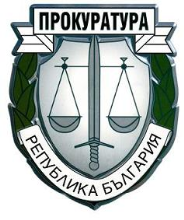 О К Р Ъ Ж Н А   П Р О К У Р А Т У Р А  -  П Е Р Н И К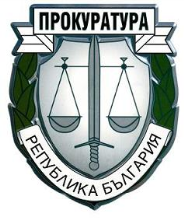 Г О Д И Ш Е Н     Д О К Л А ДЗА  ПРИЛАГАНЕТО НА ЗАКОНА И ЗА ДЕЙНОСТТА НА                  ПРОКУРАТУРАТА В СЪДЕБЕН РЕГИОН - ПЕРНИК                                        ПРЕЗ 2023 г.                                                                      СЪДЪРЖАНИЕ:202320232022202220212021Общо наблюдавани390039003622 3622 33893389Общо решенибр.%бр.%бр.%Общо решени370595.0341394.2323395.4Срочност на решаване:до   1 месецнад 1 месец370501000341301000338901000ПрокуратурараОбв.акт  бр.Споразумения   бр.Предл.78а НКОБЩО 2023       Сравнено с предходни периоди  2022             2021                 Сравнено с предходни периоди  2022             2021                 Сравнено с предходни периоди  2022             2021          РП-Пк18415822364415429ОП-Пк 216 027  2030ОБЩО20516422391435459ПоказателиПоказатели2021 г.2022 г.2023 г.Наблюдавани ДП140115163Новообразувани ДП488393Решени ДП1186896Спрени ДП1074Прекратени ДП352427Прокурорски актове, внесени в съда703139Предадени на съд лица743540Върнати от съда дела на прокуратурата001Осъдени лица с влязъл в сила съдебен акт573136Оправдани лица с влязъл в сила съдебен акт001Показатели2021 г.2022 г.2023 г.Наблюдавани ДП123Новообразувани ДП012Решени ДП111Прокурорски актове, внесени в съда000Предадени на съд лица000Осъдени лица с влязъл в сила съдебен акт	000Оправдани лица с влязъл в сила съдебен акт000Показатели2022 г.2023 гНаблюдавани ДП17 20Новообразувани ДП14Решени ДП23 Прокурорски актове, внесени в съда00 Лица по внесените в съда прокурорски актове00  Осъдени и санкционирани лица с влязъл в сила съдебен акт0             4 Оправдани лица с влязъл в сила съдебен акт00 показатели2021 г.2022г.2023 г.Наблюдавани ДП374281Новообразувани ДП13     1521Решени ДП312867Прокурорски актове, внесени в съда414Предадени на съд лица424Осъдени лица с влязъл в сила съдебен акт	404Оправдани лица с влязъл в сила съдебен акт0002021г   2022г2023гНаблюдавани ДП242017Новообразувани ДП895Решени ДП201917Прокурорски актове, внесени в съда786 Предложения до КБППМН за налагане на възп. мерки (чл. 61 НК)111111 Предадени на съд лица1396Осъдени лица с влязъл в сила съдебен акт11125Оправдани лица 000Оправдани лица с влязъл в сила съдебен акт000ПрокуратураНаблюдавани ДПНовообразувани ДППрокурорскиактове внесени в съдаПредадени на съд лицаОсъдени лица с влязла в сила присъдаОП - Перник11000РП - Перник175665Текст НКНаблюдавани ДПНовообразувани ДППрокурорски актове внесени в съдаПредадени на съд лицаОсъдени лица с влязъл в сила съдебен актЧл. 19420000Чл. 19520222Чл. 19700000Чл. 19820112Чл. 20711000Чл.21611000Данни за последните три години2021г.2022г.2023г.Окръжна прокуратура - Перник768,9731,6685,8Районна прокуратура - Перник1652,61788,11906,4Обем на дейността в Съдебен район Перник - средно на един прокурор, по години:Средна натовареност на един прокурор /бр./Средно на прокурор решени ДП /бр./Средно на прокурор  внесени в съда ДП /бр./Участия в съдебни заседания /средно бр./ 2021г.1383,6107,416,475,52022г.1477,3107,317,0571,61514,598,814,3467,92023г.Данни за последните три години2021г.2022г.2023г.Брой следователи в ОСлО при ОП Перник6,36,56Средна натовареност на един следовател56,546,355,3Дейност на следователите в Окръжен следствен отдел при ОП ПерникОбем дейност на следовател /бр./Брой дела, възложени на следовател по закон или възложени Брой дела /по делегация Брой международни поръчки2021г.356119215222022г.301119166162023г.33211419424Натовареност, съгласно правила за натовареност, приети от ВСС - 2014г.Натовареност, съгласно правила за натовареност, приети от ВСС - 2014г.Натовареност, съгласно правила за натовареност, приети от ВСС - 2014г.Натовареност, съгласно правила за натовареност, приети от ВСС - 2014г.Натовареност, съгласно правила за натовареност, приети от ВСС - 2014г.Натовареност, съгласно правила за натовареност, приети от ВСС - 2014г.2023г.Прокурорска дейност Прокурорска дейност Действително отработени дниНатовареност на ден на един прокурорНатовареност на ден на един прокурорНатовареност на ден на един прокурорбр.т.бр.днибр./дент./дент./денОП Перник33811888,317091,981,111,11РП Перник2113815160,737305,674,064,06Общо за съдебен район Перник245191704954394,513,133,13ГодинаРаб.дниНатовареност общо следователска дейност (бр.)Натовареност общо следователска дейност (т.)Актове на ден на следовател /бр./Точки на ден на следовател2023г.123136711562,72,981,272022г.132340381703,73,051,292021г.130447491981,13,641,52